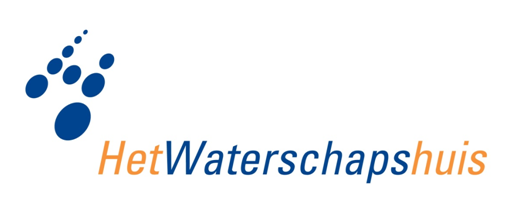 ObjectenhandboekDAMO KeringenInhoudsopgaveInhoudsopgave	2Inleiding	4Verantwoording brongebruik	5Objectbeschrijving	7Functioneel Model	11Attributen	12Bijlage	14Algemeen	15IMWA Geo-object	16Metadata	18Keringen	19Aansluitconstructie	20Afsluitmiddel	22Afwerkingslaag	25Anker	27Ankerveld	29BasismateriaalAsfaltBekl	31BasismateriaalGras	34BasismateriaalSteenzetting	37Bedieningsplicht	40BekledingConstructie	42Bestorting	45Bodembescherming	47Bodemlaag	49Coupure	51Drainagebuis	55Drainageput	57DuikerSifonHevel	59FilterlaagAsfaltbekleding	65FilterlaagSteenzetting	68FlexibeleWaterkering	71Gemaal	73GeotextielSteenzetting	77HydraulischeRandvoorwaarde	80Invloedslijn	83KenmerkendeProfiellijn	85Kernopbouw	88Kistdam	90Kunstwerkdeel	92Kwelscherm	94Onderhoudsplicht	96Paal	99Referentiepunt	101Referentiestelsel	103Slijtlaag	105Sluis	107Stuw	112TeenOvergangsconstructie	117ToplaagAsfaltbekleding	121ToplaagGras	125ToplaagSteenzetting	129Tunnel	133VegetatieObject	136Vispassage	139VlijlaagUitvullaagSteenzet	142Wandconstructie	145Waterkering	149WaterkeringSectie	151WaterkeringStelselAgg	153WaterstaatswerkWaterkering	155WeesConstructie	157Zinkstuk	159Domeinen	161InleidingOm het gebruik van DAMO beter te ondersteunen is dit Objectenhandboek opgesteld, met daarin alle objecten die onderdeel uit maken van DAMO Watersysteem en DAMO Keringen. Het objectenhandboek helpt de waterschappen bij het toepassen van DAMO. Aan de ene kant geeft het een toelichting op hoe het model bedoeld is en wat de verschillende onderdelen betekenen. Aan de andere kant geeft het een borging voor de toepassing van het model en het toepassen van de standaarden die in het model zijn opgenomen. Daarmee biedt het objectenhandboek een goede ondersteuning bij het uitvoeren van het dagelijks gegevensbeheer door de gegevensbeheerders bij het waterschap.Het objectenhandboek helpt de waterschappen bij de implementatie van DAMO en het bij het toepassen van DAMO in de praktijk. Verder is het objectenhandboek ondersteunend bij het borgen van de standaarden die ten grondslag liggen aan DAMO.Verantwoording brongebruikBronnenDe basisvulling van het objectenhandboek komt voor een deel uit diverse bronnen. Als er hiaten/tegenstrijdigheden zijn in de beschikbare informatie wordt deze in overleg aangevuld. Het gaat hierbij om de datamodellen, enkele bestaande objecthandboeken en de gerelateerde standaarden.Gebruik bronnen bij de objectbeschrijvingen De objectbeschrijvingen zijn ingedeeld in de volgende paragrafen: BeschrijvingFunctioneel ModelAttributenBijlage indien aanwezig.Bij de verantwoording is de indeling van de objectbeschrijvingen aangehouden, waarbij steeds is aangegeven wat de weergave is, waar de informatie vandaan komt en hoe er met eventuele afwijkingen is omgegaan. Hoe er met de bronnen is omgegaan is aangegeven in de volgende hoofdstukken, gebaseerd op de indeling van de objectbeschrijvingen:ObjectbeschrijvingFunctioneel ModelAttributenBijlage ObjectbeschrijvingDefinitie WeergaveIn de objectbeschrijving opgenomen als:Tekst definitieHerkomst definitie: Link naar de juiste webpaginaBronDe definitie komt in eerste instantie uit het model, zoals in de screenshot te zien is. 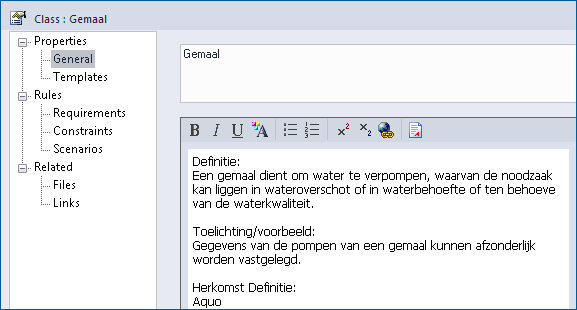 De herkomst van de definitie staat hier zonder hyperlink. De hyperlink wordt opgezocht om in de objectbeschrijving direct door te kunnen linken naar de daadwerkelijke definitie. De meeste definities komen uit Aquolex.nl. Als dit het geval is, wordt de verwijzing naar de term opgenomen. Als er de verwijzing niet correct is of ontbreekt, dan is als herkomst opgenomen: Functioneel Model DAMO Watersysteem.AfwijkingenHet komt voor dat de definitie in het Functioneel Model afwijkt van de definitie die in de herkomst-website staat. In dat geval is gekeken of de definitie uit het Technisch Model wel klopt met de verwijzing. In enkele gevallen was dit zo en is gebruik gemaakt van de definitie uit het Technisch Model. Het is ook voorgekomen dat de definitie in beide modellen niet klopt. In dat geval is een nieuwe definitie aangeleverd door Het Waterschapshuis.In alle afwijkende gevallen zorgt Het Waterschapshuis voor aanpassing van het Functioneel en/of het Technisch Model. ToelichtingWeergaveFoto's en/of tekst.BronDe tekst van de toelichting is afkomstig uit het Functioneel Model.Als er in de aangeleverde documenten of in de BGT/IMGeo foto's aanwezig zijn dan zijn deze hier geplaatst. De bron van de foto is te herleiden uit de naam van het bestand, door toevoeging van de codering HHNK, WRD, WBD, BGT/IMGeo. Voorbeeld: Foto_Gemaal_HHNK.AfwijkingenVoor afwijkingen gelden dezelfde regels als bij de definitie. GeometrieWeergaveTabel met hierin per geometrietype het zoomniveau en de representatie. Als voorbeeld hieronder de tabel voor het object Brug.BronHet geometrietype en zoomniveau is afkomstig uit de beschrijving van de entiteit in Aquolex.nl. De representatie is beschreven in Bijlage A van de Aquo Praktijkrichtlijn Geografie en geometrie. Punten worden weergegeven met een specifiek symbool. Het symboolnummer waarnaar in dit document verwezen wordt betreft een oude set. De symbolisatie in DAMO Watersysteem gebeurt met het lettertype Kunstwrk.ttf. Voor de vertaling van het oude symboolnummer naar het huidige symbool is gebruik gemaakt van de lijst met symbolen uit het Hoofdrapport Gegevenswoordenboek 96, waarop de Aquo Praktijkrichtlijn is gebaseerd. Zo is af te leiden dat Symbool 24 voor vaste brug gelijk is aan het symbool met unicode 56 uit Kunstwrk.ttf.AfwijkingenEventuele afwijkingen zijn in overleg met Het Waterschapshuis doorgevoerd.AssociatiesOvergenomen uit Technisch Model, <table>:Associations FromAssociations Tocontrole mbv FK/PK Relaties standaardenWeergaveTabel met de verwijzingen naar de vier standaarden IMWA, IMGeo, BGT en INSPIRE. Als voorbeeld hieronder de tabel voor het object Brug.BronIMWAAlle gegevens zijn afkomstig uit Aquolex.nl.IMGeo en BGTAlle gegevens komen uit het Objectenhandboek BGT|IMGeo.INSPIREAfwijkingenEventuele afwijkingen zijn in overleg met Het Waterschapshuis doorgevoerd.Komt voor in  WeergaveStandaardtekst:BronDit zijn de processen waarin het object gebruikt wordt. In overleg met Het Waterschapshuis is dit vooralsnog een standaardtekst. Inwinningsregels	WeergavePer geometrietype aangegeven, eventueel met een link naar de IMGeo of BGT. Voor brug is dit bijvoorbeeld:BronUit het onderdeel Geometriebepaling van de entiteit in Aquolex.nl, of uit het Objectenhandboek BGT|IMGeo.AfwijkingenEventuele afwijkingen zijn in overleg met Het Waterschapshuis doorgevoerd.Functioneel ModelWeergaveDiagram van het object met de relaties naar andere objecten, of de standaardtekst: Geen relaties met andere objecten in het functioneel model DAMO Watersysteem.BronDe relaties die een object heeft met andere objecten zijn in een Functioneel Model zeer inzichtelijk te maken. Daarom is per object een uitsnede van het Functioneel Model toegevoegd, tenzij het object geen verdere relaties heeft. Als het object op zichzelf staat binnen het Functioneel Model, dan is de volgende tekst toegevoegd: Geen relaties met andere objecten in het functioneel model DAMO Watersysteem. Onderstaand is een voorbeeld te zien van het diagram van het onderdeel Kunstwerk.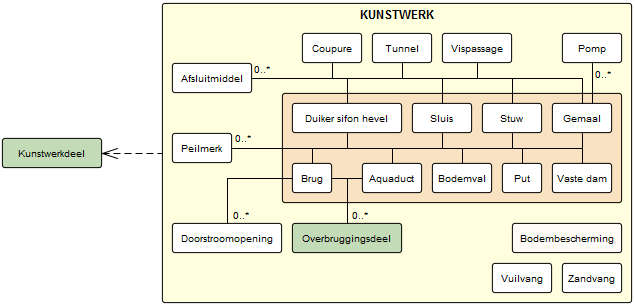 AfwijkingenEventuele afwijkingen zijn in overleg met Het Waterschapshuis doorgevoerd.AttributenWeergavePer dataset is een tabel opgenomen met hierin per attributen enkele eigenschappen. Als voorbeeld hieronder een deel van de tabel voor het object Brug. BronHet Technisch Model (ook wel Fysiek Model genoemd) is de bron voor de daadwerkelijk gebruikte attributen, terwijl het Functioneel Model de overige gegevens levert. Hieronder is per kolom aangegeven waar de informatie vandaan komt.Als een attribuut naar een domeinlijst verwijst, dan is het domein te kiezen als type. In onderstaand screenshot is te zien dat het attribuut soortOverspanning gebruik maakt van het domein Type Overspanning.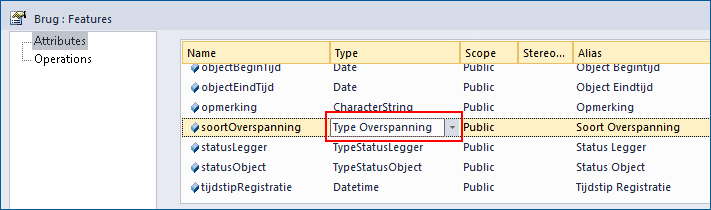 De eenheid waarin het attribuut is gedefinieerd is opgenomen in de Alias. 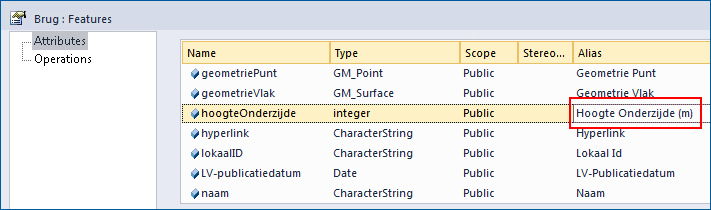 AfwijkingenEventuele afwijkingen zijn in overleg met Het Waterschapshuis doorgevoerd.BijlageWeergaveAfhankelijk van de aanwezige gegevens. De meeste objecten hebben geen bijlage. BronHet objectenhandboek van Hoogheemraadschap Hollands Noorderkwartier is leidend bij de bijlage. Als het betreffende object in dit handboek een bijlage bevat dan is deze overgenomen.AfwijkingenEventuele afwijkingen zijn in overleg met Het Waterschapshuis doorgevoerd.AlgemeenObjectenEr zijn twee objecten die onder het model Algemeen vallen:IMWA Geo-objectDit object bevat een aantal algemene attributen die voor alle Geo-objecten geldig zijn. Deze attributen worden via overerving meegegeven aan de gerelateerde objecten.MetadataDit object bevat de metadata records voor de gerelateerde objecten.IMWA Geo-objectBeschrijvingDefinitieAbstractie van een fenomeen in de werkelijkheid, dat direct of indirect is geassocieerd met een locatie relatief ten opzichte van de aarde. [NEN 3610:2011]Bron: DAMO ProjectToelichtingBevat een aantal basisgegevens die in alle geo-objecten terugkomen. Functioneel ModelOvererving WatersysteemOvererving KeringenAttributen MetadataBeschrijvingDefinitieGegevens die een omschrijving geven van 1 of meer features in een feature dataset. Doet een uitspraak over het moment van inwinning de instantie die de inwinning heeft gedaan en de kwaliteit van de inwinning.ToelichtingHet gaat hier om metadata die een uitspraak doet over de geometrische informatie van de betreffende features.Functioneel ModelRelaties Metadata Attributen KeringenInleiding KeringenKlik op de hyperlink om naar de objectbeschrijving te gaanAansluitconstructieBeschrijvingDefinitieHet gehele dwars- en lengteprofiel van een grondconstructie in zijn afwijkende vorm, bij de overgang naar een duin, hoge gronden of een kunstwerk.Herkomst definitie: AquoGeometrieAssociatiesRelaties standaardenEr zijn geen relaties met de vier standaarden IMWA, IMGeo, BGT en INSPIRE.Komt voor in  Inwinningsregels	Geen omschrijving beschikbaar.Functioneel Model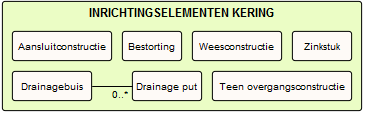 Attributen AfsluitmiddelBeschrijvingDefinitieEen onderdeel van een kunstwerk met als doel een waterkerende functie te kunnen vervullen.Herkomst definitie: Aquo (afsluitmiddel klein)ToelichtingAfsluitmiddelen kunnen een peilregelende of waterkerende functie hebben. Voorbeelden van afsluitmiddelen zijn:spindelschuif in een duikerinlaatklep t.p.v. een gemaalklep in een stuwdeur in een sluis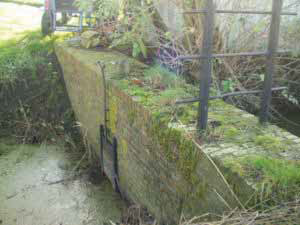 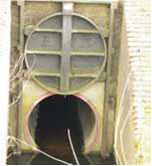 GeometrieAssociatiesRelaties standaardenKomt voor in  Inwinningsregels	Functioneel ModelAttributen AfwerkingslaagBeschrijvingDefinitieLaag zonder verdedigende functie die dient als afwerking van de bekledingsconstructie (voorstel project).Herkomst definitie: ProjectGeometrieBetreft objectklasse zonder geometrie. AssociatiesRelaties standaardenEr zijn geen relaties met de vier standaarden IMWA, IMGeo, BGT en INSPIRE.Komt voor in  Inwinningsregels	Inwinningsregels niet van toepassing, betreft objectklasse zonder geometrie.Functioneel Model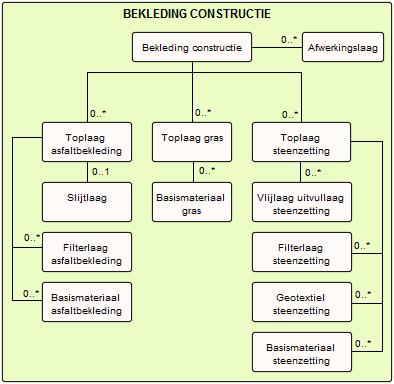 Attributen AnkerBeschrijvingDefinitieLijn die de ankers representeert die voor de verankering zorgen van een damwand.Herkomst definitie: ProjectGeometrieAssociatiesRelaties standaardenEr zijn geen relaties met de vier standaarden IMWA, IMGeo, BGT en INSPIRE.Komt voor in  Inwinningsregels	Geen omschrijving beschikbaar.Functioneel Model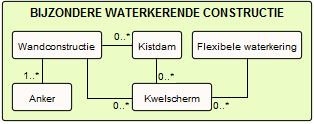 Attributen AnkerveldBeschrijvingDefinitieConstructie die de verankering van een damwand tot stand brengt door middel van ankerstangenHerkomst definitie: AquoToelichtingGeen toelichting of afbeelding voorbeeld beschikbaar.GeometrieAssociatiesRelaties standaardenKomt voor in  Inwinningsregels	Geen omschrijving beschikbaar.Functioneel ModelAttributen BasismateriaalAsfaltBeklBeschrijvingDefinitieBovenste laag van het grondlichaam onder de bekledingsconstructie.Herkomst definitie: AquoToelichtingIn dit geval betreft het het basismateriaal voor een asfalt bekleding. Geen voorbeeld beschikbaar, specifiek m.b.t. basismateriaal asfalt bekleding.GeometrieBetreft objectklasse zonder geometrie.AssociatiesRelaties standaardenKomt voor in  Inwinningsregels	Inwinningsregels niet van toepassing, betreft objectklasse zonder geometrie. Functioneel ModelAttributen Bijlage Voorbeeld: geotextiel dat op het basismateriaal van een bekledingsconstructie wordt aangebracht.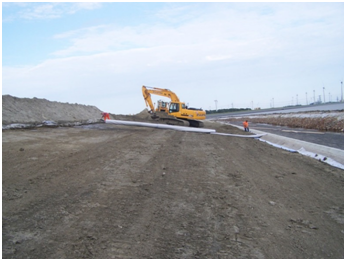 BasismateriaalGrasBeschrijvingDefinitieBovenste laag van het grondlichaam onder de bekledingsconstructie.Herkomst definitie: AquoToelichtingIn dit geval betreft het het basismateriaal voor een gras bekleding.GeometrieBetreft objectklasse zonder geometrie.AssociatiesRelaties standaardenKomt voor in  Inwinningsregels	Inwinningsregels niet van toepassing, betreft objectklasse zonder geometrie.Functioneel ModelAttributen Bijlage Voorbeeld: geotextiel dat op het basismateriaal van een bekledingsconstructie wordt aangebracht.BasismateriaalSteenzettingBeschrijvingDefinitieBovenste laag van het grondlichaam onder de bekledingsconstructie.Herkomst definitie: AquoToelichtingIn dit geval betreft het het basismateriaal voor een steenzetting.GeometrieBetreft objectklasse zonder geometrie.AssociatiesRelaties standaardenKomt voor in  Inwinningsregels	Inwinningsregels niet van toepassing, betreft objectklasse zonder geometrie.Functioneel ModelAttributen Bijlage Voorbeeld: geotextiel dat op het basismateriaal van een bekledingsconstructie wordt aangebracht.BedieningsplichtBeschrijvingDefinitieDe bedieningsplicht van bij de waterbeheerder in beheer zijnde objecten, zoals in de legger of in voorschriften bij ontheffingen is aangegeven.Herkomst definitie: ProjectToelichtingDe bedieningsplicht bestaat uit een bedieningsverplichting (wat) die de bedieningsplichtige (wie) moet uitvoeren.GeometrieHet betreft een object zonder geometrie.AssociatiesRelaties standaardenEr zijn geen relaties met de vier standaarden IMWA, IMGeo, BGT en INSPIRE.Komt voor in  InwinningsregelsHet betreft een object zonder geometrie.	Functioneel Model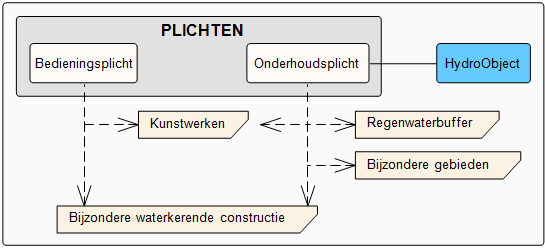 Attributen BekledingConstructieBeschrijvingDefinitieGeheel van lagen die tot doel hebben de dijkkern te beschermen tegen erosie door de waterbeweging, bestaande uit een toplaag met daaronder (eventueel) uitvul-, filter- en kleilagen.Herkomst definitie: ProjectToelichtingVoorbeeld 3D bekledingsvlakken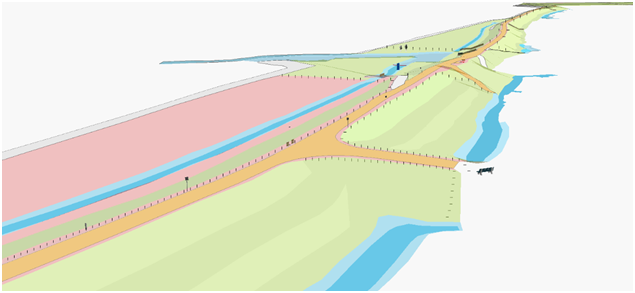 GeometrieAssociatiesRelaties standaardenEr zijn geen relaties met de vier standaarden IMWA, IMGeo, BGT en INSPIRE.Komt voor in  Inwinningsregels	Functioneel ModelAttributen Bijlage 3D Doorsnede van een dijk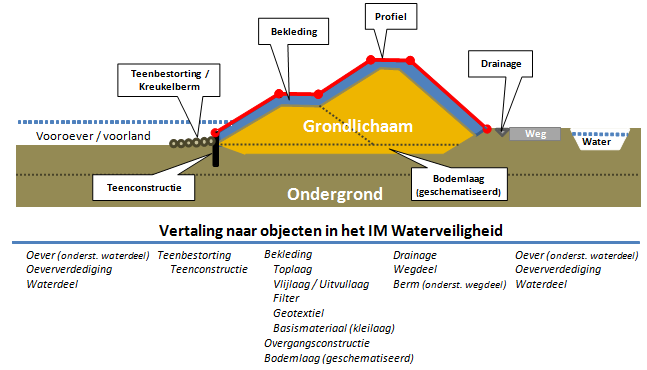 BestortingBeschrijvingDefinitieOp bodem en/of taluds aangebracht los materiaal (stortsteen, grind of betonpuin) ter voorkoming van erosie of het opdrijven van de eigenlijke verdediging.Herkomst definitie: Prisma Technisch woordenboek, ir. H. Damerau (gewijzigd)ToelichtingGeen toelichting of afbeelding voorbeeld beschikbaar.GeometrieAssociatiesRelaties standaardenEr zijn geen relaties met de vier standaarden IMWA, IMGeo, BGT en INSPIRE.Komt voor inInwinningsregels	Geen omschrijving beschikbaar.Functioneel ModelAttributen BodembeschermingBeschrijvingDefinitieBescherming van de bodem van het kunstwerk die overbelasting van de bodem voorkomt in geval van overslag of overloop van het kunstwerk.Herkomst definitie: ProjectGeometrieAssociatiesRelaties standaardenEr zijn geen relaties met de vier standaarden IMWA, IMGeo, BGT en INSPIRE.Komt voor in  Inwinningsregels	Geen omschrijving beschikbaar.Functioneel ModelAttributen BodemlaagBeschrijvingDefinitieEen laag in de bodem of de ondergrond met volgens de modelleringsregels van het aan het gebied ten grondslag liggende bodem en ondergrondmodel gelijke bodemkundige en/of aardkundige kenmerken.Herkomst definitie: ProjectGeometrieAssociatiesRelaties standaardenKomt voor in  Inwinningsregels	Geen omschrijving beschikbaar.Functioneel Model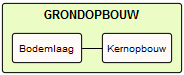 Attributen CoupureBeschrijvingDefinitieEen onderbreking in een waterkering voor de doorvoer van een weg of spoorweg, die bij extreme waterstanden afsluitbaar is.Herkomst definitie: AquoToelichting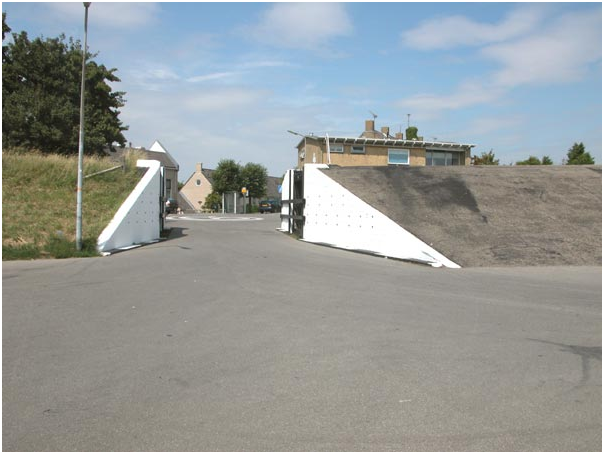 GeometrieAssociatiesRelaties standaardenKomt voor in  Inwinningsregels	Functioneel ModelAttributen CoupureLijn CoupureVlak Bijlage Voorbeeld: 3D schematisatie van een coupure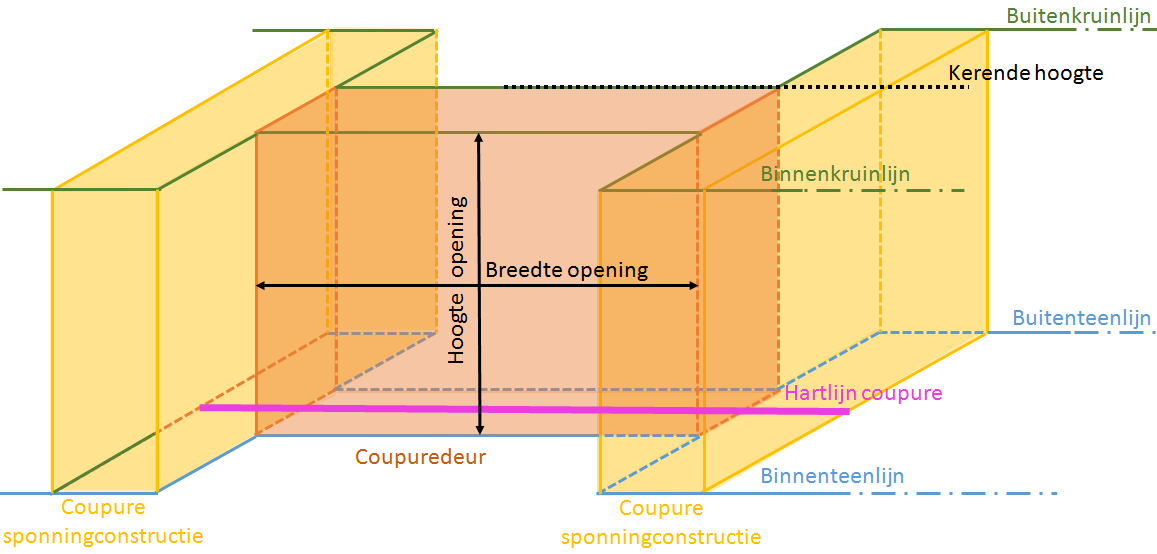 Sponning breedte vs Breedte opening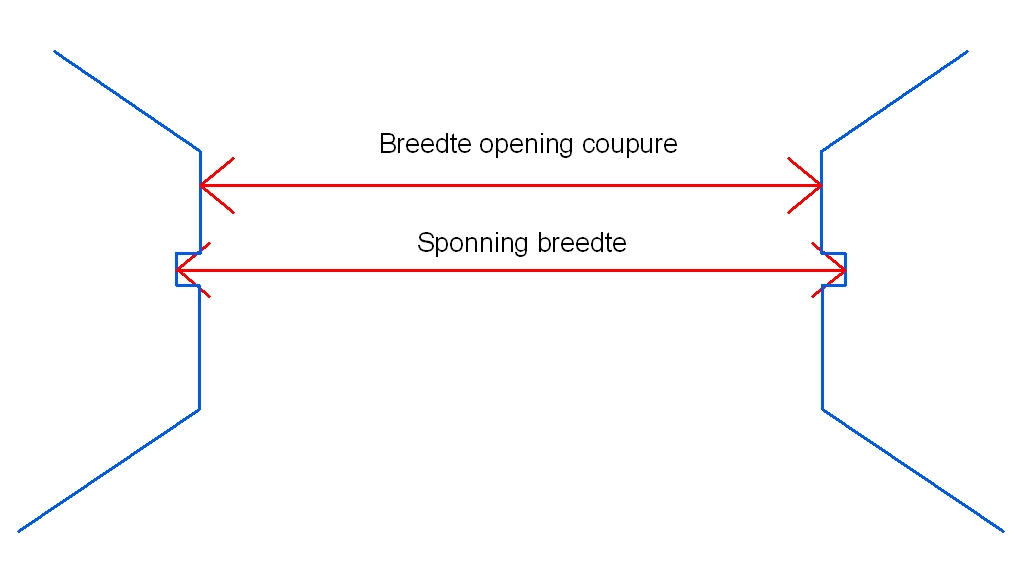 DrainagebuisBeschrijvingDefinitieOndergronds gelegen buis met doorlatende c.q. geperforeerde wand die dient voor de afvoer van grondwater.Herkomst definitie: AquoToelichting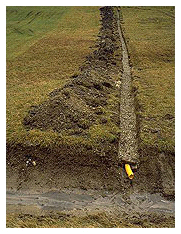 GeometrieAssociatiesRelaties standaardenEr zijn geen relaties met de vier standaarden IMWA, IMGeo, BGT en INSPIRE.Komt voor in  Inwinningsregels	Functioneel ModelAttributen DrainageputBeschrijvingDefinitiePut die toegang biedt tot de drainagebuis.Herkomst definitie: ProjectGeometrieAssociatiesRelaties standaardenEr zijn geen relaties met de vier standaarden IMWA, IMGeo, BGT en INSPIRE.Komt voor in  Inwinningsregels	Functioneel ModelAttributen DuikerSifonHevelBeschrijvingDefinitieEen kokervormige constructie, eventueel met een verhoogd/verlaagd middengedeelte, met als doel de wederzijdse verbinding tussen oppervlaktewater te waarborgen, waarbij in principe de bodem van de waterloop, in tegenstelling tot die van de brug, wordt onderbroken.Herkomst definitie: Hevel Aquo, Sifon Aquo, Duiker AquoToelichtingEen duiker met een verhoogd middengedeelte is een duiker van het soort hevel. Een duiker met een verlaagd middengedeelte is een duiker van het soort sifon. Duikers kunnen met elkaar verbonden/voorzien zijn via/van (inspectie)putten.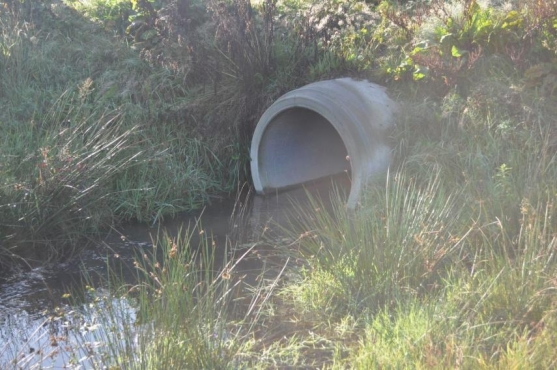 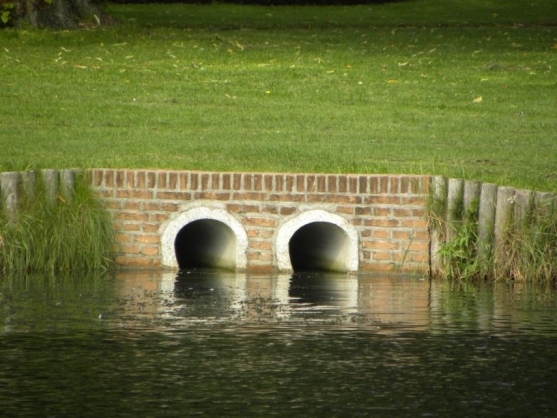 GeometrieAssociatiesRelaties standaardenKomt voor in  Inwinningsregels	Functioneel ModelAttributen DuikerSifonHevelDuikerSifonHevelPuntBijlage DuikerEen kokervormige constructie met als doel de wederzijdse verbinding tussen oppervlaktewater te waarborgen, waarbij in principe de bodem van de waterloop, in tegenstelling tot die van de brug, wordt onderbrokenHerkomst definitie: Aquo ToelichtingDe duiker vormt een doorstroomopening tussen wateren. Vaak heerst er een vrije waterspiegel in de constructie. Identieke naast elkaar gelegen duikers hoeven niet als afzonderlijk kunstwerk beschreven te worden. Met behulp van het gegevenselement “Aantal identieke duikerbuizen naast elkaar” wordt deze situatie vorm gegeven.SifonKokervormige constructie met een verlaagd middengedeelte dat geheel met water is gevuld en die twee waterlopen met elkaar verbindt.Herkomst definitie: Aquo ToelichtingSifons worden aangelegd als een gebied met eenzelfde peil wordt doorsneden door een watergang met een ander, afwijkend peil. Ook worden dit soort constructies gemaakt om het water van de ene waterloop in het gebied vast te houden, bijvoorbeeld als het water van een beek van een betere samenstelling is dan het water van een kanaal. De constructie wordt meestal van beton gemaakt. Het kan over een constructie gaan van een meter in doorsnede en een lengte van vijftig meter. In principe bestaat een sifon uit afzonderlijke duikers die op zichzelf ook kunstwerken zijn. De vastlegging van de kenmerken van een sifon kan dan ook plaatsvinden op het niveau van de afzonderlijke duikers. Sifon is dan een samengesteld object. De bindende factor voor deze kunstwerken wordt dan verzorgd door de gegevenselementen 'Identificatie kunstwerk (is component van)', 'identificatie kunstwerk (aangrenzend bovenstrooms)' en 'identificatie kunstwerk (aangrenzend benedenstrooms)'.HevelEen kokervormige constructie met een verhoogd middengedeelte dat twee wederzijds gelegen wateren met elkaar verbindtHerkomst definitie: Aquo ToelichtingHet verhoogde middengedeelte gaat in de regel over een waterkering of een (stroom)scheiding heen. De constructie laat dan toe dat een zekere watermassa zich volgens de wet van de communicerende vaten laat verplaatsen tussen wederzijds gelegen wateren. Dit wordt in gang gezet met een vacuümpomp.Mogelijke vormen van een duiker sifon of hevelFilterlaagAsfaltbekledingBeschrijvingDefinitieEen tussenlaag in de taludbekleding die uitspoeling van fijnkorrelig materiaal uit de ondergrond door de bovenliggende laag van de bekleding voorkomt.Herkomst definitie: Aquo (verouderd)ToelichtingBetreft hier de filterlaag voor een asfalt bekleding.GeometrieBetreft objectklasse zonder geometrie.AssociatiesRelaties standaardenKomt voor in  Inwinningsregels	Inwinningsregels niet van toepassing, betreft objectklasse zonder geometrie.Functioneel ModelAttributen Bijlage 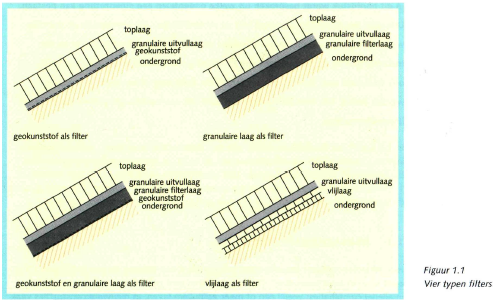 Gekopieerd uit: TR25a Technisch Rapport Steenzettingen.- Toetsing. Van: TAW (Technische Adviescommissie voor de WaterkeringenHet bekledingssysteem van elke steenzetting bevat een toplaag en een ondergrond (klei, zand of granulaire aanvulling). Daartussen zijn in veel gevallen andere lagen aanwezig, in allerlei combinaties: veelal één of meer granulaire lagen, in nieuwere constructies vaak een geokunststof, in oude constructies vaak één of meer vlijlagen. Deze lagen hebben een beoogde functie in de uitvoering, als filter of als aanvulling. In de toetsingspraktijk komen de volgende bekledingssystemen voor:Toplaag - ondergrondToplaag - geokunststof- ondergrondToplaag - granulaire laag/lagen - ondergrondToplaag - granulaire laag/lagen - geokunststof -ondergrondToplaag - granulaire laag/lagen - vlijlaag/-lagen - ondergrondFilterlaagSteenzettingBeschrijvingDefinitieEen tussenlaag in de taludbekleding die uitspoeling van fijnkorrelig materiaal uit de ondergrond door de bovenliggende laag van de bekleding voorkomt.Herkomst definitie: Aquo (verouderd)ToelichtingBetreft hier de filterlaag voor een steenzetting.GeometrieBetreft objectklasse zonder geometrie.AssociatiesRelaties standaardenKomt voor in  InwinningsregelsInwinningsregels niet van toepassing, betreft objectklasse zonder geometrie.Functioneel ModelAttributen Bijlage Gekopieerd uit: TR25a Technisch Rapport Steenzettingen.- Toetsing. Van: TAW (Technische Adviescommissie voor de WaterkeringenHet bekledingssysteem van elke steenzetting bevat een toplaag en een ondergrond (klei, zand of granulaire aanvulling). Daartussen zijn in veel gevallen andere lagen aanwezig, in allerlei combinaties: veelal één of meer granulaire lagen, in nieuwere constructies vaak een geokunststof, in oude constructies vaak één of meer vlijlagen. Deze lagen hebben een beoogde functie in de uitvoering, als filter of als aanvulling. In de toetsingspraktijk komen de volgende bekledingssystemen voor:Toplaag - ondergrondToplaag - geokunststof- ondergrondToplaag - granulaire laag/lagen - ondergrondToplaag - granulaire laag/lagen - geokunststof -ondergrondToplaag - granulaire laag/lagen - vlijlaag/-lagen - ondergrondFlexibeleWaterkeringBeschrijvingDefinitieConstructie met een waterkerende functie die bij extreme waterstanden zorgt voor de kerende hoogte (voorstel project).Herkomst definitie: AquoGeometrieAssociatiesRelaties standaardenEr zijn geen relaties met de vier standaarden IMWA, IMGeo, BGT en INSPIRE.Komt voor in  Inwinningsregels	Geen omschrijving beschikbaar.Functioneel ModelAttributen GemaalBeschrijvingDefinitieEen gemaal dient in principe om water van een laag peil naar een hoog peil te brengen, waarvan de noodzaak kan liggen in wateroverschot aan de lage kant (afvoer) of in waterbehoefte in het gebied aan de hoge kant (aanvoer).Herkomst definitie: AquoToelichtingHet betreft hier alleen het verplaatsen van oppervlaktewater. Het gemaal kan ook bij gelijke peilen of laag verhang van hoog naar laag peil ingezet worden.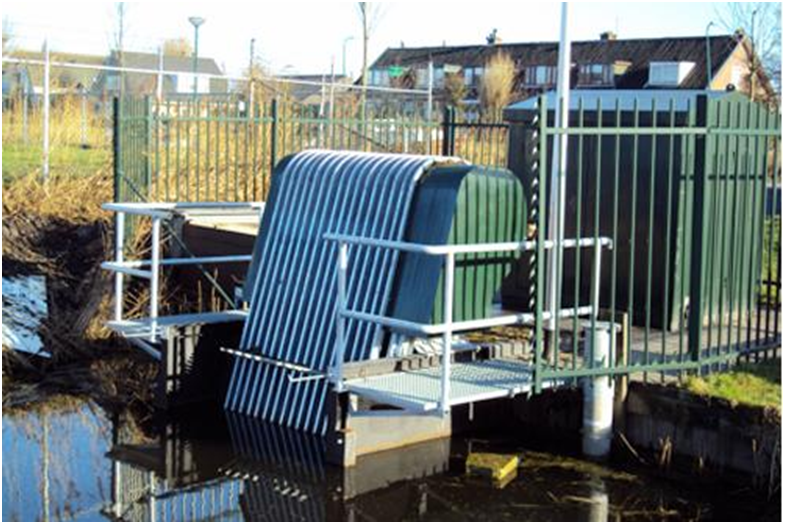 GeometrieAssociaties Relaties standaardenKomt voor in  Producten		Legger waterlopen, beheerregister waterlopenOnderdeel van		DAMO Watersysteem, DAMO KeringenInwinningsregelsFunctioneel model AttributenGemaalGemaalVlakBijlage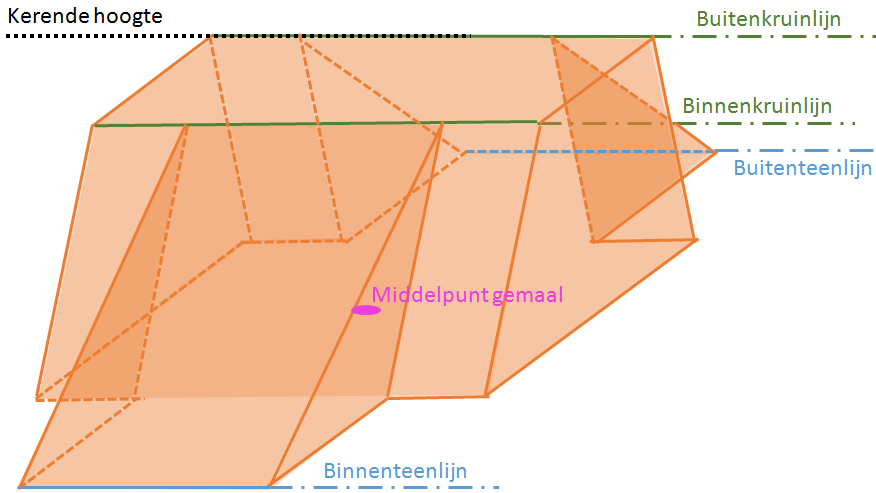 3D schematisatie van een gemaalGeotextielSteenzettingBeschrijvingDefinitieEen vlak doorlatend weefsel of vlies, in contact met grond en/of andere materialen toegepast in geotechnische en civieltechnische constructiesHerkomst definitie: AquoToelichtingKunststof doek dat bij voorbeeld op zand of klei wordt toegepast om uitspoeling ervan te voorkomen.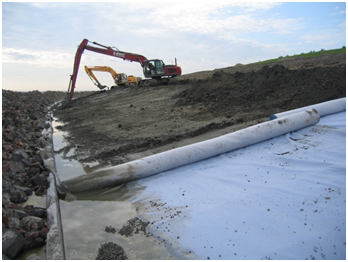 Geotextiel dat op het basismateriaal van een bekledingsconstructie wordt aangebrachtGeometrieBetreft objectklasse zonder geometrie.AssociatiesRelaties standaardenKomt voor in  Inwinningsregels	Inwinningsregels niet van toepassing, betreft objectklasse zonder geometrie. Functioneel ModelAttributen Bijlage Gekopieerd uit: TR25a Technisch Rapport Steenzettingen.- Toetsing. Van: TAW (Technische Adviescommissie voor de WaterkeringenHet bekledingssysteem van elke steenzetting bevat een toplaag en een ondergrond (klei, zand of granulaire aanvulling). Daartussen zijn in veel gevallen andere lagen aanwezig, in allerlei combinaties: veelal één of meer granulaire lagen, in nieuwere constructies vaak een geokunststof, in oude constructies vaak één of meer vlijlagen. Deze lagen hebben een beoogde functie in de uitvoering, als filter of als aanvulling. In de toetsingspraktijk komen de volgende bekledingssystemen voor:Toplaag - ondergrondToplaag - geokunststof- ondergrondToplaag - granulaire laag/lagen - ondergrondToplaag - granulaire laag/lagen - geokunststof -ondergrondToplaag - granulaire laag/lagen - vlijlaag/-lagen - ondergrondHydraulischeRandvoorwaardeBeschrijvingDefinitieHydraulische Randvoorwaarden voor het jaar xxxx voor het toetsen van primaire waterkeringen.Herkomst definitie: Project & AquoGeometrieAssociatiesRelaties standaardenEr zijn geen relaties met de vier standaarden IMWA, IMGeo, BGT en INSPIRE.Komt voor in  Inwinningsregels	Geen omschrijving beschikbaar.Functioneel Model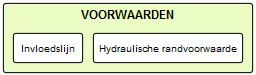 Attributen HydraulischeRandvoorwaardeLijn InvloedslijnBeschrijvingDefinitieBegrenzing van de invloedszone van de kering.Herkomst definitie: ProjectToelichtingBijvoorbeeld de invloedslijn van piping of macrostabiliteit.GeometrieAssociatiesRelaties standaardenEr zijn geen relaties met de vier standaarden IMWA, IMGeo, BGT en INSPIRE.Komt voor in  Inwinningsregels	Geen omschrijving beschikbaar.Functioneel ModelAttributen KenmerkendeProfiellijnBeschrijvingDefinitieLijnvormige elementen waarmee bepaalde kniklijnen van het dijklichaam worden vastgelegd.Herkomst definitie: AquoToelichtingVoorbeeld van gebruik: buitenkruinlijnen, teenlijnen etc.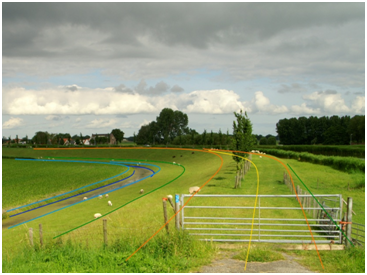 Kenmerkende profiellijnen geprojecteerd over keringGeometrieAssociatiesRelaties standaardenKomt voor in  Inwinningsregels	Functioneel Model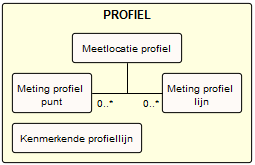 Attributen Bijlage 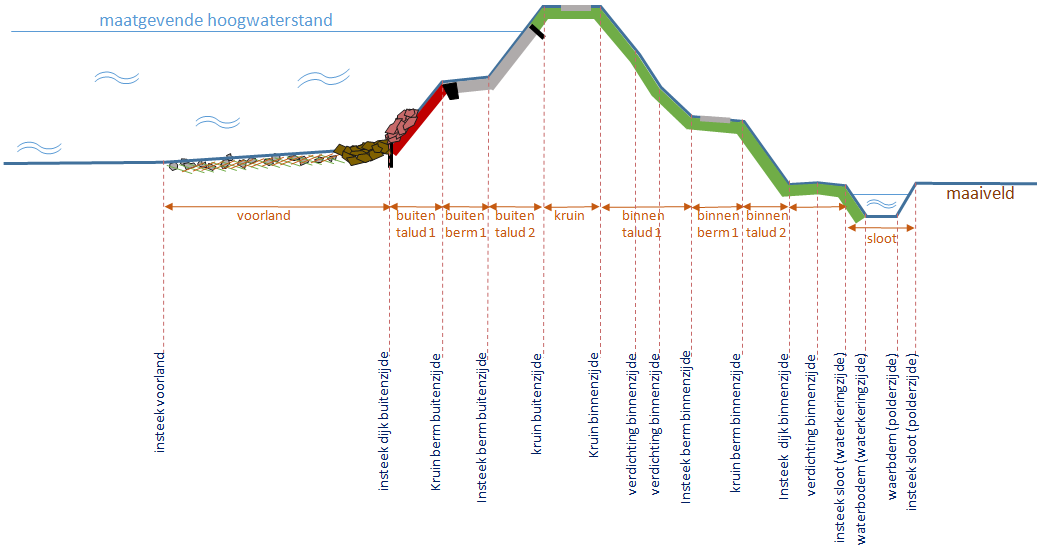 Kenmerkende profiellijnen worden (binnen Waterschap Noorderzijlvest) alleen vastgelegd bij een waterkering van het type dijk. In afbeelding hierboven is een dwarsprofiel van een dijk opgenomen met de daarbij behorende profielkenmerken van het type reliëf. Van elk profielkenmerk kan een kenmerkende profiellijn worden gemaakt door de punten van meerdere dwarsprofielen met elkaar te verbinden.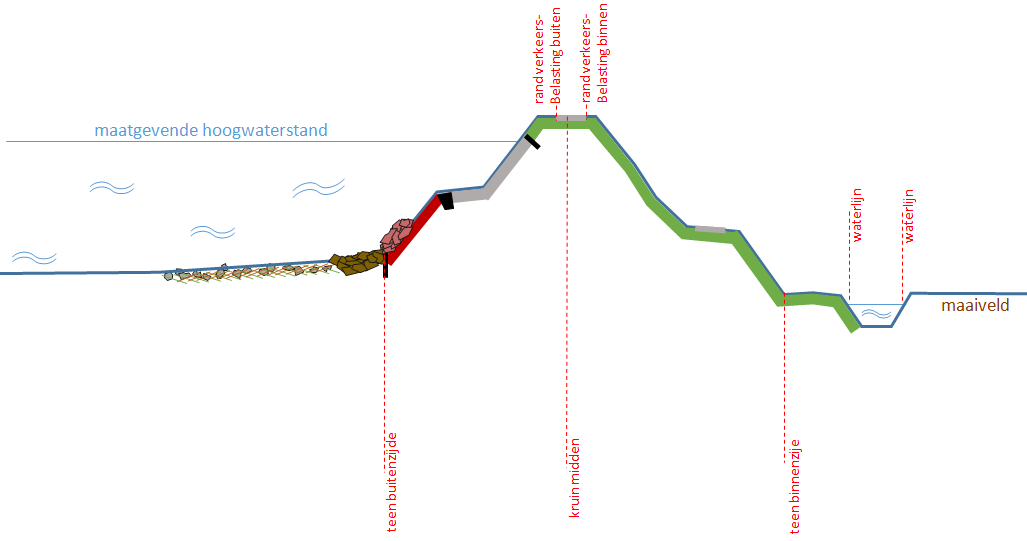 Naast de kenmerkende profiellijnen (kniklijnen) worden ook profiellijnen vastgelegd die in het veld niet als kniklijn zichtbaar zijn. Dergelijke profiellijnen dienen als referentielijnen en zijn van belang voor één of meerdere waterschapsprocessen. In de afbeelding hierboven is een dwarsprofiel van een dijk opgenomen met de daarbij behorende referentie profielkenmerken. KernopbouwBeschrijvingDefinitieDe opbouw van de kern van het dijklichaam.Herkomst definitie: AquoToelichtingDe kern van een dijk is een grondlichaam van zand en/of klei dat moet worden beschermd tegen de inwerking van de waterbeweging. Voorbeeld van gebruik van kernopbouw: oude dijk valt geheel binnen nieuwe dijk.GeometrieBetreft objectklasse zonder geometrie.AssociatiesRelaties standaardenKomt voor in  InwinningsregelsInwinningsregels niet van toepassing, betreft objectklasse zonder geometrie.Functioneel ModelAttributen KistdamBeschrijvingDefinitieEen grond- en/of waterkerende constructie bestaande uit twee gekoppelde damwanden, waartussen zich grond of een andere vulmassa (meestal granulair materiaal) bevindt.Herkomst definitie: AquoToelichting3D schematisatie van een kistdam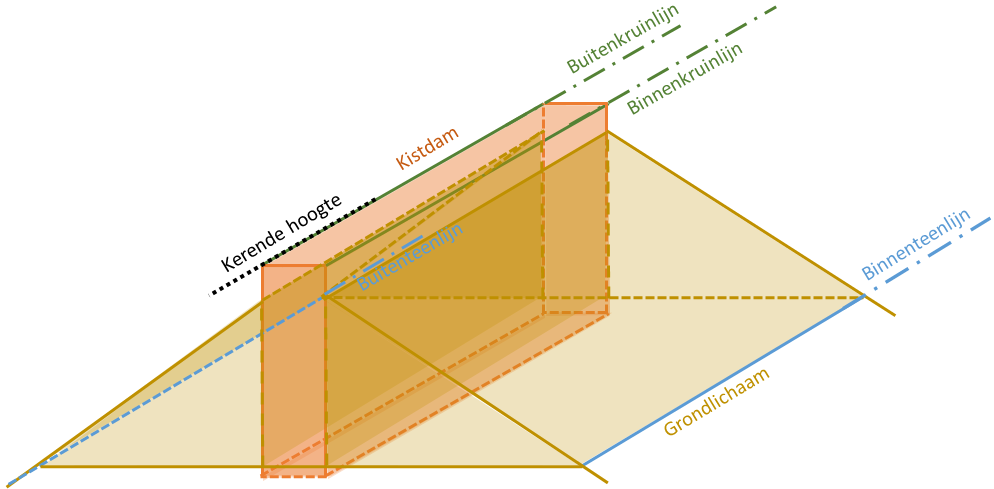 GeometrieAssociatiesRelaties standaardenEr zijn geen relaties met de vier standaarden IMWA, IMGeo, BGT en INSPIRE.Komt voor in  Inwinningsregels	Functioneel ModelAttributen KunstwerkdeelBeschrijvingDefinitieSynoniem met Onderdeel van een civiel-technisch werk voor de infrastructuur vanwegen, water, spoorbanen, waterkeringen en/of leidingen.Herkomst definitie: IMGeoGeometrieNiet van toepassing.AssociatiesRelaties standaardenKomt voor in  Inwinningsregels	Niet van toepassing.Functioneel ModelAttributen KwelschermBeschrijvingDefinitieEen ondoorlatende, in de regel verticale, constructie voor verlenging van de kwelweg.Herkomst definitie: AquoToelichting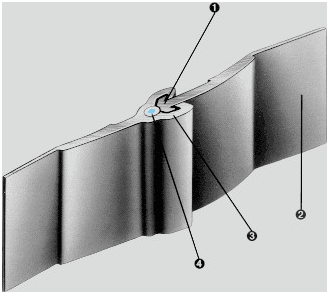 GeometrieAssociatiesRelaties standaardenKomt voor in  Inwinningsregels	Functioneel ModelAttributen OnderhoudsplichtBeschrijvingDefinitieDe onderhoudsplicht van bij de waterbeheerder in beheer zijnde objecten, zoals in de legger of in voorschriften bij ontheffingen is aangegeven. Herkomst definitie: AquoToelichtingDe onderhoudsplicht bestaat uit een onderhoudsverplichting (wat) die de onderhoudsplichtige (wie) moet uitvoeren.GeometrieBetreft objectklasse zonder geometrie.AssociatiesRelaties standaardenKomt voor in  Inwinningsregels	Inwinningsregels niet van toepassing, betreft objectklasse zonder geometrie.Functioneel ModelAttributen PaalBeschrijvingDefinitieLangwerpig stuk hout, ijzer, steen enz., dat in de grond staat.Herkomst definitie: IMGeoToelichtingIn het kader van het vastleggen van de objecten op de kering. Bij referentiepunt is opgenomen of het om een fysiek aanwezig referentiepunt gaat. Als dat het geval is kan in Paal de locatie van de dijkpaal worden opgenomen. GeometrieAssociatiesRelaties standaardenKomt voor in  InwinningsregelsGeen omschrijving beschikbaar.Functioneel ModelGeen relaties met andere objecten in het functioneel model DAMO Keringen.Attributen ReferentiepuntBeschrijvingDefinitiePunt dat gebruikt wordt als referentie aanduiding.Herkomst definitie: AquoToelichtingVoorbeeld van gebruik: punt op de kaart van oud stelsel, dijkpalen, raaipalen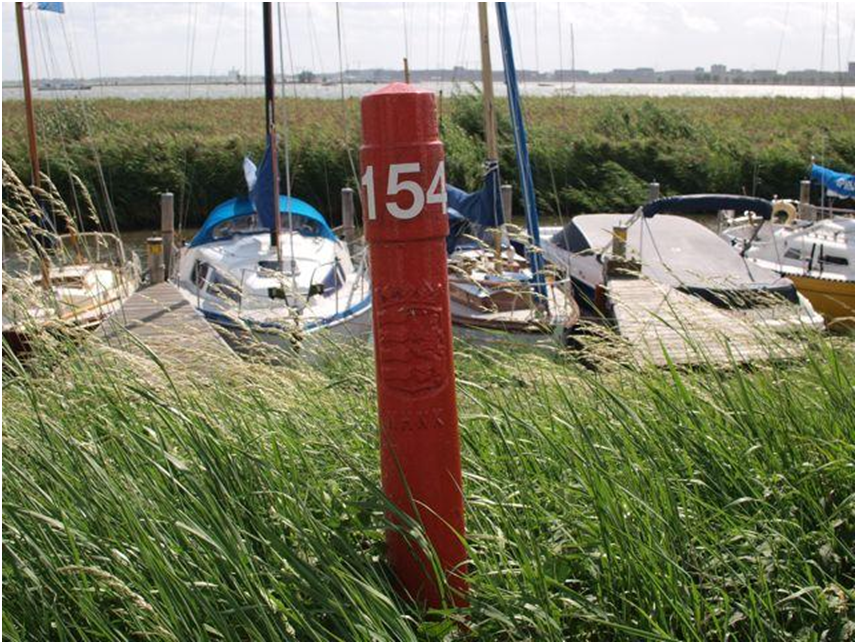 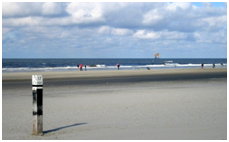 Dijkpaal			StrandpaalGeometrieAssociatiesRelaties standaardenKomt voor in  Inwinningsregels	Functioneel Model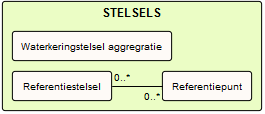 Attributen ReferentiestelselBeschrijvingDefinitieRealisatie van een referentiesysteem.Herkomst definitie: AquoToelichtingEen referentiestelsel definieert een lokaal ruimtelijk referentiesysteem op basis van de referentielijn (representatie van de waterkering). Hiervoor wordt de referentie van een locatie uitgedrukt als afstand over de referentielijn ten opzichte van een nulpunt. Voorbeelden van referentiestelsels zijn dijkpalen, hectometrering en kilometrering.GeometrieBetreft objectklasse zonder geometrie.AssociatiesRelaties standaardenKomt voor in  Inwinningsregels	Inwinningsregels niet van toepassing, betreft objectklasse zonder geometrie.Functioneel ModelAttributen SlijtlaagBeschrijvingDefinitieDeklaag op drukke plaatsen, bv. van mortel op vloeren of van asfalt op wegenHerkomst definitie: AquoToelichtingBij wegen: dunne laag vloeibitumen of bitumenemulsie die wordt aangebracht op een asfaltbetonbekleding om de bekleding te conserveren, afgestrooid met steenslag of grind om het aanzicht te verbeteren.GeometrieBetreft objectklasse zonder geometrie.AssociatiesRelaties standaardenEr zijn geen relaties met de vier standaarden IMWA, IMGeo, BGT en INSPIRE.Komt voor in  InwinningsregelsInwinningsregels niet van toepassing, betreft objectklasse zonder geometrie.Functioneel ModelAttributen SluisBeschrijvingDefinitieEen kunstmatige, beweegbare waterkering die de verbinding tussen twee wateren kan afsluiten of openstellen en daartoe van deuren of schuiven is voorzien.Herkomst definitie: AquoToelichtingAfsluitbare waterkering tussen twee waterbekkens met verschillend niveau. Een sluis kan dienen om water uit het bekken met de hogere waterstand door te laten of het verschil in waterstand te handhaven. De profielverdediging van de sluis aan de bovenstroomse en benedenstroomse zijde wordt, indien van toepassing, afzonderlijk opgegeven. De koppeling tussen de diverse kunstwerken vindt plaats via de gegevenselementen identificatie kunstwerk (aangrenzend bovenstrooms) en identificatie kunstwerk (aangrenzend benedenstrooms). Identieke naast elkaar gelegen sluizen worden als afzonderlijk kunstwerk beschreven. Alleen met behulp van het gegevenselement Aantal identieke sluizen naast elkaar wordt deze situatie vorm gegeven.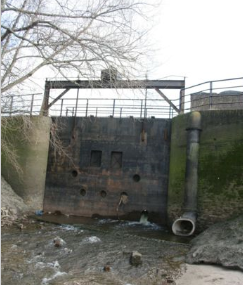 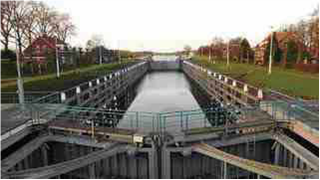 GeometrieAssociatiesRelaties standaardenKomt voor in  Inwinningsregels	Functioneel ModelAttributen SluisSluisLijnSluisVlak  Bijlage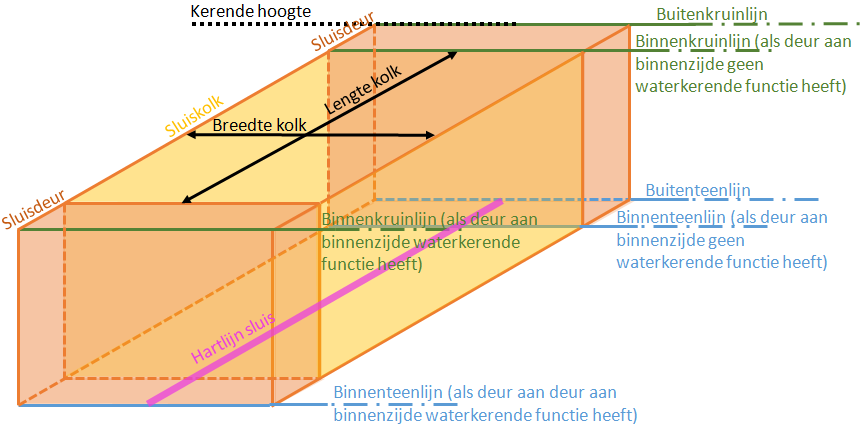 3D schematisatie van een schutsluisStuwBeschrijvingDefinitieVaste of beweegbare constructie die dient om het peil bovenstrooms van de constructie te verhogen c.q. te regelen.Herkomst definitie: AquoToelichtingIdentieke naast elkaar gelegen stuwen hoeven niet als afzonderlijk kunstwerk beschreven te worden. Met behulp van het gegevenselement 'Aantal identieke stuwen naast elkaar' wordt aan deze situatie vorm gegeven. Het aan de stuw te relateren peil kan worden afgeleid uit de gegevens van het peilgebied waarin of waaraan de stuw is gelegen.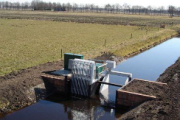 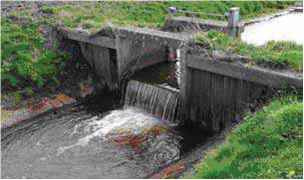 GeometrieAssociatiesRelaties standaardenKomt voor in  Inwinningsregels	Functioneel ModelAttributen StuwStuwLijn Bijlage Afmetingen stuwTeenOvergangsconstructieBeschrijvingDefinitieOvergangsconstructie: Constructie die tot doel heeft om twee verschillende bekledingsconstructies op elkaar aan te sluiten.Teenconstructie: Constructie aan de onderzijde van het talud als overgang naar het voorland of de teenbestorting. Herkomst definitie: Teenconstructie Aquo, Overgangsconstructie AquoToelichting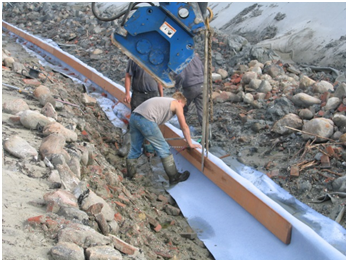 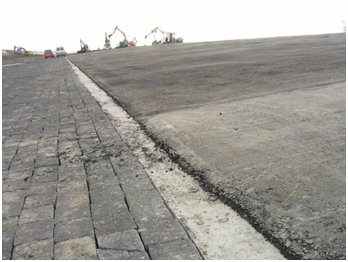 Een teenconstructie in aanbouw (Links) en afgeronde overgangsconstructie (rechts)GeometrieAssociatiesRelaties standaardenEr zijn geen relaties met de vier standaarden IMWA, IMGeo, BGT en INSPIRE.Komt voor in  Inwinningsregels	Functioneel ModelAttributen Bijlage 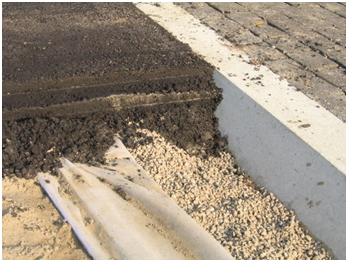 Verschillende onderdelen van een overgangsconstructie, gestorte betonband, losgestorte filterlaag, geotextiel en een ‘druppelvormige’ afaltlaag (boven) en het ontwerp (onder).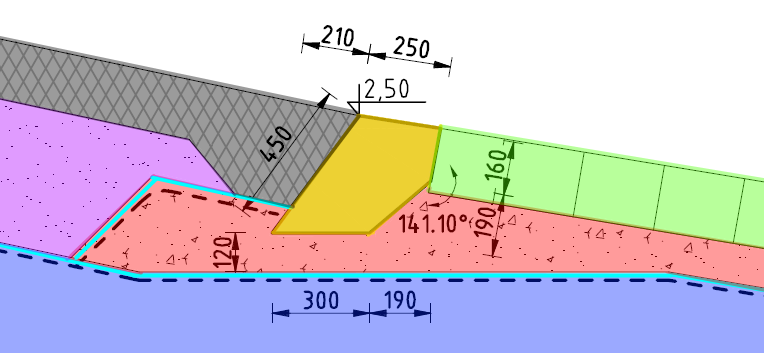 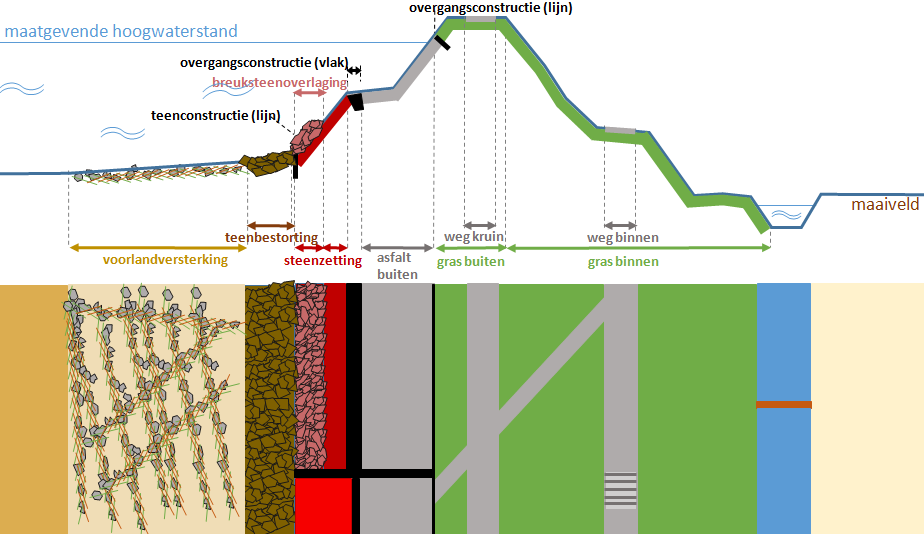 Dwarsprofiel van een dijk (boven) met de meest voorkomende bekledingen, bovenaanzicht dijk opgedeeld in vlakken die gebaseerd zijn op plaatsbepalingspunten.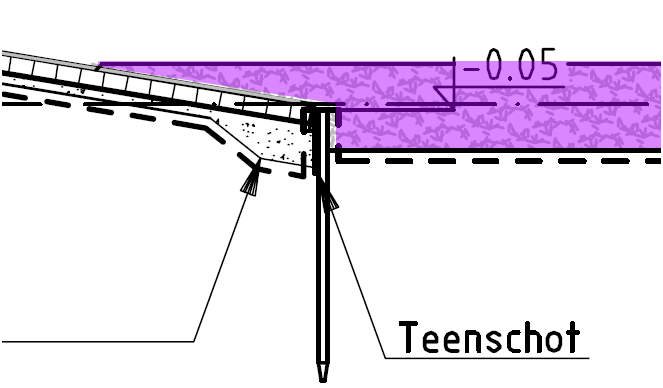 Een ontwerptekening van een teenconstructie met teenbestorting (paars)ToplaagAsfaltbekledingBeschrijvingDefinitieBuitenste verdedigingslaag van een talud, hier bestaande uit in verband geplaatste elementen.Herkomst definitie: AquoToelichtingHier betreft het de toplaag van een asfaltbekleding.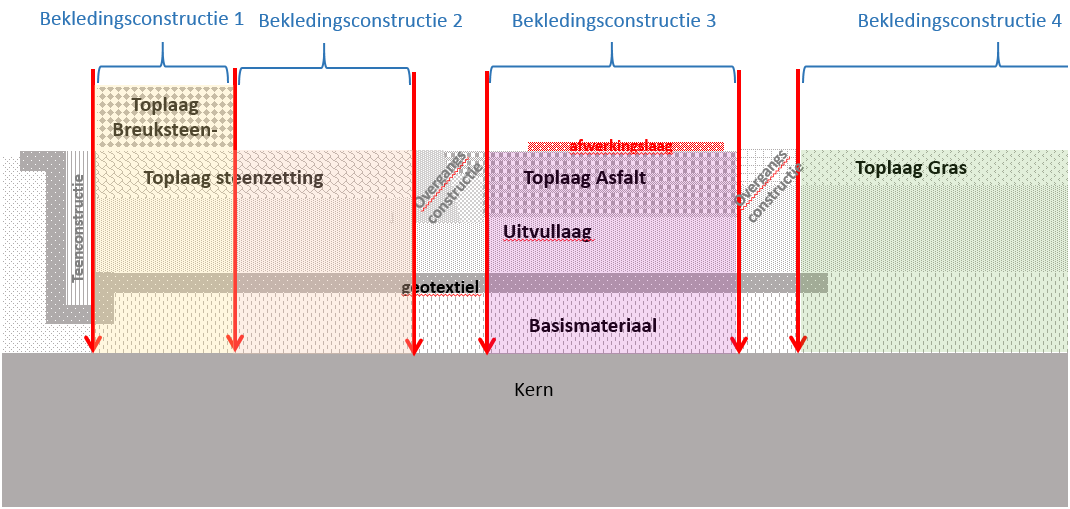 De afbakening  in dwarsrichting van een aantal bekledingsconstructiesGeometrieBetreft objectklasse zonder geometrie.AssociatiesRelaties standaardenEr zijn geen relaties met de vier standaarden IMWA, IMGeo, BGT en INSPIRE.Komt voor in  Inwinningsregels	Inwinningsregels niet van toepassing, betreft objectklasse zonder geometrie. Functioneel ModelAttributen Bijlage Gekopieerd uit: TR25a Technisch Rapport Steenzettingen.- Toetsing. Van: TAW (Technische Adviescommissie voor de WaterkeringenHet bekledingssysteem van elke steenzetting bevat een toplaag en een ondergrond (klei, zand of granulaire aanvulling). Daartussen zijn in veel gevallen andere lagen aanwezig, in allerlei combinaties: veelal één of meer granulaire lagen, in nieuwere constructies vaak een geokunststof, in oude constructies vaak één of meer vlijlagen. Deze lagen hebben een beoogde functie in de uitvoering, als filter of als aanvulling. In de toetsingspraktijk komen de volgende bekledingssystemen voor:Toplaag - ondergrondToplaag - geokunststof- ondergrondToplaag - granulaire laag/lagen - ondergrondToplaag - granulaire laag/lagen - geokunststof -ondergrondToplaag - granulaire laag/lagen - vlijlaag/-lagen - ondergrondToplaagGrasBeschrijvingDefinitieBuitenste verdedigingslaag van een talud, hier bestaande uit in verband geplaatste elementen.Herkomst definitie: AquoToelichtingHier betreft het de toplaag van een grasbekleding.De afbakening  in dwarsrichting van een aantal bekledingsconstructiesGeometrieBetreft objectklasse zonder geometrie.AssociatiesRelaties standaardenEr zijn geen relaties met de vier standaarden IMWA, IMGeo, BGT en INSPIRE.Komt voor in  Inwinningsregels	Inwinningsregels niet van toepassing, betreft objectklasse zonder geometrie. Functioneel ModelAttributen Bijlage Gekopieerd uit: TR25a Technisch Rapport Steenzettingen.- Toetsing. Van: TAW (Technische Adviescommissie voor de WaterkeringenHet bekledingssysteem van elke steenzetting bevat een toplaag en een ondergrond (klei, zand of granulaire aanvulling). Daartussen zijn in veel gevallen andere lagen aanwezig, in allerlei combinaties: veelal één of meer granulaire lagen, in nieuwere constructies vaak een geokunststof, in oude constructies vaak één of meer vlijlagen. Deze lagen hebben een beoogde functie in de uitvoering, als filter of als aanvulling. In de toetsingspraktijk komen de volgende bekledingssystemen voor:Toplaag - ondergrondToplaag - geokunststof- ondergrondToplaag - granulaire laag/lagen - ondergrondToplaag - granulaire laag/lagen - geokunststof -ondergrondToplaag - granulaire laag/lagen - vlijlaag/-lagen - ondergrondToplaagSteenzettingBeschrijvingDefinitieBuitenste verdedigingslaag van een talud, hier bestaande uit in verband geplaatste elementen.Herkomst definitie: AquoToelichtingHier betreft het de toplaag van een steenzetting.De afbakening in dwarsrichting van een aantal bekledingsconstructiesGeometrieBetreft objectklasse zonder geometrie.AssociatiesRelaties standaardenEr zijn geen relaties met de vier standaarden IMWA, IMGeo, BGT en INSPIRE.Komt voor in  Inwinningsregels	Inwinningsregels niet van toepassing, betreft objectklasse zonder geometrie. Functioneel ModelAttributen Bijlage Gekopieerd uit: TR25a Technisch Rapport Steenzettingen.- Toetsing. Van: TAW (Technische Adviescommissie voor de WaterkeringenHet bekledingssysteem van elke steenzetting bevat een toplaag en een ondergrond (klei, zand of granulaire aanvulling). Daartussen zijn in veel gevallen andere lagen aanwezig, in allerlei combinaties: veelal één of meer granulaire lagen, in nieuwere constructies vaak een geokunststof, in oude constructies vaak één of meer vlijlagen. Deze lagen hebben een beoogde functie in de uitvoering, als filter of als aanvulling. In de toetsingspraktijk komen de volgende bekledingssystemen voor:Toplaag - ondergrondToplaag - geokunststof- ondergrondToplaag - granulaire laag/lagen - ondergrondToplaag - granulaire laag/lagen - geokunststof -ondergrondToplaag - granulaire laag/lagen - vlijlaag/-lagen - ondergrondTunnelBeschrijvingDefinitieOndergrondse of onder water gelegen verbinding tussen twee punten, aan beide einden voorzien van een open bakconstructie.Herkomst definitie: AquoGeometrieAssociatiesRelaties standaardenKomt voor in  Inwinningsregels	Functioneel ModelAttributen TunnelTunnelLijn TunnelVlak VegetatieObjectBeschrijvingDefinitieSolitair vegetatieobject of lijn- of vlakvormige groep gelijksoortige vegetatieobjecten met een beperkte omvang.Herkomst definitie: IMGeoToelichtingIndividuele bomen hoeven alleen te worden opgenomen indien dit gewenst is. Vaak zal dit in het stedelijk gebied wel gebeuren en in landelijk gebied niet, uitzonderingen daargelaten. GeometrieAssociatiesRelaties standaardenKomt voor in  Inwinningsregels	Functioneel ModelGeen relaties met andere objecten in het functioneel model DAMO Keringen.Attributen VegetatieObjectVegetatieObjectLijn VegetatieObjectVlak Bijlage Boom	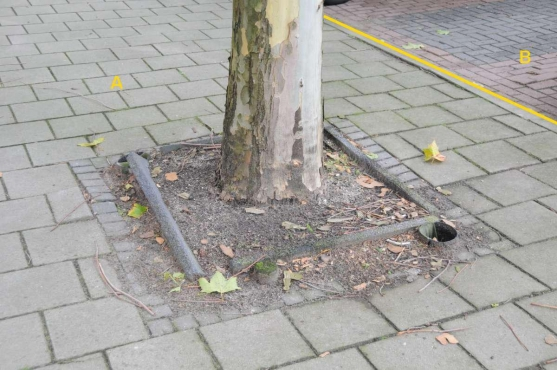 Haagvoorbeeld 1 	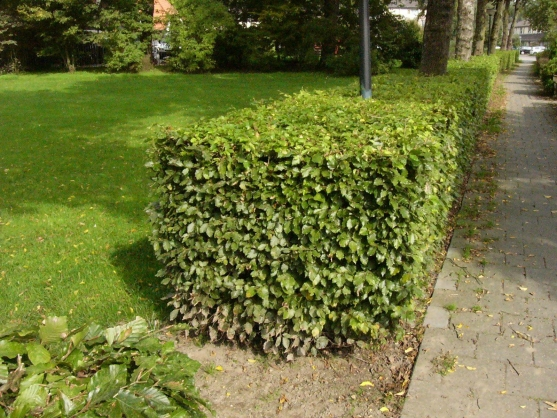 voorbeeld 2	 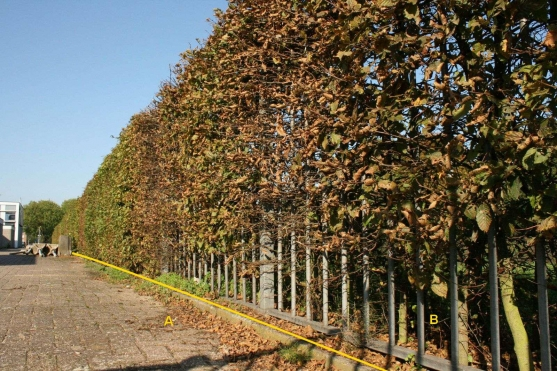 VispassageBeschrijvingDefinitieEen kunstmatige passage ten behoeve van de vistrek bij kunstwerken in wateren.Herkomst definitie: AquoToelichting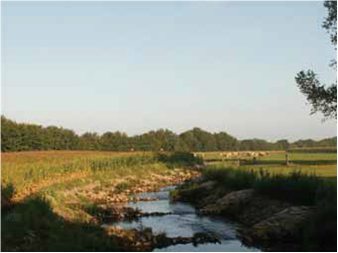 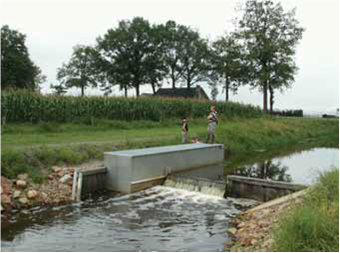 GeometrieAssociatiesRelaties standaardenKomt voor in  Inwinningsregels	Functioneel ModelAttributen VispassageVispassageVlak VlijlaagUitvullaagSteenzetBeschrijvingDefinitieVlijlaag: Een tussenlaag in de bekledingsconstructie  met filterfunctie, bestaande uit één of meer lagen plat gelegde bakstenen die in verband zijn geplaatst.Uitvullaag: Een dun laagje granulair materiaal, bedoeld om oneffenheden van het oppervlak van de laag eronder op te vullen, zodat een vlak oppervlak voor het plaatsen van de toplaagelementen wordt verkregen.Herkomst definitie: Vlijlaag Aquo, Uitvullaag AquoGeometrieBetreft objectklasse zonder geometrie.AssociatiesRelaties standaardenKomt voor in  InwinningsregelsInwinningsregels niet van toepassing, betreft objectklasse zonder geometrie.Functioneel ModelAttributen Bijlage Gekopieerd uit: TR25a Technisch Rapport Steenzettingen.- Toetsing. Van: TAW (Technische Adviescommissie voor de WaterkeringenHet bekledingssysteem van elke steenzetting bevat een toplaag en een ondergrond (klei, zand of granulaire aanvulling). Daartussen zijn in veel gevallen andere lagen aanwezig, in allerlei combinaties: veelal één of meer granulaire lagen, in nieuwere constructies vaak een geokunststof, in oude constructies vaak één of meer vlijlagen. Deze lagen hebben een beoogde functie in de uitvoering, als filter of als aanvulling. In de toetsingspraktijk komen de volgende bekledingssystemen voor:Toplaag - ondergrondToplaag - geokunststof- ondergrondToplaag - granulaire laag/lagen - ondergrondToplaag - granulaire laag/lagen - geokunststof -ondergrondToplaag - granulaire laag/lagen - vlijlaag/-lagen - ondergrond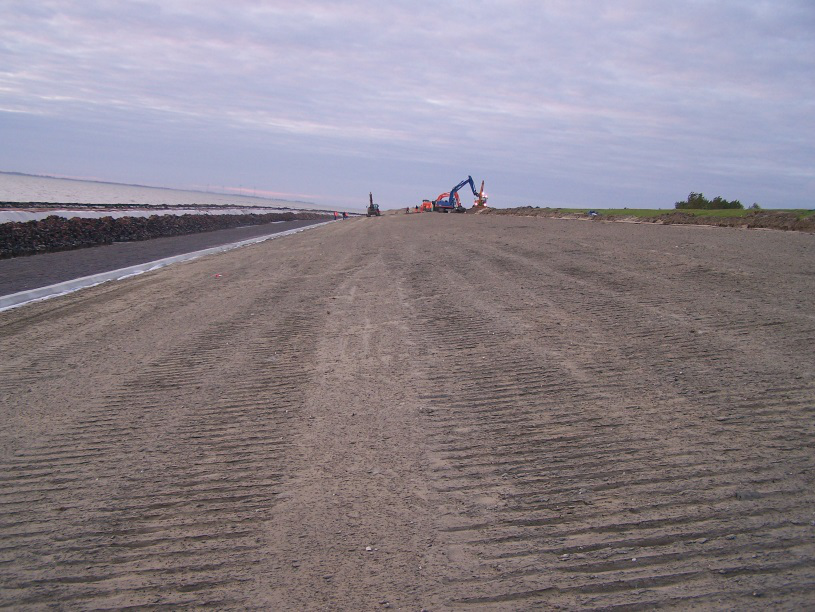 De bovenkant van een uitvullaag voor het aanbrengen van een laag asfaltWandconstructieBeschrijvingDefinitieEen zelfstandige constructie die verticaal geplaatst is met als doel water of grond te keren.Herkomst definitie: AquoToelichtingVoorbeeld van gebruik: damwand, diepwand, keerwand, kademuur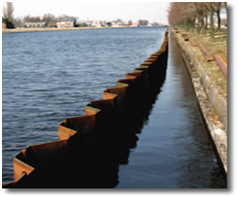 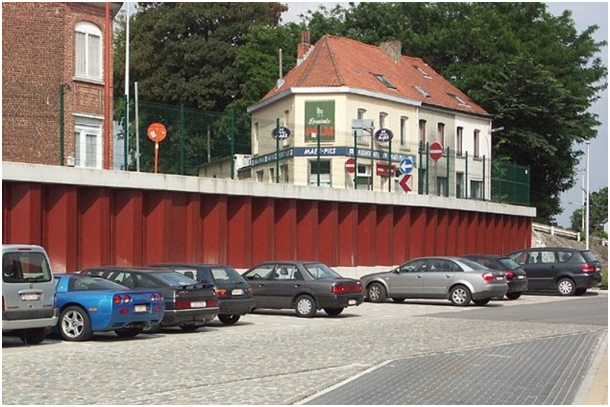 Damwand				Keermuur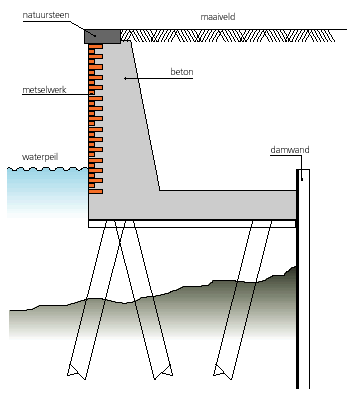 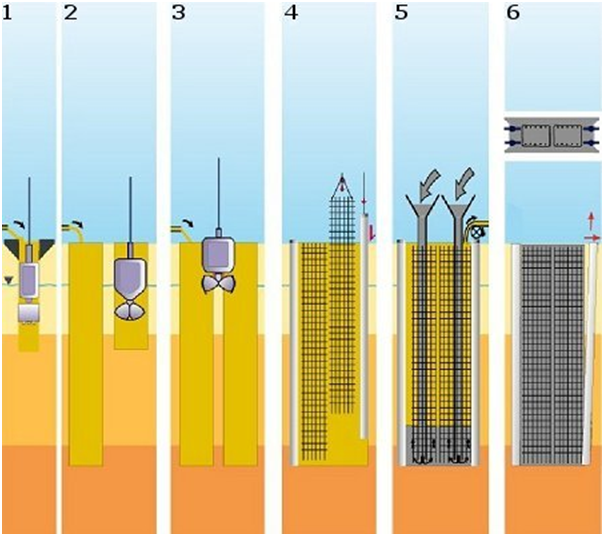 Kademuur			      Diepwand (aanlegmethode)GeometrieAssociatiesRelaties standaardenKomt voor in  Inwinningsregels	Functioneel ModelAttributen WandconstructieLijn WandconstructieVlak Bijlage 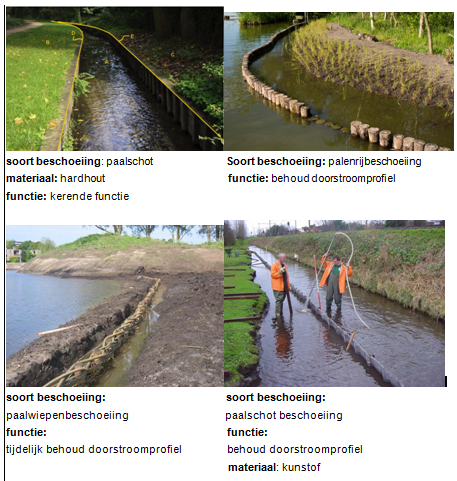 WaterkeringBeschrijvingDefinitieEen waterkerende en/of scheidende, kunstmatige of natuurlijke hoogte of hooggelegen gronden inclusief de daarin aanwezige waterkerende elementen.Herkomst definitie: AquoToelichtingWaterkeringen worden ingededeeld in de categoriën: primaire waterkeringen, regionale waterkeringen en overige waterkeringen. Voorbeelden van waterkeringen zijn: dijken, dammen, duinen, kunstwerken en hoge gronden.GeometrieAssociatiesRelaties standaardenKomt voor in  Inwinningsregels	Functioneel Model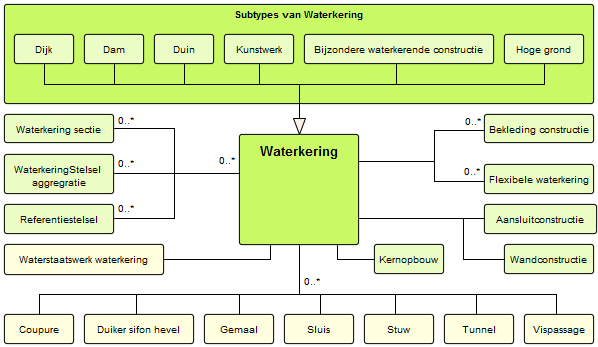 Attributen Subtype WaterkeringWaterkeringSectieBeschrijvingDefinitieDeel van een waterkering met min of meer gelijke eigenschappen.Herkomst definitie: AquoToelichtingOnder andere voor de toetsing worden waterkeringen ingedeeld in secties. Voorbeelden: toetssectie, inspectievak, onderhoudsvak.GeometrieAssociatiesRelaties standaardenEr zijn geen relaties met de vier standaarden IMWA, IMGeo, BGT en INSPIRE.Komt voor in  Inwinningsregels	Functioneel ModelAttributen WaterkeringStelselAggBeschrijvingDefinitieEen logisch samenhangend stelsel van waterkeringen. Herkomst definitie: Project. Waterkeringstelsel AquoToelichtingVoorbeeld van een stelsel zijn de dijktrajecten voor de primaire keringen. GeometrieBetreft objectklasse zonder geometrie.AssociatiesRelaties standaardenEr zijn geen relaties met de vier standaarden IMWA, IMGeo, BGT en INSPIRE.Komt voor in  Inwinningsregels	Inwinningsregels niet van toepassing, betreft objectklasse zonder geometrie.Functioneel ModelAttributen WaterstaatswerkWaterkeringBeschrijvingDefinitie
Volgt.Herkomst definitie: Volgt.ToelichtingHet betreft de zonering zoals die volgt uit de waterwet. In de termen van IMGEO betreft het een functioneelgebied. Geen voorbeeldafbeelding beschikbaar.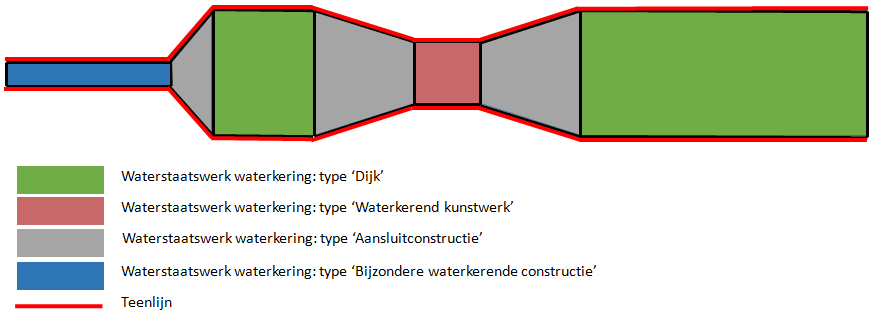 Het waterstaatswerk waterkering heeft een 1:1 relatie met het object Waterkering. De vlakken vormen de basis van het BGT-object ‘functioneel gebied: waterkering’ Het waterstaatswerk waterkering is de bron voor het bepalen van de aangrenzende beschermingszones. Het waterstaatswerk wordt in de lengterichting afgebakend door het type waterkering, net zoals het object waterkering. In de dwarsrichting wordt het waterstaatswerk afgebakend door de teenlijnen. GeometrieAssociatiesRelaties standaardenEr zijn geen relaties met de vier standaarden IMWA, IMGeo, BGT en INSPIRE.Komt voor in  Inwinningsregels	Functioneel Model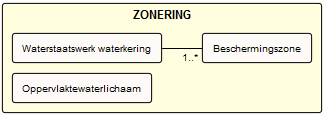 Attributen WeesConstructieBeschrijvingDefinitieConstructie die is achtergelaten in de Kering.Herkomst definitie: ProjectToelichtingIn keringen bevinden zich in bepaalde gevallen nog oude constructies. Bijvoorbeeld oude funderingen of achtergelaten onderdelen van de gemaal. 	GeometrieAssociatiesRelaties standaardenEr zijn geen relaties met de vier standaarden IMWA, IMGeo, BGT en INSPIRE.Komt voor in  Inwinningsregels	Functioneel ModelAttributen WeesconstructieLijn WeesconstructieVlak ZinkstukBeschrijvingDefinitieObject ter bescherming van delen van de vooroever.Herkomst definitie: AquoToelichting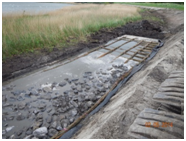 GeometrieAssociatiesRelaties standaardenKomt voor in  Inwinningsregels	Functioneel ModelAttributen DomeinenInleidingKlik op de hyperlink om naar de objectbeschrijving te gaanAandrijvingPomp BeschrijvingAssociatiesAttributenAardOnderhoudsplichtBeschrijvingAssociatiesAttributenAfsluitwijzenBeschrijvingAssociatiesAttributenBedieningsplichtigeBeschrijvingAssociatiesAttributenBedieningsverplichtingBeschrijvingAssociatiesAttributenBevaarbaarheidsklassenBeschrijvingAssociatiesAttributenBgtStatusBeschrijvingAssociatiesAttributenCategorieBeschrijvingAssociatiesAttributenCategorieOppervlaktewaterBeschrijvingAssociatiesAttributenCategorieWaterkeringstelselBeschrijvingAssociatiesAttributenDijkopbouwBeschrijvingAssociatiesAttributenDimensieBeschrijvingAssociatiesAttributenEenheidpeilBeschrijvingAssociatiesAttributenFunctieAfsluitmiddelBeschrijvingAssociatiesAttributenFunctieGemaalBeschrijvingAssociatiesAttributenFunctieOppervlaktewaterBeschrijvingAssociatiesAttributenFysiekVoorkomenBegroeidterreinBeschrijvingAssociatiesAttributenFysiekVoorkomenBegroeidterreinPlusBeschrijvingAssociatiesAttributenFysiekVoorkomenOnbegroeidterreinBeschrijvingAssociatiesAttributenFysiekVoorkomenOnbegroeidterreinPlusBeschrijvingAssociatiesAttributenGedragGraszodeBeschrijvingAssociatiesAttributenGrasKwaliteitBeschrijvingAssociatiesAttributenGrondsoortZodeBeschrijvingAssociatiesAttributenInwinnendeInstantieBeschrijvingAssociatiesAttributenInwinningsMethodeBeschrijvingAssociatiesAttributenJ_N_of_OnbekendBeschrijvingAssociatiesAttributenJaNeeBeschrijvingAssociatiesAttributenJaNeeNvtBeschrijvingAssociatiesAttributenKleiKwaliteitBeschrijvingAssociatiesAttributenKRWstatusBeschrijvingAssociatiesAttributenKRWwatertypeBeschrijvingAssociatiesAttributenLeggerStatusBeschrijvingAssociatiesAttributenLokatieGrasbekledingBeschrijvingAssociatiesAttributenMateAangetastOppervlakBeschrijvingAssociatiesAttributenMateriaalAfsluitmiddelBeschrijvingAssociatiesAttributenMateriaalBekledingBasismateriaalBeschrijvingAssociatiesAttributenMateriaalBekledingGeotextielBeschrijvingAssociatiesAttributenMateriaalBekledingToplaagAsfaltBeschrijvingAssociatiesAttributenMateriaalBekledingToplaagGrasBeschrijvingAssociatiesAttributenMateriaalBekledingToplaagSteenzettingBeschrijvingAssociatiesAttributenMateriaalBekledingUitvulFilterVlijlaagBeschrijvingAssociatiesAttributenMateriaalDrainageBuisBeschrijvingAssociatiesAttributenMateriaalGordingenBeschrijvingAssociatiesHet domein wordt nog niet of niet meer gebruikt bij de DAMO Objecten.AttributenMateriaalKunstwerkBeschrijvingAssociatiesAttributenMateriaalZinkstukBeschrijvingAssociatiesAttributenMetingKwantiteitEenheidBeschrijvingAssociatiesAttributenNiveauBeschrijvingAssociatiesAttributenNormGroepBeschrijvingAssociatiesAttributenNormKaderBeschrijvingAssociatiesAttributenOnderhoudsplichtigeBeschrijvingAssociatiesAttributenOnderlaagBeschrijvingAssociatiesAttributenOntstaanswijzeBeschrijvingAssociatiesAttributenPercentageBeschrijvingAssociatiesAttributenNiet van toepassingPersistentieBeschrijvingAssociatiesAttributenPlanstatusBeschrijvingAssociatiesAttributenProfielSoortBeschrijvingAssociatiesAttributenReferentievlakkenDieptematenBeschrijvingAssociatiesAttributenSoortKwantiteitsmetingBeschrijvingAssociatiesAttributenSoortNatuurlijkeOeverBeschrijvingAssociatiesAttributenStatusBeschrijvingAssociatiesHet domein wordt nog niet of niet meer gebruikt bij de DAMO Objecten.AttributenStatusPlusBeschrijvingAssociatiesHet domein wordt nog niet of niet meer gebruikt bij de DAMO Objecten.AttributenTypeAfvoerAanvoergebiedBeschrijvingAssociatiesAttributenTypeBekledingLaagBeschrijvingAssociatiesAttributenTypeBodemlaagBeschrijvingAssociatiesAttributenTypeBrugBeschrijvingAssociatiesAttributenTypeConstructieOpbouwBeschrijvingAssociatiesAttributenTypeFilterlaagBeschrijvingAssociatiesAttributenTypeFunctioneelGebiedBeschrijvingAssociatiesAttributenTypeFunctioneelGebiedPlusBeschrijvingAssociatiesAttributenTypeInvloedslijnBeschrijvingAssociatiesAttributenTypeInwinningsmethodeBeschrijvingAssociatiesAttributenTypeKernopbouwBeschrijvingAssociatiesAttributenTypeKruisingBeschrijvingAssociatiesAttributenTypeKunstwerkBeschrijvingAssociatiesAttributenTypeKunstwerkPlusBeschrijvingAssociatiesAttributenTypeKwelschermBeschrijvingAssociatiesAttributenTypeMeetnetBeschrijvingAssociatiesAttributenTypeOndergrondBeschrijvingAssociatiesAttributenTypeOndersteunendWaterdeelBeschrijvingAssociatiesAttributenTypeOverbruggingsdeelBeschrijvingAssociatiesAttributenTypeOvergangsconstructieBeschrijvingAssociatiesAttributenTypePaalIMGeoBeschrijvingAssociatiesAttributenTypeParameterBeschrijvingAssociatiesAttributenTypePeilgebiedBeschrijvingAssociatiesAttributenTypePeilmerkBeschrijvingAssociatiesAttributenTypeProfielKenmerkBeschrijvingAssociatiesAttributenTypeProfielpuntBeschrijvingAssociatiesAttributenTypePutBeschrijvingAssociatiesAttributenTypePutPlusBeschrijvingAssociatiesAttributenTypeReferentielijnBeschrijvingAssociatiesAttributenTypeReferentiestelselBeschrijvingAssociatiesAttributenTypeRegelbaarheidBeschrijvingAssociatiesAttributenTypeScheidingBeschrijvingAssociatiesAttributenTypeSluisBeschrijvingAssociatiesAttributenTypeStreefpeilBeschrijvingAssociatiesAttributenTypeStuwBeschrijvingAssociatiesAttributenTypeVegetatieObjectIMGeoBeschrijvingAssociatiesAttributenTypeVerdedigingBeschrijvingAssociatiesAttributenTypeVispassageBeschrijvingAssociatiesAttributenTypeVuilvangBeschrijvingAssociatiesAttributenTypeWandconstructieBeschrijvingAssociatiesAttributenTypeWaterBeschrijvingAssociatiesAttributenTypeWaterinrichtingPlusBeschrijvingAssociatiesAttributenTypeWaterkerendeConstructieBeschrijvingAssociatiesAttributenTypeWaterkeringsectieBeschrijvingAssociatiesAttributenTypeWaterkeringstelselBeschrijvingAssociatiesAttributenTypeWaterPlusBeschrijvingAssociatiesAttributenTypeWetverordeningBeschrijvingAssociatiesAttributenVormenBeschrijvingAssociatiesAttributenWaarOnwaarBeschrijvingAssociatiesAttributenWaterbeheerderBeschrijvingAssociatiesHet domein wordt nog niet of niet meer gebruikt bij de DAMO Objecten.AttributenWaterstaatkundigeZoneringBeschrijvingAssociatiesAttributenWatertypeKwalitatiefBeschrijvingAssociatiesAttributenWatertypeKwantitatiefBeschrijvingAssociatiesAttributenWelGeenBeschrijvingAssociatiesAttributenWindstreekMuurvlakBeschrijvingAssociatiesAttributenType informatieBronOmschrijving/linkModelFunctioneel Model Enterprise Architect bestandModelTechnisch ModelLink naar website Enterprise Architect bestandObject-handboekHoogheemraadschap Hollands NoorderkwartierHHNK_Gegevensstandaard_GIS_Watersystemen A20130617_Objectenhandboek_IMGEO_model_TexelHHNK_Object_en_gegevenshandboek_GIS_WaterkeringenObject-handboekWaterschap Regge en DinkelGeoBasisRegistratie VechtstromenObject-handboekWaterschap Brabantse DeltaHandboek BeheerregistersObject-handboekHoogheemraadschap van RijnlandGegevenswoordenboekObject-handboekWaterschap NoorderzijlvestObjectencatalogus Noorderzijlvest_1.0Meetprotocol Noorderzijlvest_1.0Object-handboekHoogheemraadschap Schieland en KrimpenerwaardKernsets Geo HHSK 1.2StandaardenIMWAAquolex.nlStandaardenGeometrieAquo Praktijkrichtlijn Geografie en geometrieHoofdrapport Gegevenswoordenboek 96StandaardenSymbolen KunstwerkKunstwrk.ttfStandaardenIMGEO/BGTObjectenhandboek BGT|IMGeoStandaardenINSPIREINSPIRE view service Mapping LMA vs Inspire via IMWA, UM AquoDataspecificatie set Hydrography PuntPuntPuntVlakZoomniveauKleinschalig / midschaligKleinschalig / midschaligKleinschalig / midschaligGrootschaligRepresentatieVaste brug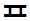 Unicode 56Afbeelding feitelijke contourenRepresentatieBeweegbare brug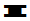 Unicode 57Afbeelding feitelijke contourenRepresentatieIndien mogelijk meegeschaald met de oppervlakte van het gemaalIndien mogelijk meegeschaald met de oppervlakte van het gemaalIndien mogelijk meegeschaald met de oppervlakte van het gemaalAfbeelding feitelijke contourenStandaardEntiteitGeometrieGeneralisatieSpecialisatieIMWABrugKleinschalig: punt
Grootschalig: vlakKunstwerkVaste brug
Beweegbare brugIMGEOBrugVlakOverbruggingsdeelNvtBGTOverbruggingsdeelVlakOverbruggingsdeelNvtINSPIREBridgePuntHydrographyNvtEntiteitLink naar de entiteit ipv de term GeometrieUit het onderdeel Grafisch Primitief van de entiteitGeneralisatieLink naar de Bredere Term (BT) die vermeld is onder het onderdeel  Relaties van de term SpecialisatieLink naar de Nauwere Term (NT) die vermeld is onder het onderdeel  Relaties van de term EntiteitNaam zoals vermeld in de INSPIRE view service of in de rapportage Mapping LMA vs Inspire via IMWA, UM AquoGeometrieZoals in de INSPIRE view serviceGeneralisatieVerwijzing naar een pdf met de dataspecificatie uit de set HydrographySpecialisatieEr is geen specialisatie aanwezig.ProductenLegger waterlopen, beheerregister waterlopenOnderdeel van	DAMO WatersysteemPuntHet hart van het brugdek, bepaald door het karakteristieke zwaartepunt van de projectie op het grondvlakVlakDe feitelijke contouren. Zie ook: Inwinningsregel BGTAttribuutnaamToelichtingTypeEen-heidBron definitieModelOBJECTIDPK, wordt automatisch gegenereerd.EsriFieldTypeOIDWsoortOverspanningEen aanduiding voor het soort overspanning van de brug. Toelichting: Hiermee wordt bedoeld hoe de brug over het water is geconstrueerd (vrij of met tussenpunten). Op basis hiervan kan het (beschikbaar) doorstroomprofiel onder de brug worden bepaald. TypeBrugAquoWhoogteOnderzijdeDe maatgevende hoogte van de onderzijde van de brugdekconstructie. Toelichting: Op basis van de hoogte onderzijde kan de doorvaarthoogte worden bepaald. DoublemAquoWdoorvaartBreedteDe kleinste breedte van de doorvaartopening(en) loodrecht op de as van het Hydro-object die bij de maatgevende waterstand volledig door een vaartuig kan worden benut. DoubleAquoWrichtingRotatierichtingSingleWmetadataIDRelatie naar MetadataIntegerAAttribuutnaamTechnisch ModelToelichtingFunctioneel ModelIndien niet aanwezig (of niet correct), dan uit Technisch Model.OptionaliteitTechnisch ModelTypeFunctioneel ModelEenheidFunctioneel ModelBron definitieFunctioneel ModelAls er bij Bron staat 'project' dan niet opnemen, anders welAttribuutnaamToelichtingTypeBron definitieModelcodeEen uniek identificerende code voor het object.Het betreft een door de waterbeheerder (betekenisvolle) toegewezen unieke code ter identificatie van het object.StringAnaamDe (officiële) naam van een object zoals bekend bij de waterbeheerder.StringAstatusLeggerWatersysteemEen aanduiding voor de status van het object voor de legger Watersysteem. Op basis van de status van het object kan worden afgeleid of deze is/wordt opgenomen op de legger of uit de legger is/wordt verwijderd.LeggerStatusAstatusLeggerWaterveiligheidEen aanduiding voor de status van het object voor de legger Waterveiligheid. Op basis van de status van het object kan worden afgeleid of deze is/wordt opgenomen op de legger of uit de legger is/wordt verwijderd.LeggerStatusAstatusObjectEen aanduiding voor de status waarin een object zich bevindt.Hiermee wordt de (actuele) status/toestand bedoeld van een object, zoals bijv.: planvorming, gerealiseerd, niet meer aanwezig.PlanStatusAhyperlinkVerwijzing naar een bron(document) waarin nader informatie omtrent het object is vastgelegd.Verwijzing naar één of meerdere bronnen (document, besluit, tekening etc.) waar nadere informatie over het object is te vinden.StringAopmerkingEen nadere toelichtingStringAtijdstipRegistratieTijdstip waarop deze instantie van het object is opgenomen door de bronhouder.Als een mutatie niet resulteert in een nieuw object, dan ontstaat een nieuwe versie van het object. In deze situatie verandert het tijdstipRegistratie van het object, terwijl de objectBeginTijd gelijk blijftDateAobjectBegintijdDatum waarop het object bij de bronhouder is ontstaan.Deze datum moet altijd gelijk zijn aan de datum uit de tijdstipregistratie van het eerste voorkomen van het object.DateAobjectEindtijdDefinitie:Datum waarop het object bij de bronhouder niet meer geldig is.DateAlokaalIDEen lokale identifier toegewezen door de gegevensleverancier. De lokale identifier is uniek binnen de naamruimte, m.a.w.: geen enkel ander ruimtelijk object heeft dezelfde unieke identificator.StringAnamespaceNaamruimte die een unieke identificatie van de gegevensbron van het ruimtelijk object geeft.StringAdetailNiveauGeometrieResolutie, uitgedrukt als het omgekeerde van een indicatieve schaal of een grondafstand.Toepassing INSPIRE: schaalgetal (zonder voorvoegsel “1:“). Wordt in ieder geval ook geleverd via de metadata van de dataset.IntegerInspireALVPublicatiedatumTijdstip waarop deze instantie van het object is opgenomen in de Landelijke VoorzieningHet gegeven is optioneel omdat een nieuw object pas een LV-publicatiedatum krijgt als het voor de eerste keer wordt opgenomen in de Landelijke Voorziening. Voor en tijdens aanlevering van een nieuw object aan de Landelijke Voorziening ontbreekt dit gegeven nog. DateAAttribuutnaamToelichtingTypeBron definitieModelOBJECTIDPK, wordt automatisch gegenereerd.esriFieldTypeOIDAdatumInwinningDatum waarop de inwinning heeft plaatsgevondenDateAinwinnendeInstantieOrganisatie die de bronhouder is of namens de bronhouder de inwinning doet.InwinnendeInstantieAmetendeInstantieOmschrijving van de instantie / het bureau dat de inmeting heeft gedaanStringAinwinningsMethodeDe wijze waarop is ingewonnen.InwinningsMethodeAdimensie2D / 3DDimensieAnauwkeurigheidXYAfwijking uitgedrukt in centimeters ten opzichte van de werkelijkheid in het x,y vlakSmallIntegerAnauwkeurigheidZAfwijking uitgedrukt in centimeters ten opzichte van de werkelijkheid in de z richtingSmallIntegerAcodeEen uniek identificerende code voor het object.Het betreft een door de waterbeheerder (betekenisvolle) toegewezen unieke code ter identificatie van het object.StringAdatumMetingDatum waarom de daadwerkelijke meting heeft plaatsgevonden.DateAAAansluitconstructieAfsluitmiddelAfwerkingslaagAnkerAnkerveldBBasismateriaalAsfaltBeklBasismateriaalGrasBasismateriaalSteenzettingBekledingConstructieBestortingBodembeschermingBodemlaagCCoupureDDrainagebuisDrainageputDuikerSifonHevelEFFilterlaagAsfaltbekledingFilterlaagSteenzettingFlexibeleWaterkeringGGemaalGeotextielSteenzettingHHydraulischeRandvoor-waardeIInvloedslijnJKKenmerkendeProfiellijnKernopbouwKistdamKunstwerkdeelKwelschermLMNOOnderhoudsplichtPPaalQRReferentiepuntReferentiestelselSSlijtlaagSluisStuwTTeenOvergangsconstructieToplaagAsfaltbekledingToplaagGrasToplaagSteenzettingTunnelUVVispassageVlijlaagUitvullaagSteen-zettingWWandconstructieWaterkeringWaterkeringSectieWaterkeringStelselAggWaterstaatswerkWaterkeringWeesConstructieXYZZinkstukLijnZoomniveauGeen zoomniveau bekend.RepresentatieGeen omschrijving beschikbaar.ModelObjectAlgemeenIMWA GeoObject, MetadataKeringenWaterkeringProductenOnbekendOnderdeel van	DAMO KeringenAttribuutnaamToelichtingTypeEen-heidBron definitieModelOBJECTIDPK, wordt automatisch gegenereerd.esriFieldTypeOIDKwaardebepalingAansluitingOmschrijving van de wijze waarop de aansluiting van waterkeringen op elkaar (bij verschillende typen) is bepaald.StringKwaterkeringIDRelatie naar WaterkeringIntegerKmetadataIDRelatie naar MetadataIntegerAShapeGeometrische representatie van het object middels een lijnGeometryKPuntPuntPuntZoomniveauKleinschaligKleinschaligKleinschaligRepresentatieAlgemeen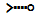 Unicode 39ModelObjectAlgemeenIMWA GeoObject, MetadataWatersysteemRegenwaterbufferCompartimentWatersysteem, KeringenDuikerSifonHevel, Gemaal, Sluis, Stuw, VispassageKeringenCoupure, FlexibeleWaterkering, Tunnel StandaardEntiteitGeometrieGeneralisatieSpecialisatieIMWAAfsluitmiddel kleinPuntKunstwerk	WaterkeringNvtProductenLegger waterlopen, beheerregister waterlopenOnderdeel van	DAMO Watersysteem, DAMO KeringenPuntExacte plaats van het afsluitmiddel op het andere object, veelal duiker.AttribuutnaamToelichtingTypeEen-heidBron definitieModelOBJECTIDPK, wordt automatisch gegenereerd.esriFieldTypeOIDWsoortAfsluitmiddelEen aanduiding voor het soort afsluitmiddel c.q. de wijze waarop een kunstwerk kan worden afgesloten, gebaseerd op het sluitingsmechanisme. Typische soorten afsluitmiddelen zijn schuif, klep en deur. AfsluitwijzenAquoWfunctieAfsluitmiddelAanduiding van de functie van het afsluitmiddel. Hier wordt de functie bedoeld in het kader van waterbeheer (kwantiteit), of louter de kerende functie. FunctieAfsluitmiddelAquoWtypeMateriaalAfsluitmiddelMateriaal waar het afsluitmiddel uit bestaat.MateriaalAfsluitmiddelProjectWsoortRegelbaarheidEen aanduiding voor de wijze van regelbaarheid. De soorten regelbaarheid zijn automatisch op afstand, automatisch ter plaatse, handmatig, niet regelbaar. TypeRegelbaarheidAquoWhoogteOpeningDe maatgevende (inwendige) hoogte van de opening van het object.DoublemWbreedteOpeningDe maatgevende (inwendige) breedte van de opening van de constructie.DoublemWrichtingRotatierichtingSingleWcoupureIDRelatie naar CoupureIntegerKduikersifonhevelIDRelatie naar DuikerSifonHevelIntegerWflexibeleWaterkeringIDRelatie naar FlexibeleWaterkeringIntegerKgemaalIDRelatie naar GemaalIntegerWsluisIDRelatie naar SluisIntegerWstuwIDRelatie naar StuwIntegerWregenwaterbuffer CompartimentIDRelatie naar RegenwaterbufferCompartimentIntegerWtunnelIDRelatie naar TunnelIntegerKvispassageIDRelatie naar VispassageIntegerWmetadataIDRelatie naar MetadataIntegerAShapeGeometrische representatie van het object middels een puntGeometryWModelObjectKeringenBekledingsConstructieProductenLegger waterlopen, beheerregister waterlopenOnderdeel van	DAMO KeringenAttribuutnaamToelichtingTypeEen-heidBron definitieModelOBJECTIDPK, wordt automatisch gegenereerd.esriFieldTypeOIDKjaarVanAanlegHet jaar van aanleg.Leeftijd van de bekleding op de peildatum. Herkomst WTI parameter vertaald in Jaar van Aanleg.SmallIntegerWTIKbekledingConstructieIDRelatie naar BekledingConstructieIntegerKtypeBekledingLaagNadere aanduiding van het type bekledinglaag.TypeBekledingLaagKtypeMateriaalMateriaalsoort(en) van de afwerkingslaag.StringKvolgnummerVolgnummer ter indicatie van de laagvolgorde.SmallIntegerKLijnZoomniveauGeen zoomniveau bekend.RepresentatieGeen omschrijving beschikbaar.ModelObjectAlgemeenIMWA GeoObject, MetadataKeringenAnkerveld, WandconstructieProductenOnbekendOnderdeel van	DAMO KeringenAttribuutnaamToelichtingTypeEen-heidBron definitieModelOBJECTIDPK, wordt automatisch gegenereerd.esriFieldTypeOIDKhellingshoekBeschrijft de hellingshoek van een ankerlijn.DoublegradenProjectKlengteIs de lengte van het anker in metersDoublemProjectKankerveldIDRelatie naar AnkerveldIntegerKwandconstructieIDRelatie naar WandconstructieIntegerKmetadataIDRelatie naar MetadataIntegerAShapeGeometrische representatie van het object middels een lijnGeometryKVlakZoomniveauGeen zoomniveau bekend.RepresentatieGeen omschrijving beschikbaar.ModelObjectAlgemeenIMWA GeoObject, MetadataKeringenAnker, WandconstructieStandaardEntiteitGeometrieGeneralisatieSpecialisatieIMWAAnkerveldNvtNvtNvtProductenOnbekendOnderdeel van	DAMO KeringenAttribuutnaamToelichtingTypeEen-heidBron definitieModelOBJECTIDPK, wordt automatisch gegenereerd.esriFieldTypeOIDKhellingshoekBeschrijft de hellingshoek van een ankerlijn.DoublegradenProjectKlengteIs de lengte van het anker in metersDoublemProjectKwandconstructieIDRelatie naar WandconstructieIntegerKmetadataIDRelatie naar MetadataIntegerAShapeGeometrische representatie van het object middels een vlakGeometryKModelObjectKeringenToplaagAsfaltbekledingStandaardEntiteitGeometrieGeneralisatieSpecialisatieIMWABasismateriaalNvtGrondlichaamNvtProductenOnbekendOnderdeel van	DAMO KeringenAttribuutnaamToelichtingTypeEen-heidBron definitieModelOBJECTIDPK, wordt automatisch gegenereerd.esriFieldTypeOIDKbeddingsconstanteBeddingsconstante ondergrond.DoubleMpa/mWTIKdikteKleilaagDikte kleilaag. (Onderlaag)DoublemWTIKjaarVanAanlegHet jaar van aanleg.Leeftijd van de bekleding op de peildatum. Herkomst WTI parameter vertaald in Jaar van Aanleg.SmallIntegerWTIKtypeBekledingLaagNadere aanduiding van het type bekledinglaag.TypeBekledingLaagKtypeMateriaalBekledingType materiaal van de bekledingslaagToelichting:Domein onderscheiden naar type bekledingslaagMateriaalBekledingBasismateriaalAquoKtypeOndergrondType ondergrond in geval van WAB of OSA.TypeOndergrondWTIKvolgnummerVolgnummer ter indicatie van de laagvolgorde.SmallIntegerKtoplaagAsfaltbekledingIDRelatie naar ToplaagAsfaltbekledingIntegerKModelObjectKeringenToplaagGrasStandaardEntiteitGeometrieGeneralisatieSpecialisatieIMWABasismateriaalNvtGrondlichaamNvtProductenOnbekendOnderdeel van	DAMO KeringenAttribuutnaamToelichtingTypeEen-heidBron definitieModelOBJECTIDPK, wordt automatisch gegenereerd.esriFieldTypeOIDKdikteKleilaagKleilaagdikte in geval van zanddijk met kleibekledingDoublemWTIKjaarVanAanlegHet jaar van aanleg.Leeftijd van de bekleding op de peildatum. Herkomst WTI parameter vertaald in Jaar van Aanleg.SmallIntegerWTIKlokatieGrasbekledingLokatie grasbekleding binnen of buiten waards. LokatieGrasbekledingWTIKtypeBekledingLaagNadere aanduiding van het type bekledinglaag.TypeBekledingLaagKtypeMateriaalBekledingType materiaal van de bekledingslaagDomein onderscheiden naar type bekledingslaagMateriaalBekleding-BasismateriaalAquoKvolgnummerVolgnummer ter indicatie van de laagvolgorde.SmallIntegerKtoplaaggrasIDRelatie naar ToplaaggrasIntegerKModelObjectKeringenToplaagSteenzettingStandaardEntiteitGeometrieGeneralisatieSpecialisatieIMWABasismateriaalNvtGrondlichaamNvtProductenOnbekendOnderdeel van	DAMO KeringenAttribuutnaamToelichtingTypeEen-heidBron definitieModelOBJECTIDPK, wordt automatisch gegenereerd.esriFieldTypeOIDKdikteKleilaagDikte kleilaag. (Onderlaag)DoublemWTIKjaarVanAanlegHet jaar van aanleg.Leeftijd van de bekleding op de peildatum. Herkomst WTI parameter vertaald in Jaar van Aanleg.SmallIntegerWTIKkleikwaliteitErosiebestendigheid van de klei:g of c1 = goedm of c2 = matigw of c3 = weinig erosiebestendigZie het Technisch Rapport Steenzettingen op blz. 189KleiKwaliteitWTIKkorrelverdelingKleilaagIndien aanwezig de korrelverdeling van de kleilaagPercentage%KkorrelverdelingZandlaagIndien aanwezig de korrelverdeling van de zandlaagPercentage%KtypeBekledingLaagNadere aanduiding van het type bekledinglaag.TypeBekledingLaagKtypeMateriaalBekledingType materiaal van de bekledingslaagDomein onderscheiden naar type bekledingslaagMateriaalBekledingBasismateriaalAquoKvolgnummerVolgnummer ter indicatie van de laagvolgorde.SmallIntegerKtoplaagSteenzettingIDRelatie naar ToplaagSteenzettingIntegerKModelObjectAlgemeenIMWA GeoObject, MetadataWatersysteem, KeringenDuikerSifonHevel, Gemaal, Sluis, Stuw, VispassageKeringenCoupure, FlexibeleWaterkeringProductenLegger waterlopen, beheerregister waterlopenOnderdeel van	DAMO WatersysteemAttribuutnaamToelichtingTypeEen-heidBron definitieModelOBJECTIDPK, wordt automatisch gegenereerd.EsriFieldTypeOIDWbedieningsplichtigeRechtspersoon of Natuurlijk persoon die verantwoordelijk is voor de bediening van een waterstaatswerk, zoals aangegeven in de Legger of vergunning. Toelichting: Het gaat om de bedieningsplichtigen voor het bedienen van kunstwerken of voorzieningen voor de opvang van water of regenwater. Typische Bedieningsplichtigen zijn waterschap, gemeente, provincie. Dit domein is aan te vullen met eigen bedieningsplichtigen. BedieningsplichtigeProjectWbedieningsverplichtingEen aanduiding van de aard van de bedieningsplicht voor een waterstaatswerk zoals aangegeven in de legger of vergunning. Toelichting: Typische bedieningsplicht is bedienen van kunstwerk. BedieningsverplichtingProjectWcoupureIDRelatie naar CoupureIntegerKduikerSifonHevelIDRelatie naar DuikerSifonHevelIntegerWgemaalIDRelatie naar GemaalIntegerWflexibeleWaterkeringIDRelatie naar FlexibeleWaterkeringIntegerKsluisIDRelatie naar SluisIntegerWstuwIDRelatie naar StuwIntegerWvispassageIDRelatie naar VispassageIntegerWVlakZoomniveauGeen zoomniveau bekend.RepresentatieGeen omschrijving beschikbaar.ModelObjectAlgemeenIMWA GeoObject, MetadataKeringenAfwerkingslaag, TeenOvergangsconstructie, ToplaagAsfaltbekleding, ToplaagGras, ToplaagSteenzetting, WaterkeringProductenOnbekendOnderdeel van	DAMO KeringenVlakBekledingsvlakken worden overgenomen uit de BGT. Controle/correctie gebeurt op basis van luchtfoto’s en veldkennis. Hoogte wordt toegekend adhv GPS of laseraltimetriedata (Bron: HHNK Object- en gegevens handboek GIS Waterkeringen). AttribuutnaamToelichtingTypeEen-heidBron definitieModelOBJECTIDPK, wordt automatisch gegenereerd.esriFieldTypeOIDKjaarVanAanlegHet jaar van AanlegSmallIntegerKonderhoudOpPeilBoleaan die aangeeft of kwaliteitsniveau volgens de zorgplicht aanwezig isStringWTIKtypeBekledingType bekledingDomeinveld voor type bekleding. Is gerealiseerd als een subtypeveld. SmallIntegerProjectKwaterkeringIDRelatie naar WaterkeringIntegerKmetadataIDRelatie naar MetadataIntegerAShapeGeometrische representatie van het object middels een vlakGeometryKVlakZoomniveauGeen zoomniveau bekend.RepresentatieGeen omschrijving beschikbaar.ModelObjectAlgemeenIMWA GeoObject, MetadataProductenOnbekendOnderdeel van	DAMO KeringenAttribuutnaamToelichtingTypeEen-heidBron definitieModelOBJECTIDPK, wordt automatisch gegenereerd.esriFieldTypeOIDKhoeveelheidBestortinggemiddeld aantal stenen per strekkende meter waarmee de kreukelbermverdediging is bestortIntegersteen/mKjaarVanAanlegHet Jaar waarin het object is aangelegd.SmallIntegerProjectKmetadataIDRelatie naar MetadataIntegerAShapeGeometrische representatie van het object middels een vlakGeometryKVlakZoomniveauGeen zoomniveau bekend.RepresentatieGeen omschrijving beschikbaar.ModelObjectAlgemeenIMWA GeoObject, MetadataProductenOnbekendOnderdeel van	DAMO KeringenAttribuutnaamToelichtingTypeEen-heidBron definitieModelOBJECTIDPK, wordt automatisch gegenereerd.esriFieldTypeOIDKstroomvoerendeBreedteDe gemiddelde breedte van de bodembescherming in het kunstwerk die bij een bepaald peil beschikbaar is voor de rivierafvoer.DoublemAquoKmetadataIDRelatie naar MetadataIntegerAShapeGeometrische representatie van het object middels een vlakGeometryKVlakZoomniveauGeen zoomniveau bekend.RepresentatieGeen omschrijving beschikbaar.ModelObjectAlgemeenIMWA GeoObject, MetadataKeringenKernopbouwStandaardEntiteitGeometrieGeneralisatieSpecialisatieIMWABodemlaagNvtNvtWatervoerende laag ProductenOnbekendOnderdeel van	DAMO KeringenAttribuutnaamToelichtingTypeEen-heidBron definitieModelOBJECTIDPK, wordt automatisch gegenereerd.esriFieldTypeOIDWtypeBodemlaagNadere aanduiding van het type bodemlaag.TypeBodemlaagWvolgnummerVolgnummer ter indicatie van de laagvolgorde.IntegerWkernopbouwIDRelatie naar KernopbouwIntegerWmetadataIDRelatie naar MetadataIntegerAShapeGeometrische representatie van het object middels een vlakGeometryWPuntPuntPuntLijnVlakZoomniveauKleinschalig / midschaligKleinschalig / midschaligKleinschalig / midschaligKleinschalig / midschaligGrootschaligRepresentatieAlg.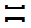 Unicode 58Geen omschrijving beschikbaar.Weergave feitelijke contouren (voor zover van toepassing).RepresentatieHet hart van de coupure, bepaald door het karakteristieke zwaartepunt van de projectie op het grondvlak.Het hart van de coupure, bepaald door het karakteristieke zwaartepunt van de projectie op het grondvlak.Het hart van de coupure, bepaald door het karakteristieke zwaartepunt van de projectie op het grondvlak.Geen omschrijving beschikbaar.Weergave feitelijke contouren (voor zover van toepassing).ModelObjectAlgemeenIMWA GeoObject, MetadataWatersysteem, KeringenAfsluitmiddel, Bedieningsplicht, OnderhoudsplichtKeringenKwelscherm, WaterkeringStandaardEntiteitGeometrieGeneralisatieSpecialisatieIMWACoupureKleinschalig: punt
Grootschalig: vlakKunstwerkNvtIMGeoCoupureVlakKunstwerkdeelNvtINSPIRENvtNvtNvtNvtProductenLegger waterkeringen, IRIS keringen, Toetsing KeringenOnderdeel van	DAMO KeringenPuntCoupures worden ingemeten of gekarteerd. Bij kartering gebeurt dit op basis van de BGT en luchtfoto’s.LijnCoupures worden ingemeten of gekarteerd. Bij kartering gebeurt dit op basis van de BGT en luchtfoto’s.VlakCoupures worden ingemeten of gekarteerd. Bij kartering gebeurt dit op basis van de BGT en luchtfoto’s.AttribuutnaamToelichtingTypeEen-heidBron definitieModelOBJECTIDPK, wordt automatisch gegenereerd.esriFieldTypeOIDKtypeWaterkerendeConstructieType constructie in relatie tot de waterkerende functie (volgens de leidraad waterkerende kunstwerken).TypeWaterkerendeConstructieKindicatieWaterkerendIndicatie voor het onderscheid tussen waterkerende en niet-waterkerende kunstwerken.JaNeeNvtKbreedteOpeningBreedte van de opening van het kunstwerk.DoublemKkerendeHoogteKerende hoogte van het kunstwerk in meters ten opzichte van NAP. Doublem NAPProjectKdrempelhoogteDrempelhoogte van het kunstwerk.DoublemKsponningbreedteSponningbreedte van het kunstwerk.DoublemKdrempelpeilHet peil in NAP van de drempel van de keringDoublem NAPProjectKsignaleringspeilDe verwachte of geconstateerde waterstand, waarbij beheerders worden gewaarschuwd en inlichtingen wordt verschaft, opdat tijdig maatregelen kunnen worden genomen.Bij vaststelling van de marge tussen signaleringspeil en sluitpeil moet rekening zijn gehouden met de stijgsnelheid van het buitenwater en de tijd benodigd om de bemanning op de gewenste plaatsen te krijgenDoublem NAPAquoKsluitpeilDe waterstand, waarbij de kering wordt gesloten.Doublem NAPAquoKopenkeerpeilBuitenwaterstand welke bij open afsluitmiddel nog juist niet tot een ontoelaatbaar instromend volume buitenwater leidt. Doublem NAPAquoKopeningspeilWaterstand waarbij, na een hoogwater, de afsluitmiddelen van een waterkering mogen worden geopend.Doublem NAPAquoKcategorieCategorie waar het kunstwerk toe behoort.CategorieKontwerpBuitenWaterstandBuitenwaterstand waarop het ontwerp van het kunstwerk gebaseerd is.Doublem NAPKafvoerCoefficientCoëfficiënt die bij de berekening van de afvoer over en door kunstwerken de gevolgen van onvolkomenheden in de schematisatie van de waterbeweging compenseert.DoubleAquoKwaterkeringIDRelatie naar WaterkeringIntegerKmetadataIDRelatie naar MetadataIntegerAShapeGeometrische representatie van het object middels een puntGeometryKAttribuutnaamToelichtingTypeEen-heidBron definitieModelOBJECTIDPK, wordt automatisch gegenereerd.esriFieldTypeOIDKcoupureIDRelatie naar CoupureIntegerKShapeGeometrische representatie van het object middels een lijnGeometryKAttribuutnaamToelichtingTypeEen-heidBron definitieModelOBJECTIDPK, wordt automatisch gegenereerd.esriFieldTypeOIDKcoupureIDRelatie naar CoupureIntegerKShapeGeometrische representatie van het object middels een vlakGeometryKLijnZoomniveauGeen zoomniveau bekend.RepresentatieGeen omschrijving beschikbaar.ModelObjectAlgemeenIMWA GeoObject, MetadataKeringenDrainageputProductenOnbekendOnderdeel van	DAMO KeringenLijnInmeten bij aanleg of revisie tekeningen nageleverd na een vergunning.Alleen binnen de kernzone (Bron: HHNK Objecten- en Gegevenshandboek GIS Waterkeringen).AttribuutnaamToelichtingTypeEen-heidBron definitieModelOBJECTIDPK, wordt automatisch gegenereerd.esriFieldTypeOIDKtypeMateriaalDrainagebuisMateriaal van de DrainagebuisMateriaalDrainageBuisProjectKdiameterDrainagebuisDiameter van de Drainagebuis in cm. DoublecmProjectKmetadataIDRelatie naar MetadataIntegerAShapeGeometrische representatie van het object middels een lijnGeometryKPuntZoomniveauGeen zoomniveau bekend.RepresentatieGeen omschrijving beschikbaar.ModelObjectAlgemeenIMWA GeoObject, MetadataKeringenDrainagebuisProductenOnbekendOnderdeel van	DAMO KeringenPuntInmeten bij aanleg of revisie tekeningen nageleverd na een vergunning.Alleen binnen de kernzone. En locatie put voor doorspuiten.AttribuutnaamToelichtingTypeEen-heidBron definitieModelOBJECTIDPK, wordt automatisch gegenereerd.esriFieldTypeOIDKdrainagebuisIDRelatie naar DrainagebuisIntegerKmetadataIDRelatie naar MetadataIntegerAShapeGeometrische representatie van het object middels een puntGeometryKPuntPuntPuntVlakZoomniveauKleinschalig / midschaligKleinschalig / midschaligKleinschalig / midschaligGrootschaligRepresentatieNiet afsluitbare duiker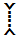 Unicode 61Afbeelding feitelijke contourenRepresentatieAfsluitbare duiker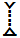 Unicode 62Afbeelding feitelijke contourenRepresentatieNiet afsluitbare sifon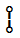 Unicode 77Afbeelding feitelijke contourenRepresentatieAfsluitbare sifon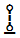 Unicode 78Afbeelding feitelijke contourenRepresentatieHevel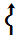 Unicode 68Afbeelding feitelijke contourenRepresentatieIndien mogelijk meegeschaald met de lengte van de duiker, sifon of hevel Indien mogelijk meegeschaald met de lengte van de duiker, sifon of hevel Indien mogelijk meegeschaald met de lengte van de duiker, sifon of hevel Afbeelding feitelijke contourenModelObjectAlgemeenIMWA GeoObject, MetadataWatersysteemKunstwerkdeel, PeilmerkWatersysteem, KeringenAfsluitmiddel, Bedieningsplicht, OnderhoudsplichtKeringenKwelscherm, WaterkeringStandaardEntiteitGeometrieGeneralisatieSpecialisatieIMWADuikerKleinschalig: puntGrootschalig: vlakKunstwerkDuiker met put(ten), Inlaatduiker, Koppelduiker, Schuif, Slootduiker, Stuwput, Terugslagklep, WegduikerIMGEODuiker-niet-bgtVlakKunstwerkdeelNvtINSPIREPumpingStationPuntHydrographyNvtProductenLegger waterlopen, beheerregister waterlopenOnderdeel van	DAMO Watersysteem, DAMO KeringenPuntDuikerHet hart van de duikerconstructie, bepaald door het karakteristieke zwaartepunt van de projectie op het grondvlakSifonMiddelpunt van de lengteas van de sifonHevelHevel: locatie van de constructieLijnDe feitelijke contourenAttribuutnaamToelichtingTypeEen-heidBron definitieMo delOBJECTIDPK, wordt automatisch gegenereerd.esriFieldTypeOIDWindicatieWaterkerendIndicatie voor het onderscheid tussen waterkerende en niet-waterkerende kunstwerken.JaNeeNvtKkerendeHoogteKerende hoogte van het kunstwerk in meters ten opzichte van NAP. Doublem NAPProjectKtypeWaterkerendeConstructieType constructie in relatie tot de waterkerende functie (volgens de leidraad waterkerende kunstwerken).TypeWaterkerendeConstructieKindPeilRegulPeilScheidendDefinitie: Indicatie of de duiker en peilregulerende of peilscheidende functie heeft. Toelichting: Dit is van toepassing op duikers zonder afsluitmiddel die door hun ligging of afmeting een peilregulerende of peilscheidende functie hebben. Duikers met een afsluitmiddel zijn peilregulerend/peilscheidend vanwege hun relatie met het afsluitmiddel.J_N_of_OnbekendWcategorieCategorie waar het kunstwerk toe behoort.CategorieKlengteDe maatgevende lengte van het object in de as van het Hydro-object. DoublemAquo Expertise- en Innovatie centrum BinnenvaartWhoogteOpeningDe maatgevende (inwendige) hoogte van de opening van het object.DoublemWbreedteOpeningDe maatgevende (inwendige) breedte van de opening van de constructie.DoublemWhoogteBinnenOnderkantBeneDe maatgevende hoogte van de binnenonderkant van de constructie aan de benedenstroomse zijde. Doublem NAPAquo Expertise- en Innovatie centrum BinnenvaartWdrempelpeilHet peil in NAP van de drempel van de keringDoublem NAPProjectKhoogteBinnenOnderkantBovDe maatgevende hoogte van de binnenonderkant van de constructie aan de bovenstroomse zijde. Doublem NAPAquo Expertise- en Innovatie centrum BinnenvaartWsignaleringspeilDe verwachte of geconstateerde waterstand, waarbij beheerders worden gewaarschuwd en inlichtingen wordt verschaft, opdat tijdig maatregelen kunnen worden genomen.ToelichtingBij vaststelling van de marge tussen signaleringspeil en sluitpeil moet rekening zijn gehouden met de stijgsnelheid van het buitenwater en de tijd benodigd om de bemanning op de gewenste plaatsen te krijgenDoublem NAPAquoKvormKokerEen aanduiding voor de vorm van de koker van de duiker, sifon of hevel. Typische vormen van kokers zijn: rond, rechthoekig of heul. VormenAquoWsluitpeilDe waterstand, waarbij de kering wordt gesloten.Doublem NAPAquoKsoortMateriaalSoort materiaal waarvan de duiker is gemaakt. MateriaalKunstwerkAquoWopenkeerpeilBuitenwaterstand welke bij open afsluitmiddel nog juist niet tot een ontoelaatbaar instromend volume buitenwater leidt. Doublem NAPAquoKopeningspeilWaterstand waarbij, na een hoogwater, de afsluitmiddelen van een waterkering mogen worden geopend.Doublem NAPAquoKtypeKruisingHet type van de fysieke kruising. Afleiden op basis van entiteittype waartoe het object behoort. TypeKruisingInspireWontwerpBuitenWaterstandBuitenwaterstand waarop het ontwerp van het kunstwerk gebaseerd is.Doublem NAPKafvoerCoefficientCoëfficiënt die bij de berekening van de afvoer over en door kunstwerken de gevolgen van onvolkomenheden in de schematisatie van de waterbeweging compenseert.DoubleAquoKaantalDoorstroomopeningenAantal doorstroomopeningen in het kunstwerkIntegerKregenwaterbufferCompartimentIDRelatie naar RegenwaterbufferCompartimentIntegerWwaterkeringIDRelatie naar WaterkeringIntegerKmetadataIDRelatie naar MetadataIntegerAShapeGeometrische representatie van het object middels een lijnGeometryWAttribuutnaamToelichtingTypeEen-heidBron definitieModelOBJECTIDPK, wordt automatisch gegenereerd.esriFieldTypeOIDWduikersifonhevelIDRelatie naar DuikerSifonHevelIntegerWrichtingRotatierichtingSingleWShapeGeometrische representatie van het object middels een puntGeometryW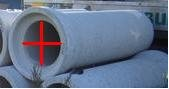 Rond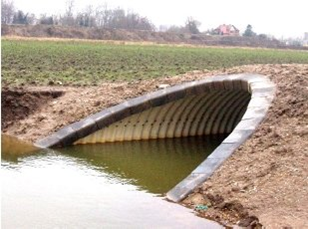 Muil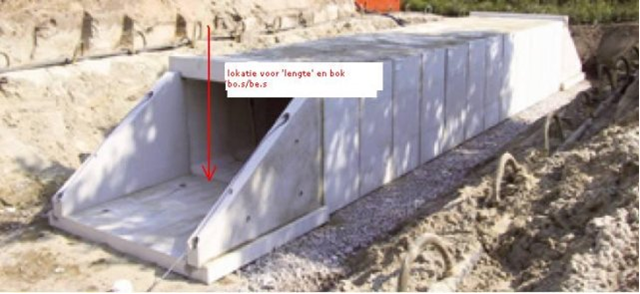 RechthoekigRechthoekigModelObjectKeringenToplaagAsfaltbekledingStandaardEntiteitGeometrieGeneralisatieSpecialisatieIMWABeschrijving filterlaagNvtNvtNvtProductenOnbekendOnderdeel van	DAMO KeringenAttribuutnaamToelichtingTypeEen-heidBron definitieModelOBJECTIDPK, wordt automatisch gegenereerd.esriFieldTypeOIDKjaarVanAanlegHet jaar van aanleg.Leeftijd van de bekleding op de peildatum. Herkomst WTI parameter vertaald in Jaar van Aanleg.SmallIntegerWTIKtypeBekledingLaagNadere aanduiding van het type bekledinglaag.TypeBekledingLaagKtypeFilterlaagType filterlaag bij OSATypeFilterlaagWTIKtypeMateriaalBekledingType materiaal van de bekledingslaagDomein onderscheiden naar type bekledingslaagMateriaalBekledingUitvulFilterVlijlaagAquoKvolgnummerVolgnummer ter indicatie van de laagvolgorde.SmallIntegerKtoplaagAsfaltbekledingIDRelatie naar ToplaagAsfaltbekledingIntegerKModelObjectKeringenToplaagSteenzettingStandaardEntiteitGeometrieGeneralisatieSpecialisatieIMWABeschrijving filterlaagNvtNvtNvtProductenOnbekendOnderdeel van	DAMO KeringenAttribuutnaamToelichtingTypeEen-heidBron definitieModelOBJECTIDPK, wordt automatisch gegenereerd.esriFieldTypeOIDKdikteDikte van de filterlaag steenzetting in cmDoublecmProjectKjaarVanAanlegHet jaar van aanleg.Leeftijd van de bekleding op de peildatum. Herkomst WTI parameter vertaald in Jaar van Aanleg.SmallIntegerWTIKkorrelverdelingKorrelverdeling van de bovenste filterlaagDoublem/percentielProjectKporositeitPorositeit van de bovenste granulaire filterlaag (uitvullaag), gedefinieerd als de verhouding tussen het porienvolume en het totale volume.DoubleratioWTIKtypeBekledingLaagNadere aanduiding van het type bekledinglaag.TypeBekledingLaagKtypeMateriaalBekledingType materiaal van de bekledingslaagDomein onderscheiden naar type bekledingslaagMateriaalBekledingUitvulFilterVlijlaagAquoKtypeFilterlaagType filterlaag bij OSATypeFilterlaagWTIKvolgnummerVolgnummer ter indicatie van de laagvolgorde.SmallIntegerKtoplaagSteenzettingIDRelatie naar ToplaagSteenzettingIntegerKLijnZoomniveauGeen zoomniveau bekend.RepresentatieGeen omschrijving beschikbaar.ModelObjectAlgemeenIMWA GeoObject, MetadataWatersysteem, KeringenAfsluitmiddel, Bedieningsplicht, OnderhoudsplichtKeringenKwelscherm, WaterkeringProductenOnbekendOnderdeel van	DAMO KeringenAttribuutnaamToelichtingTypeEen-heidBron definitieModelOBJECTIDPK, wordt automatisch gegenereerd.esriFieldTypeOIDKtypeWaterkerendeConstructieType constructie in relatie tot de waterkerende functie (volgens de leidraad waterkerende kunstwerken).TypeWaterkerendeConstructieKlengteLengte van het kunstwerk in de richting van de waterkering in meters.DoublemProjectKaantalOpeningenHet aantal openingen in een flexibele waterkering.IntegerProjectKkerendeHoogteKerende hoogte van het kunstwerk in meters ten opzichte van NAP. Doublem NAPProjectKlengteOpeningDe totale lengte die door de flexibele kering wordt overbrugd. Bij meerdere openingen kan de lengte per opening worden vastgelgd in het afsluitmiddel. DoublemProjectKhoogteOpeningDe hoogte van de opening in de flexibele kering uitgedrukt in meters.Toeliching:Hier wordt de hoogte van de opening over de gehele lengte van de flexibele kering. Bij meerdere openingen wordt de hoogte per opening vastgelegd bij het afsluitmiddel.DoublemProjectKdrempelpeilHet peil in NAP van de drempel van de keringDoublem NAPProjectKsignaleringspeilDe verwachte of geconstateerde waterstand, waarbij beheerders worden gewaarschuwd en inlichtingen wordt verschaft, opdat tijdig maatregelen kunnen worden genomen.ToelichtingBij vaststelling van de marge tussen signaleringspeil en sluitpeil moet rekening zijn gehouden met de stijgsnelheid van het buitenwater en de tijd benodigd om de bemanning op de gewenste plaatsen te krijgenDoublem NAPAquoKsluitpeilDe waterstand, waarbij de kering wordt gesloten.Doublem NAPAquoKopenkeerpeilBuitenwaterstand welke bij open afsluitmiddel nog juist niet tot een ontoelaatbaar instromend volume buitenwater leidt. Doublem NAPAquoKopeningspeilWaterstand waarbij, na een hoogwater, de afsluitmiddelen van een waterkering mogen worden geopend.Doublem NAPAquoKWaterkeringIDRelatie naar WaterkeringIntegerKmetadataIDRelatie naar MetadataIntegerAShapeGeometrische representatie van het object middels een lijnGeometryKPuntPuntPuntVlakZoomniveauKleinschalig / midschaligKleinschalig / midschaligKleinschalig / midschaligGrootschaligRepresentatieGemaal, algemeen symbool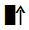 Unicode 63Afbeelding feitelijke contourenRepresentatieMotorgemaal 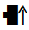 Unicode 64Afbeelding feitelijke contourenRepresentatieelektrisch aandrijving 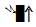 Unicode 65Afbeelding feitelijke contourenRepresentatiegemaal aangedreven door wind 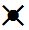 Unicode 66Afbeelding feitelijke contourenRepresentatiekleine windmolen 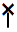 Unicode 84Afbeelding feitelijke contourenRepresentatiegrote windmolen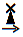 Unicode 85Afbeelding feitelijke contourenRepresentatieIndien mogelijk meegeschaald met de oppervlakte van het gemaalIndien mogelijk meegeschaald met de oppervlakte van het gemaalIndien mogelijk meegeschaald met de oppervlakte van het gemaalAfbeelding feitelijke contourenModelObjectAlgemeenIMWA GeoObject, MetadataWatersysteemKunstwerkdeel, Peilmerk, PompWatersysteem, KeringenAfsluitmiddel, Bedieningsplicht, OnderhoudsplichtKeringenKwelscherm, WaterkeringStandaardEntiteitGeometrieGeneralisatieSpecialisatieIMWAGemaalKleinschalig: punt
Grootschalig: vlakKunstwerkRioolgemaalIMGEONvt (verplicht)Nvt (verplicht)Nvt (verplicht)Nvt (verplicht)BGTGemaalVlakKunstwerkdeelNvtINSPIREPumpingStationPuntHydrographyNvtPuntHet hart van de eigenlijke gemaalconstructie, bepaald door het karakteristieke zwaartepunt van de projectie op het grondvlakVlakDe feitelijke contouren. Zie ook: Inwinningsregel BGTAttribuutnaamToelichtingTypeEen-heidBron definitieModelOBJECTIDPK, wordt automatisch gegenereerd.esriFieldTypeOIDWindicatieWaterkerendIndicatie voor het onderscheid tussen waterkerende en niet-waterkerende kunstwerken.JaNeeNvtKrichtingRotatierichtingSingleWtypeWaterkerende ConstructieType constructie in relatie tot de waterkerende functie (volgens de leidraad waterkerende kunstwerken).TypeWaterkerendeConstructieKdrempelpeilHet peil in NAP van de drempel van de keringDoublem NAPProjectKfunctieGemaalOnderverdeling naar de functie van een gemaal FunctieGemaalAquoKkerendeHoogteKerende hoogte van het kunstwerk in meters ten opzichte van NAP. Doublem NAPProjectKsignaleringspeilDe verwachte of geconstateerde waterstand, waarbij beheerders worden gewaarschuwd en inlichtingen wordt verschaft, opdat tijdig maatregelen kunnen worden genomen.ToelichtingBij vaststelling van de marge tussen signaleringspeil en sluitpeil moet rekening zijn gehouden met de stijgsnelheid van het buitenwater en de tijd benodigd om de bemanning op de gewenste plaatsen te krijgenDoublem NAPAquoKmaximaleCapaciteitDe maximaal per tijdseenheid te verpompen hoeveelheid water. Het betreft de cumulatieve capaciteit van alle pompen. Doublem3/minuutAquoWsluitpeilDe waterstand, waarbij de kering wordt gesloten.Doublem NAPAquoKopenkeerpeilBuitenwaterstand welke bij open afsluitmiddel nog juist niet tot een ontoelaatbaar instromend volume buitenwater leidt. Doublem NAPAquoKcategorieCategorie waar het kunstwerk toe behoort.CategorieKopeningspeilWaterstand waarbij, na een hoogwater, de afsluitmiddelen van een waterkering mogen worden geopend.Doublem NAPAquoKfilterUitstromingFilter aanwezig (J/N) aan de uittredezijde van het kunstwerk waarin uitstroming plaatsvindt.Toelichting: Een goed functionerend filter zorgt ervoor dat het water uittreedt in het filter, en dat hierbij geen zanddeeltjes worden meegevoerd.JaNeeKontwerpBuitenWaterstandBuitenwaterstand waarop het ontwerp van het kunstwerk gebaseerd is.Doublem NAPKbreedteOpeningBreedte van de (doorstroom)opening van het kunstwerk.Toelichting: In WBI wordt doorstroomopening toegepast. Deze wordt hier omschreven als breedte opening.DoublemKafvoerCoefficientCoëfficiënt die bij de berekening van de afvoer over en door kunstwerken de gevolgen van onvolkomenheden in de schematisatie van de waterbeweging compenseert.DoubleAquoKaantalDoorstroomopeningenAantal doorstroomopeningen in het kunstwerkIntegerKwaterkeringIDRelatie naar WaterkeringIntegerKmetadataIDRelatie naar MetadataIntegerAShapeGeometrische representatie van het object middels een puntGeometryWAttribuutnaamToelichtingTypeEen-heidBron definitieModelOBJECTIDPK, wordt automatisch gegenereerd.esriFieldTypeOIDWgemaalIDRelatie naar GemaalIntegerWShapeGeometrische representatie van het object middels een vlakGeometryWModelObjectKeringenToplaagSteenzettingStandaardEntiteitGeometrieGeneralisatieSpecialisatieIMWAGeotextielNvtNvtNvtProductenOnbekendOnderdeel van	DAMO KeringenAttribuutnaamToelichtingTypeEen-heidBron definitieModelOBJECTIDPK, wordt automatisch gegenereerd.esriFieldTypeOIDKdebietSpecifiek debiet (filtersnelheid) door het geotextiel tijdens de doorlatendheidsmeting van het geotextiel dat direct op de ondergrond van klei of zand ligt. Raadpleeg hiervoor de leverancier.Doublel/s/m²WTIKdikteDikte van het geotextiel dat direct op de ondergrond van klei of zand ligt. Raadpleeg hiervoor de leverancier.DoublemmWTIKjaarVanAanlegHet jaar van aanleg.Leeftijd van de bekleding op de peildatum. Herkomst WTI parameter vertaald in Jaar van Aanleg.SmallIntegerWTIKO90O90 van het geotextiel dat direct op de ondergrond van klei of zand ligt (maat voor de maaswijdte). Raadpleeg hiervoor de leverancier.DoublemmWTIKtypeBekledingLaagNadere aanduiding van het type bekledinglaag.TypeBekledingLaagKtypeMateriaalBekledingType materiaal van de bekledingslaagDomein onderscheiden naar type bekledingslaagMateriaalBekledingGeotextielAquoKvervalVerval over het geotextiel tijdens de doorlatendheidsmeting van het geotextiel dat direct op de ondergrond van klei of zand ligt. Raadpleeg hiervoor de leverancier.DoublemmWTIKdoorlatendheidVervalDoorlatendheid (verval) van het geotextiel tussen toplaag en filterlaagIntegermmKdoorlatendheidStromingDoorlatendheid (stroming) van het geotextiel tussen toplaag en filterlaagDoublel/s/m²KvolgnummerVolgnummer ter indicatie van de laagvolgorde.SmallIntegerKtoplaagSteenzettingIDRelatie naar ToplaagSteenzettingIntegerKPuntLijnZoomniveauGeen zoomniveau bekend.Geen zoomniveau bekend.RepresentatieGeen omschrijving beschikbaar.Geen omschrijving beschikbaar.ModelObjectAlgemeenIMWA GeoObject, MetadataProductenOnbekendOnderdeel van	DAMO KeringenAttribuutnaamToelichtingTypeEen-heidBron definitieModelOBJECTIDPK, wordt automatisch gegenereerd.esriFieldTypeOIDKlocatieOmschrijving van de locatie van het punt.In de hydraulische randvoorwaarden komen vakken met nummers en locaties als hectometer en kilometers voor. StringProjectKomschrijvingLocatieNadere omschrijving van de locatie zoals die is opgenomen in de rapportage hydraulische randvoorwaarden StringProjectKnormNorm waarop het toetspeil van de hydraulische randvoorwaarden betrekking heeft.String1/xxxProjectKtoetsPeilHet toetspeil gebruikt voor WBI.Doublem NAPKmaatgevendHoogwaterHoogwaterstand, behorende bij de in de wet op de waterkering (art 3.2) gegeven Hoogwaterstand gebiedsfrequentie.Toelichting: De waterstand die als uitgangspunt wordt genomen voor het ontwerpen van de versterking van primaire waterkeringen. Deze waterstand is opgenomen in het randvoorwaardenboek. (MHW xxxx, waarin xxxx is het jaar van vaststelling.)Doublem NAPAquoKgemiddeldHoogwaterGemiddelde hoogwaterstand, behorende bij de in de wet op de waterkering (art 3.2) gegeven Hoogwaterstand gebiedsfrequentie.Doublem NAPKsignificanteGolfhoogteRekenkundig gemiddelde van het hoogste 1/3 deel van de golfhoogten gedurende een tijdsintervalToelichtingDeze term heeft betrekking op watergolven. De significante golfhoogte komt overeen met de visuele waarneming van de golfhoogte. Niet te verwarren met spectrale significante golfhoogte.DoublemKpiekperiodeOfGolfperiodeDe tijdsduur tussen twee opeenvolgende tijdstippen waarop op één plaats een zuiver sinusvormige golf een gelijke gereduceerde fase heeftToelichtingDe golfperiode kan berekend worden uit de tijd die verstrijkt tussen twee opeenvolgende passages in dezelfde richting van de evenwichtsstand. Bij Rijkswaterstaat wordt de golfperiode berekend uit de tijdsduur tussen twee opeenvolgende neergaande nuldoorgangen. In andere (internationale) standaarden wordt soms ook wel de tijdsduur tussen de opgaande nuldoorgangen beschouwd. Als gevolg hiervan kunnen waarden iets afwijken.DoubletProjectKhoekVanGolfinvalHoek van golfinval. Dit is de hoek tussen de normaal richting van de golfkammen op de dijk en de normaal.DoublegradenKmetadataIDRelatie naar MetadataIntegerAShapeGeometrische representatie van het object middels een puntGeometryKAttribuutnaamToelichtingTypeEen-heidBron definitieModelOBJECTIDPK, wordt automatisch gegenereerd.esriFieldTypeOIDKhydraulischeRandvoorwaardeIDRelatie naar HydraulischeRandvoorwaardeIntegerKShapeGeometrische representatie van het object middels een lijnGeometryKLijnZoomniveauGeen zoomniveau bekend.RepresentatieGeen omschrijving beschikbaar.ModelObjectAlgemeenIMWA GeoObject, MetadataProductenOnbekendOnderdeel van	DAMO KeringenAttribuutnaamToelichtingTypeEen-heidBron definitieModelOBJECTIDPK, wordt automatisch gegenereerd.esriFieldTypeOIDKtypeInvloedslijnType invloedslijnVoorkomende waardes piping, macrostabiliteit, zettingsvloeiingTypeInvloedslijnProjectKmetadataIDRelatie naar MetadataIntegerAShapeGeometrische representatie van het object middels een lijnGeometryKLijnZoomniveauGeen zoomniveau bekend.RepresentatieGeen omschrijving beschikbaar.ModelObjectAlgemeenIMWA GeoObject, MetadataStandaardEntiteitGeometrieGeneralisatieSpecialisatieIMWAKenmerkende profiellijnLijnNvtBasiskustlijn, BuitenkruinlijnProductenIRIS Keringen, Leggers waterkeringen, Toetsing waterkeringenOnderdeel van	DAMO KeringenLijnKenmerkende Profiellijnen worden gegenereerd aan de hand van hoogte- en hoekgrids, BGT en orthofoto’s of deze worden terrestrisch ingemeten (een DTM). De lijnen mogen elkaar niet kruisen. (Bron: HHNK Object- en Gegevenshandboek GIS Waterkeringen)AttribuutnaamToelichtingTypeEen-heidBron definitieModelOBJECTIDPK, wordt automatisch gegenereerd.esriFieldTypeOIDKtypeProfielKenmerkNadere aanduiding van het type profielkenmerk (kenmerkende profiellijn).TypeProfielKenmerkKmetadataIDRelatie naar MetadataIntegerAShapeGeometrische representatie van het object middels een lijnGeometryKModelObjectKeringenBodemlaag, WaterkeringStandaardEntiteitGeometrieGeneralisatieSpecialisatieIMWAKernopbouwNvtNvtNvtProductenOnbekendOnderdeel van	DAMO KeringenAttribuutnaamToelichtingTypeEen-heidBron definitieModelOBJECTIDPK, wordt automatisch gegenereerd.esriFieldTypeOIDKtypeKernopbouwNadere aanduiding van de opbouw van het grondlichaam (volgens indeling WTI)TypeKernopbouwKwaterkeringIDRelatie naar WaterkeringIntegerKVlakZoomniveauGeen zoomniveau bekend.RepresentatieGeen omschrijving beschikbaar.ModelObjectAlgemeenIMWA GeoObject, MetadataWatersysteem, KeringenOnderhoudsplichtKeringenKwelscherm, WandconstructieProductenOnbekendOnderdeel van	DAMO KeringenVlakGeen omschrijving beschikbaar. AttribuutnaamToelichtingTypeEen-heidBron definitieModelOBJECTIDPK, wordt automatisch gegenereerd.esriFieldTypeOIDKtypeWaterkerendeConstructieType constructie in relatie tot de waterkerende functie (volgens de leidraad waterkerende kunstwerken).TypeWaterkerendeConstructieKlengteLengte van het kunstwerk in de richting van de waterkering in meters.DoublemProjectKkerendeHoogteKerende hoogte van het kunstwerk in meters ten opzichte van NAP. Doublem NAPKwandconstructieIDRelatie naar WandconstructieIntegerKmetadataIDRelatie naar MetadataIntegerAShapeGeometrische representatie van het object als vlak.GeometryKModelObjectWatersysteemBodemvalWatersysteem, KeringenDuikerSifonHevel, Gemaal, Sluis, Stuw, VispassageStandaardEntiteitGeometrieGeneralisatieSpecialisatieIMGEOKunstwerkdeelVlakNvtDuiker-niet-bgtVispassage-niet-bgtBodemval-niet-bgtBGTKunstwerkdeelVlakNvtGemaal, Sluis, StuwProductenLegger waterlopen, beheerregister waterlopenOnderdeel van	DAMO WatersysteemAttribuutnaamToelichtingTypeEen-heidBron definitieModelOBJECTIDPK, wordt automatisch gegenereerd.EsriFieldTypeOIDWcodeEen uniek identificerende code voor het object. Het betreft een door de waterbeheerder (betekenisvolle) toegewezen unieke code ter identificatie van het object.StringWBGTStatusDe status gekoppeld aan de levenscyclus van een geo-object  BgtStatusBGTWBGTTypeSpecificatie van het soort Water.  Waardenverzameling: TypeWaterSmallIntegerWplusTypeSpecificatie van het soort Water, nadere classificatie. Waardenverzameling: TypeWaterPlus TypeKunstwerkPlusBGTWsoortKunstwerkSpecificatie van het soort Kunstwerkdeel, nadere classificatie. TypeKunstwerkIMGeo/BGTWIndicatieWaterkerendJaNeeKduikersifonhevelIDRelatie naar DuikerSifonHevelIntegerWgemaalIDRelatie naar GemaalIntegerWvispassageIDRelatie naar VispassageIntegerWsluisIDRelatie naar SluisIntegerWbodemvalIDRelatie naar BodemvalIntegerWstuwIDRelatie naar StuwIntegerWLijnZoomniveauGeen zoomniveau bekend.RepresentatieGeen omschrijving beschikbaar.ModelObjectAlgemeenIMWA GeoObject, MetadataWatersysteem, KeringenDuikerSifonHevel, Gemaal, Sluis, StuwKeringenCoupure, FlexibeleWaterkering, Kistdam, WandconstructieStandaardEntiteitGeometrieGeneralisatieSpecialisatieIMWAKwelschermNvtKunstwerkDamwand, KleikistProductenLegger waterkeringen, IRIS keringen, Toetsing keringenOnderdeel van	DAMO KeringenLijnIngewonnen uit revisietekening of meting direct na aanleg (Bron: HHNK Object- en Gegevenshandboek GIS Waterkeringen).AttribuutnaamToelichtingTypeEen-heidBron definitieModelOBJECTIDPK, wordt automatisch gegenereerd.esriFieldTypeOIDKtypeKwelschermType van het kwelschermVoorkomende type zijn damwand, kleikist, neopreenschermTypeKwelschermProjectKjaarVanAanlegHet Jaar waarin het object is aangelegd.SmallIntegerProjectKonderkantConstructieOnderkant van het kwelscherm uitgedrukt in meters NAP.Doublem NAPProjectKbovenkantConstructieBovenkant van het kwelscherm uitgedrukt in meters NAP.Doublem NAPProjectKcoupureIDRelatie naar CoupureIntegerKduikerSifonHevelIDRelatie naar DuikerSifonHevelIntegerKflexibeleWaterkeringIDRelatie naar FlexibeleWaterkeringIntegerKgemaalIDRelatie naar GemaalIntegerKkistdamIDRelatie naar KistdamIntegerKstuwIDRelatie naar StuwIntegerKsluisIDRelatie naar SluisIntegerKwandconstructieIDRelatie naar WandconstructieIntegerKmetadataIDRelatie naar MetadataIntegerAShapeGeometrische representatie van het object als lijn.GeometryKModelObjectAlgemeenWatersysteemAquaduct, Bergingsgebied, Bodemval, Brug, HydroObject, NatuurvriendelijkeOever, Put, RegenwaterbufferCompartiment, VasteDam,  Vuilvang, ZandvangWatersysteem, KeringenDuikerSifonHevel, Gemaal, Sluis, Stuw, VispassageKeringenCoupure, Kistdam, FlexibeleWaterkering, WandconstructieStandaardEntiteitGeometrieGeneralisatieSpecialisatieIMWAOh.PlichtNvtNvtNvt ProductenOnbekendOnderdeel van	DAMO WaterkeringenAttribuutnaamToelichtingTypeEen-heidBron definitieModelOBJECTIDPK, wordt automatisch gegenereerd.esriFieldTypeOIDWopmerkingEen nadere toelichtingStringKhyperlinkVerwijzing naar een bron(document) waarin nadere informatie omtrent het object is vastgelegd.Verwijzing naar één of meerdere bronnen (document, besluit, tekening etc.) waar nadere informatie over het object is te vinden.StringKonderhoudsplichtigeRechtspersoon die verantwoordelijk is voor het onderhoud van een waterstaatswerk, zoals aangegeven in de Legger of vergunning. Het gaat om de onderhoudsplichtigen voor het onderhouden van oppervlaktewaterlichamen, bergingsgebieden, kunstwerken of voorzieningen voor de opvang van water of regenwater. Typische onderhoudsplichtigen zijn waterschap, gemeente, provincie, aanliggende eigenaar. Onderhouds plichtigeAquoWonderhoudsverplichtingEen aanduiding van de aard van de onderhoudsplicht voor een waterstaatswerk zoals aangegeven in de legger of vergunning. Toelichting: Typische onderhoudsplichten zijn uitmaaien profiel, schonen Hydro-object, baggeren Hydro-object. Ten aanzien van de onderhoudsverplichtingen wordt onderscheid gemaakt naar: 1. gewoon onderhoud; 2. buitengewoon onderhoud. Aard OnderhoudsplichtAquoWaquaductIDRelatie naar AquaductIntegerWbergingsgebiedIDRelatie naar BergingsgebiedIntegerWbodemvalIDRelatie naar BodemvalIntegerWbrugIDRelatie naar BrugIntegerWcoupureIDRelatie naar CoupureIntegerWduikersifonhevelIDRelatie naar DuikerSifonHevelIntegerWflexibelewaterkeringIDRelatie naar FlexibeleWaterkeringIntegerKgemaalIDRelatie naar GemaalIntegerWhydroobjectIDRelatie naar HydroObjectIntegerWkistdamIDRelatie naar KistdamIntegerKnatuurvriendelijkeoeverIDRelatie naar NatuurvriendelijkeOeverIntegerWputIDRelatie naar PutIntegerWregenwaterbufferCompartimentIDRelatie naar RegenwaterbufferCompartimentIntegerWsluisIDRelatie naar SluisIntegerWstuwIDRelatie naar StuwIntegerWvastedamIDRelatie naar VasteDamIntegerWvispassageIDRelatie naar VispassageIntegerWvuilvangIDRelatie naar VuilvangIntegerWwandconstructieIDRelatie naar WandconstructieIntegerKzandvangIDRelatie naar ZandvangIntegerWPuntZoomniveauGeen zoomniveau bekend.RepresentatieGeen omschrijving beschikbaar.ModelObjectAlgemeenIMWA GeoObject, MetadataStandaardEntiteitGeometrieGeneralisatieSpecialisatieIMWANvtPuntNvtSchietboomBGTPaalPuntNvtPaal hectometeraanduidingIMGeoPaal hectometeraanduidingPuntPaalNvtProductenOnbekendOnderdeel van	DAMO KeringenAttribuutnaamToelichtingTypeEen-heidBron definitieModelOBJECTIDPK, wordt automatisch gegenereerd.esriFieldTypeOIDKBGTStatusDe status gekoppeld aan de levenscyclus van een geo-object BgtStatusBGTKplusTypeHet soort paal (IMGeo plus-populatie).TypePaalIMGeoIMGeoKhectometeraanduidingCode van de paal die kan worden gebruikt voor afstandsaanduiding, zoals bij hectometerpaaltjes en dijkpalen.StringIMGeoKmetadataIDRelatie naar MetadataIntegerAShapeGeometrische representatie van het object middels een puntGeometryKPuntZoomniveauGeen zoomniveau bekend.RepresentatieGeen omschrijving beschikbaar.ModelObjectAlgemeenIMWA GeoObject, MetadataKeringenReferentiestelselStandaardEntiteitGeometrieGeneralisatieSpecialisatieIMWAReferentiepuntPuntNvtDijkpaalProductenLegger Waterkeringen, Toetsing keringen, IRIS KeringenOnderdeel van	DAMO KeringenPuntEen dijkpaal wordt terrestrisch ingemeten(Bron: HHNK Object- en Gegevenshandboek GIS Waterkeringen).Informatie m.b.t. strandpaal ontbreekt.AttribuutnaamToelichtingTypeEen-heidBron definitieModelOBJECTIDPK, wordt automatisch gegenereerd.esriFieldTypeOIDKafstandTotNulpuntAfstand (in hectometers) van het referentiepunt t.o.v. het bepaalde nulpunt van de waterkering.IntegerhmKfysiekAanwezigKenmerk of een referentiepunt dan wel virtueel is dan wel gerepresenteerd wordt door een feitelijk punt. Toelichting:Het referentiepunt ligt altijd op de referentielijn van de kering. In bepaalde gevallen wordt het referentiepunt ook gerepresenteerd door een feitelijk punt bijvoorbeeld een dijkpaal. Deze dijkpaal hoeft niet op de referentielijn te liggen. JaNeeProjectKmetadataIDRelatie naar MetadataIntegerAShapeGeometrische representatie van het object middels een puntGeometryKModelObjectAlgemeenIMWA GeoObjectKeringenReferentiepunt, WaterkeringStandaardEntiteitGeometrieGeneralisatieSpecialisatieIMWAReferentiestelselNvtNvtNvtProductenOnbekendOnderdeel van	DAMO KeringenAttribuutnaamToelichtingTypeEen-heidBron definitieModelOBJECTIDPK, wordt automatisch gegenereerd.esriFieldTypeOIDKbeginAfstandAfstand van het  begin van het referentiestelsel ten opzichte van de referentielijn (in meters).IntegermKtypeReferentiestelselNadere aanduiding van het type referentiestelsel.TypeReferentiestelselKModelObjectKeringenToplaagAsfaltbekledingProductenOnbekendOnderdeel van	DAMO KeringenAttribuutnaamToelichtingTypeEen-heidBron definitieModelOBJECTIDPK, wordt automatisch gegenereerd.esriFieldTypeOIDKtypeBekledingLaagNadere aanduiding van het type bekledinglaag.TypeBekledingLaagKjaarVanAanlegHet jaar van aanleg.Leeftijd van de bekleding op de peildatum. Herkomst WTI parameter vertaald in Jaar van Aanleg.SmallIntegerWTIKhyperlinkVerwijzing naar een bron(document) waarin nadere informatie omtrent het object is vastgelegd.Toelichting:Verwijzing naar één of meerdere bronnen (document, besluit, tekening etc.) waar nadere informatie over het object is te vinden.StringKopmerkingEen nadere toelichtingStringKtoplaagAsfaltbekledingIDRelatie naar ToplaagAsfaltbekledingIntegerKPuntPuntPuntLijnVlakZoomniveauKleinschalig / midschaligKleinschalig / midschaligKleinschalig / midschaligGrootschaligGrootschaligRepresentatieKeersluis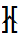 Unicode 70Afbeelding feitelijke contourenAfbeelding feitelijke contourenRepresentatieSchutssluis naar een zijde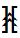 Unicode 72Afbeelding feitelijke contourenAfbeelding feitelijke contourenRepresentatieSchutssluis naar twee zijden 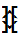 Unicode 73Afbeelding feitelijke contourenAfbeelding feitelijke contourenRepresentatieUitwateringssluis, spuisluis, duikersluis en inlaatsluis       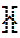 Unicode 71Afbeelding feitelijke contourenAfbeelding feitelijke contourenRepresentatieIndien mogelijk meegeschaald met de lengte van de sluis. De pijl in het symbool wijst naar de kant van het hoge water. Indien mogelijk meegeschaald met de lengte van de sluis. De pijl in het symbool wijst naar de kant van het hoge water. Indien mogelijk meegeschaald met de lengte van de sluis. De pijl in het symbool wijst naar de kant van het hoge water. Afbeelding feitelijke contourenAfbeelding feitelijke contourenModelObjectAlgemeenIMWA GeoObject, MetadataWatersysteemKunstwerkdeel, PeilmerkWatersysteem, KeringenAfsluitmiddel, Bedieningsplicht, OnderhoudsplichtKeringenKwelscherm, WaterkeringStandaardEntiteitGeometrieGeneralisatieSpecialisatieIMWASluisKleinschalig: punt
Grootschalig: vlakKunstwerkDamsluis, Keersluis, Schutsluis, Spuisluis, UitwateringssluisBGTSluisVlakKunstwerkdeelNvtINSPIRELockPuntHydrographyNvtProductenLegger waterlopen, beheerregister waterlopenOnderdeel van	DAMO Watersysteem, DAMO KeringenPuntHet hart van de sluisconstructie, bepaald door het karakteristieke zwaartepunt van de projectie op het grondvlakLijnDe feitelijke contourenVlakDe feitelijke contouren. Zie ook: Inwinningsregel BGTAttribuutnaamToelichtingTypeEen-heidBron definitieModelOBJECTIDPK, wordt automatisch gegenereerd.esriFieldTypeOIDWtypeWaterkerendeConstructieType constructie in relatie tot de waterkerende functie (volgens de leidraad waterkerende kunstwerken).TypeWaterkerendeConstructieKdoorvaartbreedteDe kleinste breedte van de doorvaartopening(en) loodrecht op de as van het Hydro-object die bij de maatgevende waterstand volledig door een vaartuig kan worden benut. DoublemAquoWindicatieWaterkerendIndicatie voor het onderscheid tussen waterkerende en niet-waterkerende kunstwerken.JaNeeNvtKbreedteDe maatgevende breedte van het object loodrecht op de as van het Hydro-object. DoublemAquo Expertise- en Innovatie centrum BinnenvaartWcategorieCategorie waar het kunstwerk toe behoort.CategorieKkerendeHoogteDe maatgevende kerende hoogte van het object. Doublem NAPAquoKsignaleringspeilDe verwachte of geconstateerde waterstand, waarbij beheerders worden gewaarschuwd en inlichtingen wordt verschaft, opdat tijdig maatregelen kunnen worden genomen.ToelichtingBij vaststelling van de marge tussen signaleringspeil en sluitpeil moet rekening zijn gehouden met de stijgsnelheid van het buitenwater en de tijd benodigd om de bemanning op de gewenste plaatsen te krijgenDoublem NAPAquoKsoortSluisEen aanduiding voor het soort sluis gebaseerd op de functie. Typische sluissoorten zijn schutsluis, keersluis, spuisluis en inlaatsluis TypeSluisAquoWhoogteBinnenOnderkantBenDe maatgevende hoogte van de binnenonderkant van de constructie aan de benedenstroomse zijde. Doublem NAPAquo Expertise- en Innovatie centrum BinnenvaartWsluitpeilDe waterstand, waarbij de kering wordt gesloten.Doublem NAPAquoKhoogteBinnenOnderkantBovDe maatgevende hoogte van de binnenonderkant van de constructie aan de bovenstroomse zijde. Doublem NAPAquo Expertise- en Innovatie centrum BinnenvaartWopenkeerpeilBuitenwaterstand welke bij open afsluitmiddel nog juist niet tot een ontoelaatbaar instromend volume buitenwater leidt. Doublem NAPKopeningspeilWaterstand waarbij, na een hoogwater, de afsluitmiddelen van een waterkering mogen worden geopend.Doublem NAPAquoKdrempelpeilHet peil in NAP van de drempel van de keringDoublem NAPProjectKrichtingRotatierichtingSingleWfilterUitstromingFilter aanwezig (J/N) aan de uittredezijde van het kunstwerk waarin uitstroming plaatsvindt.Toelichting: Een goed functionerend filter zorgt ervoor dat het water uittreedt in het filter, en dat hierbij geen zanddeeltjes worden meegevoerd.JaNeeKontwerpBuitenWaterstandBuitenwaterstand waarop het ontwerp van het kunstwerk gebaseerd is.Doublem NAPKbreedteOpeningBreedte van de (doorstroom)opening van het kunstwerk.Toelichting: In WBI wordt doorstroomopening toegepast. Deze wordt hier omschreven als breedte opening.DoublemKafvoerCoefficientCoëfficiënt die bij de berekening van de afvoer over en door kunstwerken de gevolgen van onvolkomenheden in de schematisatie van de waterbeweging compenseert.DoubleAquoKdrempelhoogteDrempelhoogte van het kunstwerk.DoublemwaterkeringIDRelatie naar WaterkeringIntegerKmetadataIDRelatie naar MetadataIntegerAShapeGeometrische representatie van het object middels een puntGeometryWAttribuutnaamToelichtingTypeEen-heidBron definitieModelOBJECTIDPK, wordt automatisch gegenereerd.esriFieldTypeOIDWsluisIDRelatie naar SluisIntegerWShapeGeometrische representatie van het object middels een lijnGeometryWAttribuutnaamToelichtingTypeEen-heidBron definitieModelOBJECTIDPK, wordt automatisch gegenereerd.esriFieldTypeOIDWsluisIDRelatie naar SluisIntegerWShapeGeometrische representatie van het object middels een vlakGeometryWPuntPuntPuntLijnZoomniveauKleinschalig / midschaligKleinschalig / midschaligKleinschalig / midschaligGrootschaligRepresentatieVaste stuw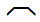 Unicode 74Afbeelding feitelijke contourenRepresentatieRegelbare stuw niet automatisch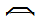 Unicode 75Afbeelding feitelijke contourenRepresentatieRegelbare stuw automatisch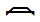 Unicode 76Afbeelding feitelijke contourenRepresentatieIndien mogelijk meegeschaald met de oppervlakte van het gemaalIndien mogelijk meegeschaald met de oppervlakte van het gemaalIndien mogelijk meegeschaald met de oppervlakte van het gemaalAfbeelding feitelijke contourenModelObjectAlgemeenIMWA GeoObject, MetadataWatersysteemKunstwerkdeel, Peilmerk, RegenwaterbufferCompartimentWatersysteem, KeringenAfsluitmiddel, Bedieningsplicht, OnderhoudsplichtKeringenKwelscherm, WaterkeringStandaardEntiteitGeometrieGeneralisatieSpecialisatieIMWAStuwKleinschalig: punt
Grootschalig: vlakKunstwerkBalgstuw, Brievenbusstuw, Inlaatkunstwerk,  Koppelkunstwerk, Meetschot, Overlaat, Stuwbak BGTStuwVlakKunstwerkdeelNvtINSPIRE?PuntHydrographyNvtProductenLegger waterlopen, beheerregister waterlopenOnderdeel van	DAMO Watersysteem, DAMO KeringenPuntHet hart van de stuwconstructie, bepaald door het karakteristieke zwaartepunt van de projectie op het grondvlakLijnDe feitelijke contouren. AttribuutnaamToelichtingTypeEen-heidBron definitieModelOBJECTIDPK, wordt automatisch gegenereerd.esriFieldTypeOIDWtypeWaterkerendeConstructieType constructie in relatie tot de waterkerende functie (volgens de leidraad waterkerende kunstwerken).Type Waterkerende ConstructieKindicatieWaterkerendIndicatie voor het onderscheid tussen waterkerende en niet-waterkerende kunstwerken.JaNeeNvtKcategorieCategorie waar het kunstwerk toe behoort.CategorieKkerendeHoogteKerende hoogte van het kunstwerk in meters ten opzichte van NAP. Doublem NAPKsoortStuwEen aanduiding voor de voorziening die de stuwing verzorgt of regelt. Typische soorten stuwing zijn: klep, schotbalken, vaste overstort.TypeStuwWdoorstroombreedteDe maatgevende breedte van de stuwopening waar normaliter het water doorheen stroomt. DoublemAquoWkruinbreedteDe maatgevende breedte van de stuwconstructie waar het water overheen stroomt in extreme situaties.DoublemWdrempelpeilHet peil in NAP van de drempel van de keringDoublem NAPProjectKlaagsteDoorstroomhoogteDe laagst mogelijk in te stellen hoogte van de stuw bij normaal bedrijf. Doublem NAPAquo Expertise- en Innovatie centrum BinnenvaartWhoogsteDoorstroomhoogteDe hoogst mogelijk in te stellen hoogte van de stuw bij normaal bedrijf.Doublem NAPAquo Expertise- en Innovatie centrum BinnenvaartWsignaleringspeilDe verwachte of geconstateerde waterstand, waarbij beheerders worden gewaarschuwd en inlichtingen wordt verschaft, opdat tijdig maatregelen kunnen worden genomen.ToelichtingBij vaststelling van de marge tussen signaleringspeil en sluitpeil moet rekening zijn gehouden met de stijgsnelheid van het buitenwater en de tijd benodigd om de bemanning op de gewenste plaatsen te krijgenDoublem NAPAquoKsluitpeilDe waterstand, waarbij de kering wordt gesloten.Doublem NAPAquoKsoortRegelbaarheidEen aanduiding voor de wijze van regelbaarheid. Type RegelbaarheidAquoWhoogteConstructieDe maatgevende hoogte van de constructie ten opzichte van NAP. DoublemAquo Expertise- en Innovatie centrum BinnenvaartWopenkeerpeilBuitenwaterstand welke bij open afsluitmiddel nog juist niet tot een ontoelaatbaar instromend volume buitenwater leidt. Doublem NAPAquoKopeningspeilWaterstand waarbij, na een hoogwater, de afsluitmiddelen van een waterkering mogen worden geopend.Doublem NAPAquoKrichtingRotatierichtingSingleWsoortMateriaalIs het soort materiaal van de hoofdconstructie.Materiaal KunstwerkWfilterUitstromingFilter aanwezig (J/N) aan de uittredezijde van het kunstwerk waarin uitstroming plaatsvindt.Toelichting: Een goed functionerend filter zorgt ervoor dat het water uittreedt in het filter, en dat hierbij geen zanddeeltjes worden meegevoerd.JaNeeKontwerpBuitenWaterstandBuitenwaterstand waarop het ontwerp van het kunstwerk gebaseerd is.Doublem NAPKbreedteOpeningBreedte van de (doorstroom)opening van het kunstwerk.Toelichting: In WBI wordt doorstroomopening toegepast. Deze wordt hier omschreven als breedte opening.DoublemKafvoerCoefficientCoëfficiënt die bij de berekening van de afvoer over en door kunstwerken de gevolgen van onvolkomenheden in de schematisatie van de waterbeweging compenseert.DoubleAquoKaantalDoorstroomopeningenAantal doorstroomopeningen in het kunstwerkIntegerKregenwaterbufferCompartimentIDRelatie naar Regenwaterbuffer CompartimentIntegerWwaterkeringIDRelatie naar WaterkeringIntegerKmetadataIDRelatie naar MetadataIntegerAShapeGeometrische representatie van het object middels een puntGeometryWAttribuutnaamToelichtingTypeEen-heidBron definitieModelOBJECTIDPK, wordt automatisch gegenereerd.esriFieldTypeOIDWstuwIDRelatie naar StuwIntegerWShapeGeometrische representatie van het object middels een lijnGeometryW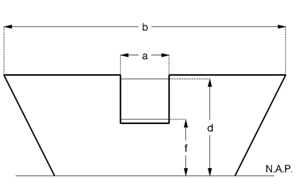 kruinvorm:	rechthoek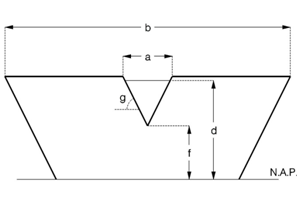 kruinvorm:	driehoekkruinvorm:	trapezium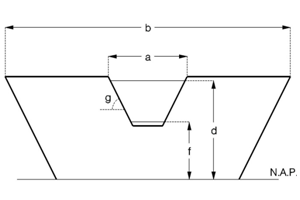 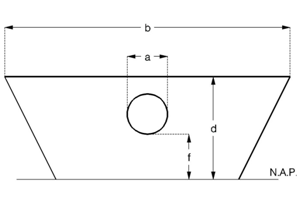 kruinvorm:	cirkelabdfgDoorstroombreedteKruinbreedteMax. kruinhoogteMin. Kruinhoogte
Hoek hellende zijkantmaatgevende (doorstroom)breedte van de stuw
maatgevende breedte van de kruin van de stuw  
hoogst mogelijk in te stellen hoogte van de stuw 
laagst mogelijk in te stellen hoogte van de stuw  
hoek van de hellende zijkant van de stuwLijnZoomniveauGeen zoomniveau bekend.RepresentatieGeen omschrijving beschikbaar.ModelObjectAlgemeenIMWA GeoObject, MetadataKeringenBekledingConstructieProductenBeheerregister Waterkeringen, Legger WaterkeringenOnderdeel van	DAMO KeringenLijnGeen omschrijving beschikbaar.AttribuutnaamToelichtingTypeEen-heidBron definitieModelOBJECTIDPK, wordt automatisch gegenereerd.esriFieldTypeOIDKtypeOvergangsconstructieNadere aanduiding van het type teenconstructie/overgangsconstructie.TypeOvergangs constructieKhoogteBovenkantHoogte van de bovenkant van de wandDoublembekledingConstructieIDRelatie naar BekledingConstructieIntegerKmetadataIDRelatie naar MetadataIntegerAShapeGeometrische representatie van het object als (2D/3D) lijn.GeometryKModelObjectKeringenBasismateriaalAsfalBekl, Bekledingconstructie, FilterlaagAsfaltbekleding, SlijtlaagProductenOnbekendOnderdeel van	DAMO KeringenAttribuutnaamToelichtingTypeEen-heidBron definitieModelOBJECTIDPK, wordt automatisch gegenereerd.esriFieldTypeOIDKdichtheidAsfaltmengselDichtheid asfaltmengselDoublekg/m³WTIKdikteAsfaltDikte asfalttoplaag in geval van WAB, OSA of gepenetreerde breuksteenDoublemWTIKgewenstPercentageMortelGewenst mortelpercentage bij aanleg open steen asfalt bekleding.Percentage%WTIKjaarVanAanlegHet jaar van aanleg.Leeftijd van de bekleding op de peildatum. Herkomst WTI parameter vertaald in Jaar van Aanleg.SmallIntegerWTIKmateAangetastOppervlakErnst aangestast oppervlak. Selectie is beperkt tot enkele voorgedefinieerde waardenMateAangetast OppervlakWTIKomvangAangetastOppervlakOmvang aangestast oppervlak per 100m² bekleding. Eventueel selectie van voorgedefinieerde klassenDoublem²WTIKpercentageBitumenMassapercentage bitumen in procenten.Percentage%WTIKpercentageHolleruimtePercentage holle ruimte in geval van WABPercentage%WTIKpercentageSteenslagGrindMassapercentage steenslag/grind (> 2mm)Percentage%WTIKpercentageVulstofMassapercentage vulstof (< 63 mm)Percentage%WTIKpercentageZandMassapercentage zand (< 2mm en > 63 mm) bij WABPercentage%WTIKschadelijkeBegroeiingWel/geen schadelijke begroeiing. Selectie is beperkt tot 2 voorgedefinieerde waardenWelGeenWTIKsteenDiameterSteendiameter van de gepenetreerde breuksteenDoublemWTIKtypeBekledingLaagNadere aanduiding van het type bekledinglaag.TypeBekledingLaagKtypeMateriaalBekledingType materiaal van de bekledingslaagDomein onderscheiden naar type bekledingslaagMateriaalBekleding ToplaagAsfaltAquoKtypeConstructieOpbouwConstructieopbouw bekleding op dijk. Selectie is beperkt tot enkele voorgedefinieerde waarden.TypeConstructie OpbouwWTIKvolgnummerVolgnummer ter indicatie van de laagvolgorde.SmallIntegerKzandWaterUittredingWel/geen zand en/of wateruittreding. Selectie is beperkt tot 2 voorgedefinieerde waarden.WelGeenWTIKbekledingConstructieIDRelatie naar BekledingConstructieIntegerKModelObjectKeringenBasismateriaalGras, BekledingconstructieProductenOnbekendOnderdeel van	DAMO KeringenAttribuutnaamToelichtingTypeEen-heidBron definitieModelOBJECTIDPK, wordt automatisch gegenereerd.esriFieldTypeOIDKbewezenSterkte Voorwaarde1De laatste 10 jaar is geen schade aan de grasmat geconstateerd. Er zijn geen afslagranden of andere vormen van erosie voorgekomen, die dieper zijn gegaan dan 5 cm. Aangeven dient te worden of deze stelling waar/onwaar is.WaarOnwaarWTIKbewezenSterkte Voorwaarde2De laatste 10 jaar is het beheer niet veranderd. Aangeven dient te worden of deze stelling waar/onwaar is.WaarOnwaarWTIKbewezenSterkte Voorwaarde3De hydraulische belasting bestaande uit toetspeil, golfhoogte en golfperiode, is niet nadelig veranderd t.o.v. HR2001. Aangeven dient te worden of deze stelling waar/onwaar is.WaarOnwaarWTIKbewezenSterkte Voorwaarde4Maatgevende belastingen zijn echt opgetreden gedurende de periode waarin die ervaring is verkregen.  Aangeven dient te worden of deze stelling waar/onwaar is. Toelichting bij de beantwoording van de stelling: Voor rivierdijken kan dit het geval zijn. De belasting hoeft niet noodzakelijkerwijs te hebben gewerkt op het gehele met grasmat beklede waterkeringgedeelte. Een gunstige ervaring lager op de dijk mag (mits geldend voor een zelfde belastinggrootte) ook geldig worden verklaard voor een hoger gelegen plaats, mits de grasmat daar dezelfde kenmerken vertoont qua vegetatietype en kleisamenstelling.WaarOnwaarWTIKgedragGraszode BuitentaludHet gedrag van het gedeelte van het buitentalud met een belastingkans > 1/10 per jaar kan gekwalificeerd worden als "goed". Aangeven dient te worden of deze stelling waar/onwaar is. Toelichting bij de beantwoording van de stelling: Het gedeelte van het buitentalud met een belastingkans > 1/10 per jaar wordt in eerste instantie niet expliciet getoetst op Erosie door golfklap, maar in plaats daarvan op gedrag. De bekleding krijgt op dat spoor de score ‘goed’ als er in het verleden geen ontoelaatbare schade is opgetreden. Als er in het verleden wel ontoelaatbare schade is opgetreden wordt de grasbekleding verder op Erosie door golfklap getoetst als ware deze gelegen in zone B. Overigens is in zone A wel toetsing op Afschuiving nodig (zie § 4.4.6 van katern 8 van Voorschriften Toetsen op Veiligheid 2007).GedragGraszodeWTIKgrasKwaliteitGraskwaliteit per 3D-georiënteerde grasbekledingspolygoon welke gelegen moet zijn op de kruin en/of het binnentalud.GrasKwaliteitWTIKgrondsoortZodeGrondsoort zode, selectie uit zand of klei (NEN5104)GrondsoortZodeWTIKjaarVanAanlegHet jaar van aanleg.Leeftijd van de bekleding op de peildatum. Herkomst WTI parameter vertaald in Jaar van Aanleg.SmallIntegerWTIKlokatieGrasbekledingLokatie grasbekleding binnen of buiten waards. LokatieGrasbekledingWTIKtypeBekledingLaagNadere aanduiding van het type bekledinglaag.TypeBekledingLaagKtypeMateriaalBekledingType materiaal van de bekledingslaagDomein onderscheiden naar type bekledingslaagMateriaalBekleding ToplaagGrasAquoKvolgnummerVolgnummer ter indicatie van de laagvolgorde.SmallIntegerKBekledingConstructieIDRelatie naar BekledingConstructieIntegerKModelObjectKeringenBasismateriaalSteenzetting, Bekledingconstructie, FilterlaagSteenzetting, GeotextielSteenzetting, VlijlaagUitvullaagSteenzetProductenOnbekendOnderdeel van	DAMO KeringenAttribuutnaamToelichtingTypeEen-heidBron definitieModelOBJECTIDPK, wordt automatisch gegenereerd.esriFieldTypeOIDKbreedteStenenBreedte van de stenen (gemiddeld), gemeten langs het talud omhoog (haaks op de dijkas). Waarde NULL bij basalt en Basalton.DoublemWTIKdiepteIngegotenToplaagDe diepte tot waar de ingieting tussen de stenen is doorgedrongen. Men dient de gemiddelde penetratiediepte in de grotere openingen rondom een steen te meten. Dit doet men vervolgens op meerdere locaties, waarbij de kleinste waarde maatgevend is.  Vul niets in als de toplaag niet is ingegoten.DoublemWTIKdikteKleilaagDikte van de kleilaag. Vul 3 m in als er een kleikern isDoublemWTIKingewassenOf de spleten (en gaten) in de toplaag zijn ingewassen met granulair materiaal, zoals steenslag. Vul ja in als de spleten gemiddeld voor ten minste de halve spleethoogte zijn ingewassen.JaNeeWTIKjaarVanAanlegHet jaar van aanleg.Leeftijd van de bekleding op de peildatum. Herkomst WTI parameter vertaald in Jaar van Aanleg.SmallIntegerWTIKkorrelverdelingKorrelverdeling van de laagDoublem/percentielWTIKonderlaagOnderlaag, slechts 3 keuzen mogelijk te weten geotextiel, filter, klei; see Info-sheet SteentoetsOnderlaagWTIKoneffenhedenHavendamDe mate waarin stenen verzakt zijn en of stenen boven de omliggende stenen uitsteken. Dit is slechts relevant voor steenzettingen op de kruin en het binnentalud van een havendam. Het gaat om de hoogte van de grootste opstaande rand in de zetting, waartegen de golfoverslag kan aanstromen, gevormd door twee stenen in opeenvolgende rijen.DoublemWTIKrelatiefOpenOppervlakHet relatieve open oppervlak is de verhouding tussen het oppervlak aan spleten (en gaten) en het totale zettingoppervlak (spleet- en gatoppervlak tezamen per vierkante meter). Of de spleten al dan niet zijn ingewassen met bijvoorbeeld steenslag is niet relevant. Het relatieve open oppervlak moet ingevuld worden als percentage.Als de spleetbreedte al is invuld, dan waarde NULL aanhouden.Percentage%WTIKsegmentBreedteBreedte van dit taludsegment. Dit hoeft slechts ingevoerd te worden als dit segment horizontaal is. Anders wordt het berekend op basis van helling en niveau van onder- en bovengrens.DoublemWTIKsoortelijkeMassaStenenSoortelijke massa van de stenen in de toplaagDoublekg/m³WTIKspleetbreedteLangsvoegenGemiddelde spleetbreedte van de spleten die evenwijdig aan de waterlijn lopen. In geval van steenzetting met erg varierende spleten (zoals basalt) kan ook volstaan worden met het invoeren van alleen het relatieve open oppervlak. Dan waarde NULL.DoublemWTIKspleetbreedteStootvoegenGemiddelde spleetbreedte van de spleten die langs het talud omhoog lopen. In geval van steenzetting met erg varierende spleten (zoals basalt) kan ook volstaan worden met het invoeren van alleen het relatieve open oppervlak. Dan waarde NULL.DoublemWTIKtypeBekledingLaagNadere aanduiding van het type bekledinglaag.TypeBekledingLaagKtypeMateriaalBekledingType materiaal van de bekledingslaagDomein onderscheiden naar type bekledingslaagMateriaalBekleding ToplaagSteenzettingAquoKtypeDijkopbouwDe dijkopbouw betreft de klei in de dijk onder de te toetsen steenzetting (op de lijn haaks op het talud naar beneden):gk = geen klei, alleen zandkl = kleilaag tussen het zand van de dijkkern en de bekledingkk = kleikern (geen zand)zs = zandscheg (zand tussen de bekleding en een dieper gelegen kleilaag of kleikern)DijkopbouwWTIKvolgnummerVolgnummer ter indicatie van de laagvolgorde.SmallIntegerKwaardeValdeflectieWaarde van de valgewichtdeflectiemeting in megapascal. Op elk niveau waar dit gemeten wordt, bepaald men de gemiddelde waarde per ca 10 m dijkstrekking. De laagste waarde is vervolgens maatgevend.  Vul niets in als er geen VGD meting is uitgevoerd.DoubleMpaWTIKbekledingConstructieIDRelatie naar BekledingConstructieIntegerKPuntLijnVlakZoomniveauKlein-/midschaligKlein-/midschaligGrootschaligRepresentatieSymbool naar eigen inzicht.Het hart van de tunnelconstructie, bepaald door het karakteristieke zwaartepunt van de projectie op het grondvlak. Geen omschrijving beschikbaar.Feitelijke contouren inclusiefuitgangen. Het gedeelteondergronds kan bijbenadering wordenaangegeven.ModelObjectAlgemeenIMWA GeoObject, MetadataWatersysteem, KeringenAfsluitmiddelKeringenWaterkeringStandaardEntiteitGeometrieGeneralisatieSpecialisatieIMWATunnelNvtBouwwerk, KunstwerkNvtBGTTunneldeelVlakNvtNvtProductenOnbekendOnderdeel van	DAMO KeringenPuntGeen omschrijving beschikbaarLijnGeen omschrijving beschikbaarVlakGeen omschrijving beschikbaarAttribuutnaamToelichtingTypeEen-heidBron definitieModelOBJECTIDPK, wordt automatisch gegenereerd.esriFieldTypeOIDKcategorieCategorie waar het kunstwerk toe behoort.CategorieKkerendeHoogteKerende hoogte van het kunstwerk in meters ten opzichte van NAP. Doublem NAPKdrempelpeilHet peil in NAP van de drempel van de keringDoublem NAPProjectKsignaleringspeilDe verwachte of geconstateerde waterstand, waarbij beheerders worden gewaarschuwd en inlichtingen wordt verschaft, opdat tijdig maatregelen kunnen worden genomen.ToelichtingBij vaststelling van de marge tussen signaleringspeil en sluitpeil moet rekening zijn gehouden met de stijgsnelheid van het buitenwater en de tijd benodigd om de bemanning op de gewenste plaatsen te krijgenDoublem NAPAquoKsluitpeilDe waterstand, waarbij de kering wordt gesloten.Doublem NAPAquoKopenkeerpeilBuitenwaterstand welke bij open afsluitmiddel nog juist niet tot een ontoelaatbaar instromend volume buitenwater leidt. Doublem NAPAquoKopeningspeilWaterstand waarbij, na een hoogwater, de afsluitmiddelen van een waterkering mogen worden geopend.Doublem NAPAquoKontwerpBuiten WaterstandBuitenwaterstand waarop het ontwerp van het kunstwerk gebaseerd is.Doublem NAPKbreedteOpeningBreedte van de (doorstroom)opening van het kunstwerk.Toelichting: In WBI wordt doorstroomopening toegepast. Deze wordt hier omschreven als breedte opening.DoublenKwaterkeringIDRelatie naar WaterkeringIntegerKmetadataIDRelatie naar MetadataIntegerAShapeGeometrische representatie van het object middels een puntGeometryKAttribuutnaamToelichtingTypeEen-heidBron definitieModelOBJECTIDPK, wordt automatisch gegenereerd.esriFieldTypeOIDKtunnelIDRelatie naar TunnelIntegerKShapeGeometrische representatie van het object middels een lijnGeometryKAttribuutnaamToelichtingTypeEen-heidBron definitieModelOBJECTIDPK, wordt automatisch gegenereerd.esriFieldTypeOIDKtunnelIDRelatie naar TunnelIntegerKShapeGeometrische representatie van het object middels een vlakGeometryKLijnVlakZoomniveauGeen zoomniveau bekend.Geen zoomniveau bekend.RepresentatieGeen omschrijving beschikbaar.Geen omschrijving beschikbaar.ModelObjectAlgemeenIMWA GeoObject, MetadataStandaardEntiteitGeometrieGeneralisatieSpecialisatieIMWANvtSolitair: punt
Gelijksoortige objecten: lijn of vlakNvtNvtIMGeoVegetatieobjectPunt, lijn of vlakNvtBoom, HaagProductenOnbekendOnderdeel van	DAMO KeringenLijnGeen omschrijving beschikbaar.VlakGeen omschrijving beschikbaar. AttribuutnaamToelichtingTypeEen-heidBron definitieModelOBJECTIDPK, wordt automatisch gegenereerd.esriFieldTypeOIDKbgtStatusDe status gekoppeld aan de levenscyclus van een geo-object BgtStatusBGTKbgtTypeDe specificatie van het soort vrijstaand vegetatieobject.TypeVegetatieObjectIMGeoIMGeoKmetadataIDRelatie naar MetadataIntegerAShapeGeometrische representatie van het object middels een puntGeometryKAttribuutnaamToelichtingTypeEen-heidBron definitieModelOBJECTIDPK, wordt automatisch gegenereerd.esriFieldTypeOIDKVegetatieObjectIDRelatie naar VegetatieObjectIntegerKShapeGeometrische representatie van het object middels een lijnGeometryKAttribuutnaamToelichtingTypeEen-heidBron definitieModelOBJECTIDPK, wordt automatisch gegenereerd.esriFieldTypeOIDKVegetatieObjectIDRelatie naar VegetatieObjectIntegerKShapeGeometrische representatie van het object middels een vlakGeometryKPuntPuntPuntVlakZoomniveauKleinschalig / midschaligKleinschalig / midschaligKleinschalig / midschaligGrootschaligRepresentatieVispassage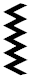 Unicode 80Afbeelding feitelijke contourenRepresentatieIndien mogelijk meegeschaald met de oppervlakte van de vispassageIndien mogelijk meegeschaald met de oppervlakte van de vispassageIndien mogelijk meegeschaald met de oppervlakte van de vispassageAfbeelding feitelijke contourenModelObjectAlgemeenIMWA GeoObject, MetadataWatersysteemKunstwerkdeelWatersysteem, KeringenAfsluitmiddel, Bedieningsplicht, OnderhoudsplichtKeringenWaterkeringStandaardEntiteitGeometrieGeneralisatieSpecialisatieIMWAVispassageKleinschalig: punt
Grootschalig: vlakKunstwerkAalpijp, Bekkentrap, Deniltrap, Vislift, Vissluis, VistrapIMGEOVispassage-niet-bgtVlakKunstwerkdeelNvtProductenLegger waterlopen, beheerregister waterlopenOnderdeel van	DAMO Watersysteem, DAMO keringenPuntHet hart van de vispassage, bepaald door het karakteristieke zwaartepunt van de projectie op het grondvlakVlakDe feitelijke contouren. Zie ook: Inwinningsregel IMGeoAttribuutnaamToelichtingTypeEen-heidBron definitieModelOBJECTIDPK, wordt automatisch gegenereerd.esriFieldTypeOIDWcategorieCategorie waar het kunstwerk toe behoort.CategorieKkerendeHoogteKerende hoogte van het kunstwerk in meters ten opzichte van NAP. Doublem NAPKsoortVispassageEen aanduiding voor de wijze waarop de migratie van vis mogelijk is. TypeVispassageAquoWdrempelpeilHet peil in NAP van de drempel van de keringDoublem NAPProjectKsignaleringspeilDe verwachte of geconstateerde waterstand, waarbij beheerders worden gewaarschuwd en inlichtingen wordt verschaft, opdat tijdig maatregelen kunnen worden genomen.ToelichtingBij vaststelling van de marge tussen signaleringspeil en sluitpeil moet rekening zijn gehouden met de stijgsnelheid van het buitenwater en de tijd benodigd om de bemanning op de gewenste plaatsen te krijgenDoublem NAPAquoKsluitpeilDe waterstand, waarbij de kering wordt gesloten.Doublem NAPAquoKopenkeerpeilBuitenwaterstand welke bij open afsluitmiddel nog juist niet tot een ontoelaatbaar instromend volume buitenwater leidt. Doublem NAPAquoKopeningspeilWaterstand waarbij, na een hoogwater, de afsluitmiddelen van een waterkering mogen worden geopend.Doublem NAPAquoKrichtingRotatierichtingSingleWontwerpBuiten WaterstandBuitenwaterstand waarop het ontwerp van het kunstwerk gebaseerd is.Doublem NAPKbreedteOpeningBreedte van de (doorstroom)opening van het kunstwerk.Toelichting: In WBI wordt doorstroomopening toegepast. Deze wordt hier omschreven als breedte opening.DoublemKafvoerCoefficientCoëfficiënt die bij de berekening van de afvoer over en door kunstwerken de gevolgen van onvolkomenheden in de schematisatie van de waterbeweging compenseert.DoubleAquoKwaterkeringIDRelatie naar WaterkeringIntegerKmetadataIDRelatie naar MetadataIntegerAShapeGeometrische representatie van het object middels een puntGeometryWAttribuutnaamToelichtingTypeEen-heidBron definitieModelOBJECTIDPK, wordt automatisch gegenereerd.esriFieldTypeOIDWvispassageIDRelatie naar VispassageIntegerWShapeGeometrische representatie van het object middels een vlakGeometryWModelObjectKeringenToplaagSteenzettingStandaardEntiteitGeometrieGeneralisatieSpecialisatieIMWAVlijlaagUitvullaag: NvtNvtNvtNvtProductenOnbekendOnderdeel van	DAMO KeringenAttribuutnaamToelichtingTypeEenheidBron definitieModelOBJECTIDPK, wordt automatisch gegenereerd.esriFieldTypeOIDKdikteDikte van de bovenste granulaire filterlaag (uitvullaag). Als er geen filterlaag (uitvullaag) is, dan moet de waarde NULL zijn.DoublemWTIKjaarVanAanlegHet jaar van aanleg.Leeftijd van de bekleding op de peildatum. Herkomst WTI parameter vertaald in Jaar van Aanleg.SmallIntegerWTIKkorrelverdelingKorrelverdeling van de bovenste filterlaag.Doublem/percentielWTIKporositeitPorositeit van de bovenste granulaire filterlaag (uitvullaag), gedefinieerd als de verhouding tussen het porienvolume en het totale volume.DoubleratioWTIKtypeBekledingLaagNadere aanduiding van het type bekledinglaag.TypeBekledingLaagKtypeMateriaalBekledingType materiaal van de bekledingslaagDomein onderscheiden naar type bekledingslaagMateriaalBekledingUitvulFilterVlijlaagAquoKvolgnummerVolgnummer ter indicatie van de laagvolgorde.SmallIntegerKtoplaagSteenzettingIDRelatie naar ToplaagSteenzettingIntegerKPuntLijnVlakZoomniveauGeen zoomniveau bekend.Geen zoomniveau bekend.Geen zoomniveau bekend.RepresentatieGeen omschrijving beschikbaar.Geen omschrijving beschikbaar.Geen omschrijving beschikbaar.ModelObjectAlgemeenIMWA GeoObject, MetadataWatersysteemWatersysteem, KeringenOnderhoudsplichtKeringenAnker, Ankerveld, Kistdam, Kwelscherm, WaterkeringStandaardEntiteitGeometrieGeneralisatieSpecialisatieIMWAWandconstructiePuntKunstwerkDamwand, Diepwand, Kademuur ProductenLegger waterkeringen, IRIS keringenOnderdeel van	DAMO KeringenPuntGeen omschrijving beschikbaar.VlakBij kartering: de wandconstructies worden gekarteerd op basis van luchtfoto’s en BGT. Controle/correctie gebeurt op basis van veldkennis.Bij inmeten: de as van de constructie wordt opgenomen (Bron: HHNK Object- en Gegevenshandboek GIS Waterkeringen, van toepassing op wanden>30cm).LijnBij inmeten: de as van de constructie wordt opgenomen. Bij kartering: de wandconstructies worden gekarteerd op basis van luchtfoto’s en BGT. Controle/correctie gebeurt op basis van veldkennis (Bron: HHNK Object- en Gegevenshandboek GIS Waterkeringen).AttribuutnaamToelichtingTypeEen-heidBron definitieModelOBJECTIDPK, wordt automatisch gegenereerd.esriFieldTypeOIDKtypeWaterkerende ConstructieType constructie in relatie tot de waterkerende functie (volgens de leidraad waterkerende kunstwerken).TypeWaterkerende ConstructieKtypeWandconstructieNadere aanduiding van het type wandconstructie.TypeWandconstructieKlengteLengte van het kunstwerk in de richting van de waterkering in meters.DoublemProjectKkerendeHoogteKerende hoogte van het kunstwerk in meters ten opzichte van NAP. Doublem NAPKdrempelHoogteDrempelhoogte van het kunstwerk in meters ten opzichte van NAP. Doublem NAPProjectKwaterkeringIDRelatie naar WaterkeringIntegerKShapeGeometrische representatie van het object middels een puntGeometryKmetadataIDRelatie naar MetadataIntegerAAttribuutnaamToelichtingTypeEen-heidBron definitieModelOBJECTIDPK, wordt automatisch gegenereerd.esriFieldTypeOIDKwandconstructieIDRelatie naar WandconstructieIntegerKShapeGeometrische representatie van het object middels een lijnGeometryKAttribuutnaamToelichtingTypeEen-heidBron definitieModelOBJECTIDPK, wordt automatisch gegenereerd.esriFieldTypeOIDKwandconstructieIDRelatie naar WandconstructieIntegerKShapeGeometrische representatie van het object middels een vlakGeometryKLijnLijnZoomniveauKleinschalig/midschaligGrootschaligRepresentatieLigging van de waterkeringDe begrenzingen van de waterkering in de zin van de keur (weergave als samenstel relevante lijnen)ModelObjectAlgemeenIMWA GeoObject, MetadataWatersysteemMeetlocatieProfielWatersysteem, KeringenDuikerSifonHevel,   Gemaal,   Sluis,   Stuw,   VispassageKeringenAansluitconstructie,  BekledingConstructie,  Coupure,  FlexibeleWaterkering,   Kernopbouw,   Tunnel,   Wandconstructie,   WaterkeringSectie,   WaterkeringStelselAgg,   WaterstaatswerkWaterkeringStandaardEntiteitGeometrieGeneralisatieSpecialisatieIMWAWaterkeringLijn of vlakNvtDam, Dijk, Duin, Hoge gronden ProductenOnbekendOnderdeel van	DAMO KeringenLijn (klein-, midschalig)Geen omschrijving beschikbaar.Lijn (grootschalig)Geen omschrijving beschikbaar. SubtypeSubtypeCodeDijk1Dam2Duin3Kunstwerk4Bijzondere waterkerende constructie5Hoge grond6AttribuutnaamToelichtingTypeEen-heidBron definitieModelOBJECTIDPK, wordt automatisch gegenereerd.esriFieldTypeOIDKcategorieIndeling van de waterkeringen op basis van de normerende instantie (primair, regionaal, overig).CategorieKtypeWaterkeringHet type van de waterkeringInitial Value Subtype = 1Toelichting: Dijk, Dam, Duin, Kunstwerk, bijzondere waterkerende constructie, Hoge grondSmallIntegerSubtypeFieldKsoortReferentielijnAanduiding van het type referentielijn.TypeReferentielijnIMWAKreferentiestelselIDRelatie naar ReferentiestelselIntegerKwaterstaatswerk WaterkeringIDRelatie naar WaterstaatswerkWaterkeringIntegerKmetadataIDRelatie naar MetadataIntegerAShapeGeometrische representatie van het object middels een lijnGeometryKLijnZoomniveauGeen zoomniveau bekend.RepresentatieGeen omschrijving beschikbaar.ModelObjectAlgemeenIMWA GeoObject, MetadataKeringenWaterkeringProductenOnbekendOnderdeel van	DAMO KeringenLijnGeen omschrijving beschikbaar.AttribuutnaamToelichtingTypeEen-heidBron definitieModelOBJECTIDPK, wordt automatisch gegenereerd.esriFieldTypeOIDKtypeWaterkeringsectieNadere aanduiding van het type waterkeringsectie.TypeWaterkeringsectieKafstandBeginAfstand (in meters) van het begin van de sectie t.o.v. het bepaalde nulpunt van de waterkering.IntegermKafstandEindeAfstand (in meters) van het einde van de sectie t.o.v. het bepaalde nulpunt van de waterkering.IntegermKwaterkeringIDRelatie naar WaterkeringIntegerKmetadataIDRelatie naar MetadataIntegerAShapeGeometrische representatie van het object middels een lijnGeometryKModelObjectAlgemeenIMWA GeoObjectKeringenWaterkeringProductenLegger waterlopen, beheerregister waterlopenOnderdeel van	DAMO WatersysteemAttribuutnaamToelichtingTypeEen-heidBron definitieModelOBJECTIDPK, wordt automatisch gegenereerd.esriFieldTypeOIDKtypeWaterkeringstelselNadere aanduiding van het type waterkeringstelsel.Toelichting: Dijkring, DijktrajectType WaterkeringstelselProjectKcategorieWaterkeringstelselNadere aanduiding van de categorie van het waterkeringstelsel.Toelichting: Primair, Regionaal, OverigCategorie WaterkeringstelselKdijkringNummerGeeft het dijkring nummer van het stelsel aan.StringKnormGroepDe norm groep waartoe de norm behoort van het waterkeringstelsel.NormGroepProjectKnormKaderNormKaderKnormWaardeVeiligheidsnorm waarde waaraan een waterkering moet voldoen gelet op voor het waterkerend vermogen bepalende factoren Toelichting: Gerepresenteerd als een geheelgetal (1:x)String1:xProjectKVlakZoomniveauGeen zoomniveau bekend.RepresentatieGeen omschrijving beschikbaar.ModelObjectAlgemeenIMWA GeoObject, MetadataWatersysteemBeschermingszoneKeringenWaterkeringProductenOnbekendOnderdeel van	DAMO KeringenVlakGeen omschrijving beschikbaar.AttribuutnaamToelichtingTypeEen-heidBron definitieModelOBJECTIDPK, wordt automatisch gegenereerd.esriFieldTypeOIDKbeschermingszoneIDRelatie naar BeschermingszoneIntegerKwaterkeringIDRelatie naar WaterkeringIntegerKmetadataIDRelatie naar MetadataIntegerAShapeGeometrische representatie van het object middels een vlakGeometryKPuntLijnVlakZoomniveauGeen zoomniveau bekend.Geen zoomniveau bekend.Geen zoomniveau bekend.RepresentatieGeen omschrijving beschikbaar.Geen omschrijving beschikbaar.Geen omschrijving beschikbaar.ModelObjectAlgemeenIMWA GeoObject, MetadataProductenOnbekendOnderdeel van	DAMO KeringenPuntGeen omschrijving beschikbaar.VlakGeen omschrijving beschikbaar.LijnGeen omschrijving beschikbaar.AttribuutnaamToelichtingTypeEen-heidBron definitieModelOBJECTIDPK, wordt automatisch gegenereerd.esriFieldTypeOIDKOmschrijvingOmschrijving van de weesconstructieStringKmetadataIDRelatie naar MetadataIntegerAShapeGeometrische representatie van het object middels een puntGeometryKAttribuutnaamToelichtingTypeEen-heidBron definitieModelOBJECTIDPK, wordt automatisch gegenereerd.esriFieldTypeOIDKweesconstructieIDRelatie naar WeesconstructieIntegerKShapeGeometrische representatie van het object middels een lijnGeometryKAttribuutnaamToelichtingTypeEen-heidBron definitieModelOBJECTIDPK, wordt automatisch gegenereerd.esriFieldTypeOIDKweesconstructieIDRelatie naar WeesconstructieIntegerKShapeGeometrische representatie van het object middels een vlakGeometryKVlakZoomniveauGeen zoomniveau bekend.RepresentatieGeen omschrijving beschikbaar.ModelObjectAlgemeenIMWA GeoObject, MetadataStandaardEntiteitGeometrieGeneralisatieSpecialisatieIMWAZinkstukNvtNvtNvtProductenOnbekendOnderdeel van	DAMO KeringenVlakGeen omschrijving beschikbaar. AttribuutnaamToelichtingTypeEen-heidBron definitieModelOBJECTIDPK, wordt automatisch gegenereerd.esriFieldTypeOIDKtypeMateriaalZinkstukMateriaalZinkstukKjaarVanAanlegHet jaar waarin het object is aangelegd.SmallIntegerProjectKbestortingIDRelatie naar BestortingIntegerKmetadataIDRelatie naar MetadataIntegerAShapeGeometrische representatie van het object middels een vlakGeometryKAAandrijvingPompAardOnderhoudsplichtAfsluitwijzenBBedieningsplichtigeBedieningsverplichtingBevaarbaarheidsklassenBgtStatusCCategorieCategorieOppervlaktewaterCategorieWaterkeringstelselDDijkopbouwDimensieEEenheidpeilFFunctieAfsluitmiddelFunctieGemaalFunctieOppervlaktewaterFysiekVoorkomenBegroeidterreinFysiekVoorkomenBegroeidterreinPlusFysiekVoorkomenOnbegroeidterreinFysiekVoorkomenOnbegroeidterreinPlusGGedragGraszodeGrasKwaliteitGrondsoortZodeHIInwinnendeInstantieInwinningsMethodeJJ_N_of_OnbekendJaNeeJaNeeNvtKKleiKwaliteitKRWstatusKRWwatertypeLMMateAangetastOppervlakMateriaalAfsluitmiddelMateriaalBekledingBasismateriaalMateriaalBekledingGeotextielMateriaalBekledingToplaagAsfaltMateriaalBekledingToplaagGrasMateriaalBekledingToplaagSteenzettingMateriaalBekledingUitvulFilterVlijlaagMateriaalDrainageBuisMateriaalGordingenMateriaalKunstwerkMateriaalZinkstukMetingKwantiteitEenheidNNiveauNormGroepNormKaderOOnderhoudsplichtigeOnderlaagOntstaanswijzePQRReferentievlakkenDieptematenSSoortKwantiteitsmetingSoortNatuurlijkeOeverStatusStatusPlusTTypeAfvoerAanvoergebiedTypeBekledingLaagTypeBodemlaagTypeBrugTypeConstructieOpbouwTypeFilterlaagTypeFunctioneelGebiedTypeFunctioneelGebiedPlusTypeInvloedslijnTypeInwinningsmethodeTypeKernopbouwTypeKruisingTypeKunstwerkTypeKunstwerkPlusTypeKwelschermTypeMeetnetTTypeOndergrondTypeOndersteunendWaterdeelTypeOverbruggingsdeelTypeOvergangsconstructieTypePaalIMGeoTypeParameterTypePeilgebiedTypePeilmerkTypeProfielKenmerkTypeProfielpuntTypePutTypePutPlusTypeReferentielijnTypeReferentiestelselTypeRegelbaarheidTypeScheidingTTypeSluisTypeStreefpeilTypeStuwTypeVegetatieObjectIMGeoTypeVerdedigingTypeVispassageTypeVuilvangTypeWandconstructieTypeWaterTypeWaterinrichtingPlusTypeWaterkerendeConstructieTypeWaterkeringsectieTypeWaterkeringstelselTypeWaterPlusTypeWetverordeningUVVormenWWaarOnwaarWaterbeheerderWaterstaatkundigeZoneringWatertypeKwalitatiefWatertypeKwantitatiefWelGeenWindstreekMuurvlakXYZDefinitieAandrijving pompHerkomst definitieAquoType domeinCodedValueDomainVast, vrij of aanvulbaarVastObjectAttribuutDefault domeinwaardePompsoortAandrijvingnvtWaardeOmschrijving1Vijzelgemaal2Centrifugaal3Schroefcentrifugaal4Schroef5Diesel6Elektrisch7Wind8Zonne-energie9Axiaal10Halfaxiaal11Radiaal97Ntb98Overig99OnbekendDefinitieOnderhoudsplicht aardHerkomst definitieAquoType domeinCodedValueDomainVast, vrij of aanvulbaarVastObjectAttribuutDefault domeinwaardeOnderhoudsplichtonderhoudsverplichtingnvtWaardeOmschrijving1hoofdwaterkering2waterkering3hoofdwatergang4watergang5kunstwerk6bediening afsluitmiddelen (hoofd)waterkering99onbekendDefinitieAfsluitwijzenHerkomst definitieProjectType domeinCodedValueDomainVast, vrij of aanvulbaarAanvulbaarObjectAttribuutDefault domeinwaardeAfsluitmiddelsoortAfsluitmiddelnvtWaardeOmschrijving1deur2schotbalk sponning3zandzakken4schuif5terugslagklep6tolklep97niet afsluitbaar98overig99onbekendDefinitieBedieningsplichtigeHerkomst definitieProjectType domeinCodedValueDomainVast, vrij of aanvulbaarVrijObjectAttribuutDefault domeinwaardeBedieningsplichtbedieningsplichtige1OmschrijvingWaardeWaterschap1Gemeente2Provincie3Overige4DefinitieBedieningsverplichtingHerkomst definitieProjectType domeinCodedValueDomainVast, vrij of aanvulbaarVrijObjectAttribuutDefault domeinwaardeBedieningsplichtbedieningsverplichting1WaardeOmschrijving1Bediening kunstwerk	DefinitieBevaarbaarheidsklassenHerkomst definitieExpertise- en Innovatiecentrum BinnenvaartType domeinCodedValueDomainVast, vrij of aanvulbaarVastObjectAttribuutDefault domeinwaardeVaarwegvaarwegKlassenvtWaardeOmschrijving00IIIIIIIIIIIIIVIVVaVaVa+zeevaartuigenVa+zeevaartuigenVbVbVb+zeevaartuigenVb+zeevaartuigenVIaVIaVIa+zeevaartuigenVIa+zeevaartuigenVIbVIbVIb+zeevaartuigenVIb+zeevaartuigenVIcVIcVIc+zeevaartuigenVIc+zeevaartuigenDefinitieBGT StatusHerkomst definitieIMGEOType domeinCodedValueDomainVast, vrij of aanvulbaarVastObjectAttribuutDefault domeinwaardeBegroeidTerreindeelBGTStatusFunctioneelGebiedBGTStatusKunstwerkdeelBGTStatusOnbegroeidTerreindeelBGTStatusOndersteunendWaterdeelBGTStatusOverbruggingsdeelBGTStatusPaalBGTStatus1PutBGTStatusVegetatieObjectbgtStatus1VerdedigingBGTStatusVuilvangBGTStatusWaterdeelBGTStatusWaardeOmschrijving1BestaandDefinitieCategorieHerkomst definitieIMWAType domeinCodedValueDomainVast, vrij of aanvulbaarVastObjectAttribuutDefault domeinwaardeSluiscategorienvtStuwcategorienvtTunnelcategorienvtDuikerSifonHevelcategorienvtGemaalcategorienvtVispassagecategorienvtCoupurecategorienvtWaardeOmschrijving1Categorie A (primair)2Categorie B (primair)3Categorie C (primair)4Categorie D (primair)5Boezemkade (regionaal)6Kering langs regionale rivieren en kanalen (regionaal)7Compartimenteringskering (regionaal)8Voorlandkering en zomerkade (regionaal)9Overige waterkeringDefinitieOppervlakte water categorieënHerkomst definitieIMWAType domeinCodedValueDomainVast, vrij of aanvulbaarVastObjectAttribuutDefault domeinwaardeHydroObjectcategorieOppwaterlichaamnvtWaardeOmschrijving1primair2secundair3tertiair99overigDefinitieCategorie WaterkeringstelselHerkomst definitieWBIType domeinCodedValueDomainVast, vrij of aanvulbaarVastObjectAttribuutDefault domeinwaardeWaterkeringStelselAggcategorieWaterkeringstelselnvtWaardeOmschrijving1Primair2Regionaal3OverigDefinitieDe dijkopbouw betreft de klei in de dijk onder de te toetsen steenzetting (op de lijn haaks op het talud naar beneden):gk:	geen klei, alleen zandkl: 	kleilaag tussen het zand van de dijkkern en de bekledingkk:	kleikern (geen zand)zs:  	zandscheg (zand tussen de bekleding en een dieper gelegen 	kleilaag of kleikern)Herkomst definitieWBIType domeinCodedValueDomainVast, vrij of aanvulbaarVastObjectAttribuutDefault domeinwaardeToplaagSteenzettingtypeDijkopbouwnvtWaardeOmschrijvingkkkleikern (geen zand)gkgeen klei, alleen zandzszandscheg (zand tussen de bekleding en een dieper gelegen kleilaag of kleikern)klkleilaag tussen het zand van de dijkkern en de bekledingDefinitieDimensieHerkomst definitieProjectType domeinCodedValueDomainVast, vrij of aanvulbaarVastObjectAttribuutDefault domeinwaardeMetadatadimensienvtWaardeOmschrijving22D33DDefinitieEenheidpeilHerkomst definitieAquoType domeinCodedValueDomainVast, vrij of aanvulbaarVastObjectAttribuutDefault domeinwaardeStreefpeileenheid1WaardeOmschrijving1mNAPDefinitieFuncties voor afsluitmiddelenHerkomst definitieAquoType domeinCodedValueDomainVast, vrij of aanvulbaarVastObjectAttribuutDefault domeinwaardeAfsluitmiddel	functieAfsluitmiddelnvtWaardeOmschrijving1Inlaat2Aflaat3In- en aflaat4Kerend99OnbekendDefinitieFunctie GemaalHerkomst definitieAquoType domeinCodedValueDomainVast, vrij of aanvulbaarVastObjectAttribuutDefault domeinwaardeGemaalfunctieGemaalnvtWaardeOmschrijving1Aanvoergemaal2Afvoergemaal3Opmaling4Onderbemaling5Af- en Aanvoergemaal6Noodpomp99OnbekendDefinitieFuncties voor oppervlaktewaterenHerkomst definitieAquoType domeinCodedValueDomainVast, vrij of aanvulbaarVastObjectAttribuutDefault domeinwaardeHydroObjectDeelfunctieOppervlaktewaterdeelnvtWaardeOmschrijving1Water voor karperachtigen2Water voor zalmachtigen3Water voor schelpdieren7Basiskwaliteit8Middelste ecologische doelstelling9Hoogste ecologische doelstelling10Ecologische doelstelling, niet nader gespecificeerd15Landschappelijke functie20Drinkwater direct21Drinkwater oeverinfiltratie22Drinkwater overig infiltratie23Water voor verdrenking24Beregingswater25Zwemwater26Recreatiewater27Sierwater (stedelijk gebied)30Sportvisserij31Beroepsvisserij40Olie- en gaswinning41Zandwinning42Grindwinning43Energievoorziening50Scheepvaart, beroeps51Scheepvaart, recreatie52Jachthavens53Woonschepen, ligplaats55Peilbeheersing, agrarisch56Peilbeheersing, bebouwing60Leveren van koelwater61Leveren van proceswater62Leveren van gasbronwater63Leveren van was- en spoelwater70Ontvangen van polderwater71Ontvangen van boezemwater72Ontvangen van kwelwater73Ontvangen van regenwater74Ontvangen van perceelwater75Ontvangen van koelwater76Ontvangen van gasbronwater77Ontvangen van was- en spoelwater78Ontvangen van effluenten79Ontvangen van huishoudelijk afvalwater80Ontvangen van industrieel afvalwater81Ontvangen van rioolwater82Ontvangen van regenwaterlozingen83Ontvangen van overstortwater84Ontvangen van infiltratiewater93Waternatuur94Verweven95Indicatief te realiseren verbinding met functie verweven96Kano vaarwater97Ontvangen van slib98Ontvangen van puin99Geen functie of onbekende functieDefinitieFysiek voorkomen begroeid terreinHerkomst definitieIMGEOType domeinCodedValueDomainVast, vrij of aanvulbaarVastObjectAttribuutDefault domeinwaardeBegroeidTerreindeel	BGTFysiekVoorkomennvtWaardeOmschrijving1loofbos2gemengd bos3naaldbos4heide5struiken6houtwal7duin8grasland overig9moeras10rietland11kwelder12fruitteelt13boomteelt14bouwland15grasland agrarisch16groenvoorziening17transitieDefinitieFysiekVoorkomenBegroeidterreinPlusHerkomst definitieIMGEOType domeinCodedValueDomainVast, vrij of aanvulbaarVastObjectAttribuutDefault domeinwaardeBegroeidTerreindeelplusFysiekVoorkomennvtWaardeOmschrijving1akkerbouw2braakliggend3vollegrondsteelt4bollenteelt5bosplantsoen6gras- en kruidachtigen7planten8struikrozen9heesters10bodembedekkers11laagstam boomgaarden12hoogstam boomgaarden13wijngaarden14klein fruit15griend en hakhout16open duinvegetatie17gesloten duinvegetatieDefinitieFysiekVoorkomenonbegroeidterreinHerkomst definitieIMGEOType domeinCodedValueDomainVast, vrij of aanvulbaarVastObjectAttribuutDefault domeinwaardeOnbegroeidTerreindeelBGTFysiekVoorkomennvtWaardeOmschrijving1erf2gesloten verharding3open verharding4half verhard5onverhard6zand7transitieDefinitieFysiekVoorkomenOnbegroeidterreinPlusHerkomst definitieIMGEOType domeinCodedValueDomainVast, vrij of aanvulbaarVastObjectAttribuutDefault domeinwaardeOnbegroeidTerreindeelplusFysiekVoorkomennvtWaardeOmschrijving1strand en strandwal2zandverstuiving3asfalt4cementbeton5kunststof6betonstraatstenen7gebakken klinkers8tegels9sierbestrating10beton element11grasklinkers12schelpen13puin14grind15gravel16boomschors17zandDefinitieGedrag GraszodeHerkomst definitieWBIType domeinCodedValueDomainVast, vrij of aanvulbaarVastObjectAttribuutDefault domeinwaardeToplaagGrasgedragGraszodeBuitentaludnvtWaardeOmschrijving1Goed2Onvoldoende99OnbekendDefinitieGras KwaliteitHerkomst definitieWBIType domeinCodedValueDomainVast, vrij of aanvulbaarVastObjectAttribuutDefault domeinwaardeToplaagGrasgrasKwaliteitnvtWaardeOmschrijving1Voldoet2Voldoet nietDefinitieGrondsoort ZodeHerkomst definitieWBIType domeinCodedValueDomainVast, vrij of aanvulbaarVastObjectAttribuutDefault domeinwaardeToplaagGrasgrondsoortZodenvtWaardeOmschrijving1Klei2ZandDefinitieInwinnende instantieHerkomst definitieIMGEOType domeinCodedValueDomainVast, vrij of aanvulbaarAanvulbaarObjectAttribuutDefault domeinwaardeMetadatainwinnendeInstantienvtWaardeOmschrijvingW0151Waterschap Groot SallandW0152Waterschap Rijn en IJsselW0155Hoogheemraadschap Amstel, Gooi en VechtW0372Hoogheemraadschap van DelflandW0539Waterschap De DommelW0585Waterschap Roer en OvermaasW0616Hoogheemraadschap van RijnlandW0621Waterschap RivierenlandW0636Hoogheemraadschap De Stichtse RijnlandenW0638Waterschap Peel en MaasvalleiW0646Waterschap Hunze en Aa'sW0647Waterschap NoorderzijlvestW0648Waterschap Reest en WiedenW0650Waterschap ZuiderzeelandW0651Hoogheemraadschap Hollands NoorderkwartierW0652Waterschap Brabantse DeltaW0653Wetterskip FryslânW0654Waterschap Aa en MaasW0655Waterschap Hollandse DeltaW0656Hoogheemraadschap van Schieland en de KrimpenerwaardW0659Waterschapsbedrijf LimburgW0661Waterschap ScheldestromenW0662Waterschap Vallei en VeluweW0663Waterschap VechtstromenDefinitieInwinningsMethodeHerkomst definitieIMGEOType domeinCodedValueDomainVast, vrij of aanvulbaarVastObjectAttribuutDefault domeinwaardeMetadatainwinningsMethodenvtWaardeOmschrijving1terrestisch2laser3fotogrammetrisch4panoramabeelden5digitaliseren6scannen7bouwtekening8geconstrueerd9transitieDefinitieJa, nee of onbekendHerkomst definitieIMWAType domeinCodedValueDomainVast, vrij of aanvulbaarVastObjectAttribuutDefault domeinwaardeDuikerSifonHevelindPeilRegulPeilScheidendnvtDoorstroomopeningindicatieDoorvaarbaarheidnvtWaardeOmschrijvingjjanneeoonbekendDefinitieJa of neeHerkomst definitieIMWAType domeinCodedValueDomainVast, vrij of aanvulbaarVastObjectAttribuutDefault domeinwaardeBegroeidTerreindeelopTaludBegroeidTerreindeelinOnderzoekBergingsgebiedbijWetVastgesteldHydroObjectruimtelijkeAfbakeningBekendHydroObjectgetijdeBeinvloednKunstwerkdeelIndicatieWaterkerendOnbegroeidTerreindeelopTaludOnbegroeidTerreindeelinOnderzoekOndersteunendWaterdeelinOnderzoekPlaatsbepalingspuntinOnderzoekjReferentiepuntfysiekAanwezigRegenwaterbufferinfiltratievoorzieningRegenwaterbufferbodemafdichtingToplaagSteenzettingingewassenWaterdeelinOnderzoekWaardeOmschrijvingjjanneeDefinitieJa Nee NvtHerkomst definitieIMWAType domeinCodedValueDomainVast, vrij of aanvulbaarVastObjectAttribuutDefault domeinwaardeCoupure indicatieWaterkerendnvtDuikerSifonHevelindicatieWaterkerendnvtGemaalindicatieWaterkerendnvtSluisindicatieWaterkerendnvtStuwindicatieWaterkerendnvtWaardeOmschrijving1Ja2Nee3Niet van toepassingDefinitieKlei KwaliteitHerkomst definitieWBIType domeinCodedValueDomainVast, vrij of aanvulbaarVastObjectAttribuutDefault domeinwaardeBasismateriaalSteenzettingkleikwaliteitnvtWaardeOmschrijving1Goed erosiebestendig2Matig erosiebestendig3Slecht erosiebestendig: er is geen rekenkundige reststerkte van de kleilaag.DefinitieKRWstatusHerkomst definitieAquoType domeinCodedValueDomainVast, vrij of aanvulbaarVastObjectAttribuutDefault domeinwaardeKRWOppervlaktewaterStilstaandstatusKRWnvtKRWOppervlaktewaterStromendstatusKRWnvtWaardeOmschrijvingKKunstmatigNNatuurlijkSSterk veranderdDefinitieKRWwatertypeHerkomst definitieAquoType domeinCodedValueDomainVast, vrij of aanvulbaarVastObjectAttribuutDefault domeinwaardeKRWOppervlaktewaterStilstaandtypologieHuidignvtKRWOppervlaktewaterStilstaandtypologieRefNatuurlijknvtKRWOppervlaktewaterStromendtypologieHuidignvtKRWOppervlaktewaterStromendtypologieRefNatuurlijknvtWaardeOmschrijvingK0Territoriaal kustwater buiten 1-mijlzoneK1Open polyhalien kustwaterK2Beschut polyhalien kustwaterK3Euhalien kustwaterM1aZoete gebufferde slotenM1bNiet-zoete gebufferde slotenM2Zwak gebufferde sloten (poldersloten)M3Gebufferde (regionale) kanalenM4Zwak gebufferde (regionale) kanalenM5Ondiep lijnvormig water, open verbinding met rivier/ geïnundeerdM6aGrote ondiepe kanalen zonder scheepvaartM6bGrote ondiepe kanalen met scheepvaartM7aGrote diepe kanalen zonder scheepvaartM7bGrote diepe kanalen met scheepvaartM8Gebufferde laagveenslotenM9Zwak gebufferde hoogveen slotenM10Laagveen vaarten en kanalenM11Kleine ondiepe gebufferde plassenM12Kleine ondiepe zwak gebufferde plassen (vennen)M13Kleine ondiepe zure plassen (vennen)M14Grote ondiepe gebufferde plassenM16Diepe gebufferde merenM17Diepe zwakgebufferde merenM18Diepe zure merenM19Diepe meren in open verbinding met rivierM20Matig grote diepe gebufferde merenM21Grote diepe gebufferde merenM22Kleine ondiepe kalkrijke plassenM23Grote ondiepe kalkrijke plassenM24Diepe kalkrijke merenM25Ondiepe laagveenplassenM26Ondiepe zwak gebufferde hoogveenplassen/vennenM27Matig grote ondiepe laagveenplassenM28Diepe laagveenmerenM29Matig grote diepe laagveenmerenM30Zwak brakke waterenM31Kleine brakke tot zoute waterenM32Grote brakke tot zoute merenO1Estuarium met beperkt getijverschilO2Estuarium met matig getijverschilR1Droogvallende bronR2Permanente bronR3Droogvallende langzaam stromende bovenloop op zandR4Permanente langzaam stromende bovenloop op zandR5Langzaam stromende middenloop/benedenloop op zandR6Langzaam stromend riviertje op zand/kleiR7Langzaam stromende rivier/nevengeul op zand/kleiR8Zoet getijdenwater (uitlopers rivier) op zand/kleiR9Langzaam stromende bovenloop op kalkhoudende bodemR10Langzaam stromende middenloop op kalkhoudende bodemR11Langzaam stromende bovenloop op veenbodemR12Langzaam stromende middenloop/benedenloop op veenbodemR13Snelstromende bovenloop op zandR14Snelstromende middenloop/benedenloop op zandR15Snelstromend riviertje op kiezelhoudende bodemR16Snelstromende rivier/nevengeul op zandbodem of grindR17Snelstromende bovenloop op kalkhoudende bodemR18Snelstromende middenloop/benedenloop op kalkhoudende bodemDefinitieStatus leggerHerkomst definitieAquoType domeinCodedValueDomainVast, vrij of aanvulbaarVastObjectAttribuutDefault domeinwaardeIMWA_GeoObjectstatusLeggerWatersysteemnvtIMWA_GeoObjectstatusLeggerWaterveiligheidnvtWaardeOmschrijving1Vastgesteld2Gewijzigd3Verwijderd4Niet van toepassing5In ontwerpDefinitieLokatie GrasbekledingHerkomst definitieWBIType domeinCodedValueDomainVast, vrij of aanvulbaarVastObjectAttribuutDefault domeinwaardeBasismateriaalGraslokatieGrasbekledingnvtToplaagGraslokatieGrasbekledingnvtWaardeOmschrijving1Buitentalud2BinnentaludDefinitieMate Aangetast OppervlakHerkomst definitieWBIType domeinCodedValueDomainVast, vrij of aanvulbaarVastObjectAttribuutDefault domeinwaardeToplaagAsfaltbekledingmateAangetastOppervlaknvtWaardeOmschrijving1Domein nog niet beschikbaar onderdeel WTIDefinitieMateriaal AfsluitmiddelHerkomst definitieAquoType domeinCodedValueDomainVast, vrij of aanvulbaarVastObjectAttribuutDefault domeinwaardeAfsluitmiddeltypeMateriaalAfsluitmiddelnvtWaardeOmschrijving1HoutDefinitieMateriaalBekleding BasismateriaalHerkomst definitieWBIType domeinCodedValueDomainVast, vrij of aanvulbaarVastObjectAttribuutDefault domeinwaardeBasismateriaalAsfaltBekltypeMateriaalBekledingnvtBasismateriaalGrastypeMateriaalBekledingnvtBasismateriaalSteenzettingtypeMateriaalBekledingnvtWaardeOmschrijving44Klei45VeenDefinitieMateriaal Bekleding GeotextielHerkomst definitieWBIType domeinCodedValueDomainVast, vrij of aanvulbaarVastObjectAttribuutDefault domeinwaardeGeotextielSteenzettingtypeMateriaalBekledingnvtWaardeOmschrijving42Vlies43WeefselDefinitieMateriaal Bekleding Toplaag AsfaltbekledingHerkomst definitieIMWAType domeinCodedValueDomainVast, vrij of aanvulbaarVastObjectAttribuutDefault domeinwaardeToplaagAsfaltbekledingtypeMateriaalBekledingnvtWaardeOmschrijving1Asfaltbeton2Mastiek3Dicht steenasfalt4Open prefab steenasfaltmatten evt. met wapening, op geotextiel5Open steenasfalt6Zandasfalt (tijdelijk of in onderlaag)7Breuksteen, gepenetreerd met asfalt (vol en zat)8Baksteen/betonsteen, gepenetreerd met asfalt (vol en zat)9Breuksteen gepenetreerd met asfalt (patroonpenetratie)DefinitieMateriaal Bekleding Toplaag GrasHerkomst definitieIMWAType domeinCodedValueDomainVast, vrij of aanvulbaarVastObjectAttribuutDefault domeinwaardeToplaagGrastypeMateriaalBekledingnvtWaardeOmschrijving21Gezaaid gras22Graszoden en graszaad/zoden in kunststofmattenDefinitieMateriaal Bekleding Toplaag SteenzettingHerkomst definitieIMWAType domeinCodedValueDomainVast, vrij of aanvulbaarVastObjectAttribuutDefault domeinwaardeToplaagSteenzettingtypeMateriaalBekledingnvtWaardeOmschrijving10Betonblokken met afgeschuinde hoeken met gaten erin11Betonblokken zonder openingen12Open blokkenmatten, afgestrooid met granulair materiaal13Blokkenmatten zonder openingen als drager materiaal14Betonplaten van cementbeton of gesloten colloïdaal beton15Colloïdaal beton (open structuur)16Betonplaten (prefab)17Betonnen doorgroeistenen18Grasbetontegels19Breuksteen, gepenetreerd met cement- of colloïdaal beton (vol en zat)20Breuksteen, gepenetreerd met cement- of colloïdaal beton (patroonpenetratie)23Bestorting van grof grind en andere granulaire materialen24Grof granulair materiaal danwel breuksteen verpakt in gaas25Fijn granulair materiaal danwel zand/grind verpakt in gaas26Breuksteen (stortsteen)27Gezette basalt28Gezette polygoonvormige betonzuilen29Gezette natuursteen30Kruidenvegetatie31Koperslak32Hoogovenslakken33Bak-/betonsteen, gepenetreerd met asfalt (vol+zat)/basalt+asfalt34Blokkenmatten zonder openingen met of zonder geotextiel35Fijn granulair materiaal c.q. breuksteen verpakt in geotextielDefinitieMateriaal Bekleding Uitvul Filter VlijlaagHerkomst definitieWBIType domeinCodedValueDomainVast, vrij of aanvulbaarVastObjectAttribuutDefault domeinwaardeFilterlaagAsfaltbekledingtypeMateriaalBekledingnvtFilterlaagSteenzettingtypeMateriaalBekledingnvtVlijlaagUitvullaagSteenzettypeMateriaalBekledingnvtWaardeOmschrijving36Gebakken steen37Zand38Zandasfalt39Grind40Puin41MijnsteenDefinitieMateriaal DrainageBuisHerkomst definitieWBIType domeinCodedValueDomainVast, vrij of aanvulbaarVastObjectAttribuutDefault domeinwaardeDrainagebuis	typeMateriaalDrainagebuisnvtWaardeOmschrijving1PVC2Polyethyleen3Polypropyleen4Aardewerk98Overig99OnbekendDefinitieMateriaal GordingenHerkomst definitieWBIType domeinCodedValueDomainVast, vrij of aanvulbaarVastWaardeOmschrijving1Beton2Staal3Hout99OnbekendDefinitieMaterialen voor kunstwerkenHerkomst definitieAquoType domeinCodedValueDomainVast, vrij of aanvulbaarVastObjectAttribuutDefault domeinwaardeAquaductsoortMateriaalnvtBrugsoortMateriaalnvtDuikerSifonHevelsoortMateriaalnvtStuwsoortMateriaalnvtWaardeOmschrijving1aluminium2asbestcement3beton4gegolfd plaatstaal5gewapend beton6gietijzer7glad staal8glas9grasbetontegels10hout11ijzer12koper13kunststof14kunststoffolie15kurk16lood17metselwerk18plaatstaal19puinsteen20PVC21staal22steen23voorgespannen beton24riet en/of biezen25zand26gips28roestvrij staal27gres29veen30klei31lokale bodemsoortDefinitieMateriaal ZinkstukHerkomst definitieWBIType domeinCodedValueDomainVast, vrij of aanvulbaarVastObjectAttribuutDefault domeinwaardeZinkstuktypeMateriaalZinkstuknvtWaardeOmschrijving1Rijsscherm99OverigDefinitieMeting kwantiteit eenheidHerkomst definitieIMWAType domeinCodedValueDomainVast, vrij of aanvulbaarVastObjectAttribuutDefault domeinwaardeMetingKwantiteiteenheidnvtWaardeOmschrijving1MeterDefinitieNiveauHerkomst definitieInspireType domeinCodedValueDomainVast, vrij of aanvulbaarVastObjectAttribuutDefault domeinwaardeHydroObjectniveau1WaardeOmschrijving1op maaiveld2boven maaiveld3onder bodem/maaiveldDefinitieNorm GroepHerkomst definitieIMWAType domeinCodedValueDomainVast, vrij of aanvulbaarVastObjectAttribuutDefault domeinwaardeWaterkeringStelselAggnormGroepnvtWaardeOmschrijving1Landelijke normering primaire waterkeringen2Normering regionale waterkeringen3Normering overige waterkeringenDefinitieNorm KaderHerkomst definitieIMWAType domeinCodedValueDomainVast, vrij of aanvulbaarVastObjectAttribuutDefault domeinwaardeWaterkeringStelselAggnormKader	nvtWaardeOmschrijving1Waterwet2Provinciale verordening3Omgevingsverordening4Waterverordening5KeurverordeningDefinitieOnderhoudsplichtigeHerkomst definitieAquoType domeinCodedValueDomainVast, vrij of aanvulbaarVastObjectAttribuutDefault domeinwaardeOnderhoudsplichtonderhoudsplichtigenvtWaardeOmschrijving1Waterschap2Gemeente3Provincie4Aanliggende eigenaarDefinitieOnderlaagHerkomst definitieIMWAType domeinCodedValueDomainVast, vrij of aanvulbaarVastObjectAttribuutDefault domeinwaardeToplaagSteenzettingonderlaagnvtWaardeOmschrijving1Geotextiel2Filter3KleiDefinitieOntstaanswijzeHerkomst definitieInspireType domeinCodedValueDomainVast, vrij of aanvulbaarVastObjectAttribuutDefault domeinwaardeAfvoergebiedAanvoergebiedontstaanswijzenvtHydroObjectontstaanswijzenvtWaardeOmschrijving1Natuurlijk2Door de mens gemaaktDefinitiePercentageHerkomst definitienvtType domeinRangeDomainVast, vrij of aanvulbaarnvtObjectAttribuutDefault domeinwaardeBasismateriaalGraspercentageWaterLiquidnvtBasismateriaalGraspercentageZandnvtBasismateriaalGraspercentageHumusnvtBasismateriaalGraspercentageWaterPlasticnvtBasismateriaalGraspercentageKalknvtBasismateriaalGraspercentageLutumnvtBasismateriaalSteenzettingkorrelverdelingKleilaagnvtBasismateriaalSteenzettingkorrelverdelingZandlaagnvtToplaagAsfaltbekledinggewenstPercentageMortelnvtToplaagAsfaltbekledingpercentageBitumennvtToplaagAsfaltbekledingpercentageZandnvtToplaagAsfaltbekledingpercentageSteenslagGrindnvtToplaagAsfaltbekledingpercentageVulstofnvtToplaagAsfaltbekledingpercentageHolleruimtenvtToplaagSteenzettingrelatiefOpenOppervlaknvtDefinitiePersistentieHerkomst definitieInspireType domeinCodedValueDomainVast, vrij of aanvulbaarVastObjectAttribuutDefault domeinwaardeHydroObjectpersistentienvtWaardeOmschrijving1droog2kortstondig3afwisselend4continueDefinitiePlanstatusHerkomst definitieIMWAType domeinCodedValueDomainVast, vrij of aanvulbaarVastObjectAttribuutDefault domeinwaardeIMWA_GeoObjectstatusObjectnvtWaardeOmschrijving1planvorming3gerealiseerd4buiten bedrijf5niet meer aanwezig7Te verwijderen98onbekendDefinitieProfiel soortenHerkomst definitieAquoType domeinCodedValueDomainVast, vrij of aanvulbaarVastObjectAttribuutDefault domeinwaardeMeetlocatieProfielsoortProfielnvtNormGeparamProfielsoortProfielnvtWaardeOmschrijving1profiel oppervlaktewater2geotechnisch profiel3dwarsprofiel waterkering4lengteprofiel waterkering5dwarsprofiel oppervlaktewater6lengteprofiel oppervlaktewaterDefinitieReferentievlakken voor dieptematenHerkomst definitieAquoType domeinCodedValueDomainVast, vrij of aanvulbaarVastObjectAttribuutDefault domeinwaardeMeetlocatieProfielreferentievlaknvtNormGeparamProfielreferentievlaknvtWaardeOmschrijving1NAP2KP (Kanaalpeil)3SP (Stuwpeil)4MP (Meerpeil)DefinitieSoort KwantiteitsmetingHerkomst definitieProjectType domeinCodedValueDomainVast, vrij of aanvulbaarAanvulbaarObjectAttribuutDefault domeinwaardeMetingKwantiteitsoortKwantiteitsmetingnvtWaardeOmschrijving999Vrije keuzelijstDefinitieSoort Natuurlijke OeverHerkomst definitieProjectType domeinCodedValueDomainVast, vrij of aanvulbaarVrijObjectAttribuutDefault domeinwaardeNatuurvriendelijkeOeversoortNatuurvriendelijkeOevernvtWaardeOmschrijving999Vrije keuzelijstDefinitieStatusHerkomst definitieIMGEOType domeinCodedValueDomainVast, vrij of aanvulbaarVastWaardeOmschrijving1bestaandDefinitieStatusplusHerkomst definitieIMGEOType domeinCodedValueDomainVast, vrij of aanvulbaarVastWaardeOmschrijving1plan2historieDefinitieTypeAfvoerAanvoergebiedHerkomst definitieprojectType domeinCodedValueDomainVast, vrij of aanvulbaarAanvulbaarObjectAttribuutDefault domeinwaardeAfvoergebiedAanvoergebiedSoortAfvoerAanvoergebiednvtWaardeOmschrijving1Bemalingsgebied2Afvoergebied3Deelstroomgebied4Afwateringsgebied5Afwateringseenheid99OverigDefinitieType BekledingLaagHerkomst definitieWBIType domeinCodedValueDomainVast, vrij of aanvulbaarVastObjectAttribuutDefault domeinwaardeAfwerkingslaagtypeBekledingLaag7BasismateriaalAsfaltBekltypeBekledingLaag6BasismateriaalGrastypeBekledingLaag6BasismateriaalSteenzettingtypeBekledingLaag6FilterlaagAsfaltbekledingtypeBekledingLaag3FilterlaagSteenzettingtypeBekledingLaag3GeotextielSteenzettingtypeBekledingLaag5SlijtlaagtypeBekledingLaag8ToplaagAsfaltbekledingtypeBekledingLaag1ToplaagGrastypeBekledingLaag1ToplaagSteenzettingtypeBekledingLaag1VlijlaagUitvullaagSteenzettypeBekledingLaag2WaardeOmschrijving1Toplaag2Uitvullaag3Filter4Vlijlaag5Geotextiel6Basismateriaal7Afwerkingslaag8SlijtlaagDefinitieType BodemlaagHerkomst definitieWBIType domeinCodedValueDomainVast, vrij of aanvulbaarVastObjectAttribuutDefault domeinwaardeBodemlaagtypeBodemlaagnvtWaardeOmschrijving1Nog geen domein beschikbaarDefinitieBrug soortenHerkomst definitieAquoType domeinCodedValueDomainVast, vrij of aanvulbaarVastObjectAttribuutDefault domeinwaardeBrugsoortOverspanningnvtWaardeOmschrijving1vrije overspanning2overspanning via tussenpunten3overspanning via landhoofden binnen het doorstroomprofiel4overspan. via landhfd. binnen doorstroomprof. en tussenpunten98overig99onbekendDefinitieType Constructie OpbouwHerkomst definitieWTIType domeinCodedValueDomainVast, vrij of aanvulbaarVastObjectAttribuutDefault domeinwaardeToplaagAsfaltbekledingtypeConstructieOpbouwnvtWaardeOmschrijving1Enkele asfaltlaag2Dubbele asfaltlaag, goede hechting3Dubbele asfaltlaag, onvoldoende hechtingDefinitieType FilterlaagHerkomst definitieWBIType domeinCodedValueDomainVast, vrij of aanvulbaarVastObjectAttribuutDefault domeinwaardeFilterlaagAsfaltbekledingtypeFilterlaagnvtFilterlaagSteenzettingtypeFilterlaagnvtWaardeOmschrijving36Gebakken steen37Zand38Zandasfalt39Grind40Puin41MijnsteenDefinitieTypeFunctioneelGebiedHerkomst definitieIMGEOType domeinCodedValueDomainVast, vrij of aanvulbaarVastObjectAttribuutDefault domeinwaardeFunctioneelGebiedBGTTypenvtWaardeOmschrijving1kering2niet-bgtDefinitieTypeFunctioneelGebiedPlusHerkomst definitieIMGEOType domeinCodedValueDomainVast, vrij of aanvulbaarVastObjectAttribuutDefault domeinwaardeFunctioneelGebiedplusTypenvtWaardeOmschrijving1bedrijvigheid2natuur en landschap3landbouw4bewoning5infrastructuur verkeer en vervoer6infrastructuur waterstaatswerken7waterBergingsgebied8maatschappelijke en/of publieksvoorziening9recreatie10begraafplaats11functioneel beheer12recreatie: speeltuin13recreatie: park14recreatie: sportterrein15recreatie: camping16recreatie: bungalowpark17recreatie: volkstuin18functioneel beheer: hondenuitlaatplaats19bushalte20carpoolplaats21benzinestation22verzorgingsplaatsDefinitieType InvloedslijnHerkomst definitieWBIType domeinCodedValueDomainVast, vrij of aanvulbaarVastObjectAttribuutDefault domeinwaardeInvloedslijntypeInvloedslijnnvtWaardeOmschrijving1Piping2Macrostabiliteit3ZettingsvloeiingDefinitieTypeInwinningsmethodeHerkomst definitieIMGEOType domeinCodedValueDomainVast, vrij of aanvulbaarVastObjectAttribuutDefault domeinwaardePlaatsbepalingspuntinwinningsMethodenvtWaardeOmschrijving1terrestrisch2laser3fotogrammetrisch4panoramabeelden5digitaliseren6scannen7bouwtekening8geconstrueerd9transitieDefinitieType KernopbouwHerkomst definitieWBIType domeinCodedValueDomainVast, vrij of aanvulbaarVastObjectAttribuutDefault domeinwaardeKernopbouwtypeKernopbouwnvtWaardeOmschrijving1Zanddijk2Zanddijk met kleikernDefinitieTypeKruisingHerkomst definitieInspireType domeinCodedValueDomainVast, vrij of aanvulbaarVastObjectAttribuutDefault domeinwaardeAquaducttypeKruising1BrugtypeKruising2DuikerSifonHeveltypeKruising-WaardeOmschrijving1Aquaduct2Brug3Duiker4Sifon5Hevel6BypassDefinitieTypeKunstwerkHerkomst definitieIMGEOType domeinCodedValueDomainVast, vrij of aanvulbaarVastObjectAttribuutDefault domeinwaardeKunstwerkdeelsoortKunstwerknvtWaardeOmschrijving1hoogspanningsmast2Gemaal3perron4Sluis5strekdam6steiger7Stuw8transitie9niet-bgtDefinitieTypeKunstwerkPlusHerkomst definitieIMGEOType domeinCodedValueDomainVast, vrij of aanvulbaarVastObjectAttribuutDefault domeinwaardeKunstwerkdeelplusTypenvtWaardeOmschrijving1keermuur2overkluizing3duiker4faunavoorziening5Vispassage6Bodemval7coupure8ponton9voordeDefinitieType KwelschermHerkomst definitieIMWAType domeinCodedValueDomainVast, vrij of aanvulbaarVastObjectAttribuutDefault domeinwaardeKwelschermtypeKwelschermnvtWaardeOmschrijving1Damwand2Kleikist3NeopreenschermDefinitieSoort meetnetHerkomst definitieProjectType domeinCodedValueDomainVast, vrij of aanvulbaarVrijObjectAttribuutDefault domeinwaardeMeetnetsoortMeetnetnvtWaardeOmschrijving1gewasbeschermingsmiddelen meetnet2meetnetzwemwaterkwaliteit3chloride meetnet4verdroging5calamiteiten (hoogwater/waterschaarste)DefinitieType OndergrondHerkomst definitieWBIType domeinCodedValueDomainVast, vrij of aanvulbaarVastObjectAttribuutDefault domeinwaardeBasismateriaalAsfaltBekltypeOndergrondnvtWaardeOmschrijving1Zand2Kleilaag3Kleikern4OverigDefinitieTypeOndersteunendWaterdeelHerkomst definitieIMGEOType domeinCodedValueDomainVast, vrij of aanvulbaarVastObjectAttribuutDefault domeinwaardeOndersteunendWaterdeelBGTTypenvtWaardeOmschrijving1oever, slootkant2slik3transitieDefinitieTypeOverbruggingsdeelHerkomst definitieIMGEOType domeinCodedValueDomainVast, vrij of aanvulbaarVastObjectAttribuutDefault domeinwaardeOverbruggingsdeeltypeOverbruggingsdeelnvtWaardeOmschrijving1dek2landhoofd3pijler4sloof5pyloonDefinitieType OvergangsconstructieHerkomst definitieWBIType domeinCodedValueDomainVast, vrij of aanvulbaarVastObjectAttribuutDefault domeinwaardeTeenOvergangsconstructietypeOvergangsconstructienvtWaardeOmschrijving1a0: Maximaal 5 cm onder de steenzetting steekt, zonder asfaltmastiek tussen de stenen vlak onder de overgang(sconstructie)2a1: Maximaal 5 cm onder de steenzetting steekt, met asfaltmastiek tussen de stenen in een strook van 0,4 à 2 m net onder de overgang(sconstructie)3b0: Meer dan 5 cm onder de steenzetting steekt, zonder asfaltmastiek tussen de stenen vlak onder de overgang(sconstructie)4b1: Meer dan 5 cm onder de steenzetting steekt, met asfaltmastiek tussen de stenen in een strook van 0,4 à 2 m net onder de overgang(sconstructie)5c0: De stroming in de filter/uitvullaag wordt geblokkeerd, zonder asfaltmastiek tussen de stenen vlak onder de overgang(sconstructie)6c1: De stroming in de filter/uitvullaag wordt geblokkeerd, met asfaltmastiek tussen de stenen in een strook van 0,4 à 2 m net onder de overgang(sconstructie)DefinitieType Paal IMGeoHerkomst definitieIMGEOType domeinCodedValueDomainVast, vrij of aanvulbaarVastObjectAttribuutDefault domeinwaardePaalplusTypenvtWaardeOmschrijving1lichtmast2telpaal3portaal4verkeersregelinstallatie5verkeersbord6poller7haltepaal8vlaggenmast9afsluitpaal10praatpaal11hectometerpaal12dijkpaal13drukknoppaal14grensmarkeringDefinitieSoortParameterHerkomst definitieProjectType domeinCodedValueDomainVast, vrij of aanvulbaarAanvulbaarObjectAttribuutDefault domeinwaardeNormGeparamProfielWaardesoortParameternvtWaardeOmschrijving1bodembreedte2bodemhoogte benedenstrooms3bodemhoogte bovenstrooms4breedte plasberm linkerzijde5breedte plasberm rechterzijde6hoogte insteek linkerzijde7hoogte insteek rechterzijde8hoogte plasberm linkerzijde9hoogte plasberm rechterzijde10taludhelling linkerzijde11taludhelling rechterzijde12taludhelling plasberm linkerzijde13taludhelling plasberm rechterzijdeDefinitiePeilgebied soortenHerkomst definitieAquoType domeinCodedValueDomainVast, vrij of aanvulbaarVastObjectAttribuutDefault domeinwaardeAfvoergebiedAanvoergebied	SoortAfvoerAanvoergebiednvtWaardeOmschrijving1aanvoerpeilgebied2afvoerpeilgebied3aan- en afvoerpeilgebied4bemalen5onderbemalen6gestuwd7opgemalen8natuurlijkDefinitieSoort peilmerkHerkomst definitieIMGEOType domeinCodedValueDomainVast, vrij of aanvulbaarVastObjectAttribuutDefault domeinwaardePeilmerksoortPeilmerknvtWaardeOmschrijving1Bout (Eigen)2Plaatje3NAP Bout4Constructie5GrondslagpuntDefinitieType ProfielKenmerkHerkomst definitieIMWAType domeinCodedValueDomainVast, vrij of aanvulbaarVastObjectAttribuutDefault domeinwaardeKenmerkendeProfiellijntypeProfielKenmerknvtWaardeOmschrijving6Kruin berm (binnen)7Kruin berm (buiten)12Insteek berm (buiten)13Insteek berm (binnen)14Insteek sloot (waterkeringzijde)15Waterbodem (waterkeringzijde)16Waterbodem (polderzijde)17Insteek sloot (polderzijde)18Rand verkeersbelasting (buiten)19Rand verkeersbelasting (binnen)DefinitieProfielpunt soortenHerkomst definitieIMWAType domeinCodedValueDomainVast, vrij of aanvulbaarVastObjectAttribuutDefault domeinwaardeMetingProfielPuntsoortMeetpuntnvtWaardeOmschrijving1linker insteek landzijde2rechter insteek landzijde3linker insteek rivierzijde4rechter insteek rivierzijde5linker bodem landzijde6rechter bodem landzijde7as bodem landzijde8linker bodem rivierzijde9rechter bodem rivierzijde10as bodem rivierzjjde11begin berm landzijde12eind berm landzijde13begin berm rivierzijde14eind berm rivierzijde15binnen teenlijn16buiten teenlijn17binnen kruinlijn18buiten kruinlijn19midden kruinlijn23Begin profiel24Linker insteek25Linker bodem26As bodem27Rechter bodem28Rechter insteek29Eind profiel30Plasberm31Linkeroever lengteprofiel32Rechteroever lengteprofiel50linker teen plasberm51linker insteek plasberm52rechter insteek plasberm53rechter teen plasberm60Kruin berm (binnen)61Kruin berm (buiten)62Insteek berm (buiten)63Insteek berm (binnen)64Insteek sloot (waterkeringzijde)65Waterbodem (waterkeringzijde)66Waterbodem (polderzijde)67Insteek sloot (polderzijde)68Rand verkeersbelasting (buiten)69Rand verkeersbelasting (binnen)98onbekend99overigDefinitieTypePutHerkomst definitieIMGEOType domeinCodedValueDomainVast, vrij of aanvulbaarVastObjectAttribuutDefault domeinwaardePutBGTType1WaardeOmschrijving1niet-bgtDefinitieTypePutPlusHerkomst definitieIMGEOType domeinCodedValueDomainVast, vrij of aanvulbaarVastObjectAttribuutDefault domeinwaardePutplusTypenvtWaardeOmschrijving1benzine- / olieput2brandkraan / -put3drainageput4inspectie- / rioolput5kolk6waterleidingputDefinitieType ReferentielijnHerkomst definitieIMWAType domeinCodedValueDomainVast, vrij of aanvulbaarVastObjectAttribuutDefault domeinwaardeBijzondere waterkerende constructiesoortReferentielijn2DamsoortReferentielijn2DijksoortReferentielijn2DuinsoortReferentielijn2Hoge grondsoortReferentielijn1KunstwerksoortReferentielijn3WaterkeringsoortReferentielijn1WaardeOmschrijving1Buitenkruinlijn2Middenkruinlijn3Geen eenduidige referentielijnDefinitieType ReferentiestelselHerkomst definitieIMWAType domeinCodedValueDomainVast, vrij of aanvulbaarVastObjectAttribuutDefault domeinwaardeReferentiestelseltypeReferentiestelsel1WaardeOmschrijving1Hectometrering2KilometreringDefinitieRegelbaarheid soortenHerkomst definitieAquoType domeinCodedValueDomainVast, vrij of aanvulbaarVastObjectAttribuutDefault domeinwaardeAfsluitmiddelsoortRegelbaarheidnvtStuwsoortRegelbaarheidnvtVuilvangsoortRegelbaarheidnvtWaardeOmschrijving1niet regelbaar (vast)2regelbaar, niet automatisch3regelbaar, automatisch4handmatig99overigDefinitieTypeScheidingHerkomst definitieIMGEOType domeinCodedValueDomainVast, vrij of aanvulbaarVastObjectAttribuutDefault domeinwaardeVerdedigingBGTTypenvtWaardeOmschrijving1muur2kademuur3geluidsscherm4damwand5walbescherming6hek7transitie8niet-bgtDefinitieSluis soortenHerkomst definitieAquoType domeinCodedValueDomainVast, vrij of aanvulbaarVastObjectAttribuutDefault domeinwaardeSluissoortSluisnvtWaardeOmschrijving1keersluis2uitwateringssluis/spuisluis3inlaatsluis4schutsluis naar een zijde5schutsluis naar twee zijden6keersluis naar twee zijden7damsluis98overigDefinitieSoortStreefpeilHerkomst definitieProjectType domeinCodedValueDomainVast, vrij of aanvulbaarVrijObjectAttribuutDefault domeinwaardeStreefpeilsoortStreefpeilnvtWaardeOmschrijving1Vast2Winter3Zomer4Dynamisch ondergrens5Dynamisch bovengrens6Dynamisch ondergrens zomer8Dynamisch bovengrens zomer9Dynamisch ondergrens winter10Dynamisch bovengrens winter11Schouw99OnbekendDefinitieStuw_soortenHerkomst definitieIMWAType domeinCodedValueDomainVast, vrij of aanvulbaarVastObjectAttribuutDefault domeinwaardeStuwsoortStuwnvtWaardeOmschrijving1schotbalkstuw2stuw met schuif3stuw met klep4segmentstuw5cascadestuw6hevelstuw7meetstuw8meetschot9stuw met contra-gewicht10inlaat- en/of aflaatstuw11overlaat12drijverstuw13trommelstuw20gronddamstuw21stuwbak22tuimel- of kantelstuw23balgstuw24brievenbusstuw25knijpstuw26conserveringstuw99onbekendDefinitieType VegetatieObject IMGeoHerkomst definitieIMGEOType domeinCodedValueDomainVast, vrij of aanvulbaarVastObjectAttribuutDefault domeinwaardeVegetatieObjectbgtTypenvtWaardeOmschrijving1boom2haagDefinitieVerdediging soortenHerkomst definitieIMWAType domeinCodedValueDomainVast, vrij of aanvulbaarVastObjectAttribuutDefault domeinwaardeVerdedigingsoortVerdedigingnvtWaardeOmschrijving1wiepen2betuining3(perkoen)paaltjes4taludbekleding5bodembekleding6talud- en bodembekleding7keer- of kademuur8damwand9cascades (stroombrekers)10woelbak11krib12strekdam13tussenoplossing of cominatie van damwand en talud (gebroken)14beschoeiing15De muraltmuur99overig23balgstuw24brievenbusstuw25knijpstuw26conserveringstuw99onbekendDefinitieVispassage soortenHerkomst definitieAquoType domeinCodedValueDomainVast, vrij of aanvulbaarVastObjectAttribuutDefault domeinwaardeVispassagesoortVispassagenvtWaardeOmschrijving1vislift2vistrap3aalpijp4vissluis5deniltrap6bekkentrap98overig99onbekendDefinitieVuilvang soortenHerkomst definitieAquoType domeinCodedValueDomainVast, vrij of aanvulbaarVastObjectAttribuutDefault domeinwaardeVuilvangsoortVuilvangnvtWaardeOmschrijving1vangbalk2krooshek98overig99onbekendDefinitieType WandconstructieHerkomst definitieIMWAType domeinCodedValueDomainVast, vrij of aanvulbaarVastObjectAttribuutDefault domeinwaardeWandconstructietypeWandconstructienvtWaardeOmschrijving1Damwand2Diepwand3Keermuur4Oeverbescherming5Kademuur6KwelschermDefinitieTypeWaterHerkomst definitieIMGEOType domeinCodedValueDomainVast, vrij of aanvulbaarVastObjectAttribuutDefault domeinwaardeWaterdeelplusTypenvtWaardeOmschrijving1zee2waterloop3watervlakte4greppel, droge sloot5transitieDefinitieTypeWaterinrichtingPlusHerkomst definitieIMGEOType domeinCodedValueDomainVast, vrij of aanvulbaarVastObjectAttribuutDefault domeinwaardeVuilvangsoortWaterinrichtingselement1WaardeOmschrijving1VuilvangDefinitieType Waterkerende ConstructieHerkomst definitieIMWAType domeinCodedValueDomainVast, vrij of aanvulbaarVastObjectAttribuutDefault domeinwaardeCoupuretypeWaterkerendeConstructienvtDuikerSifonHeveltypeWaterkerendeConstructienvtFlexibeleWaterkeringtypeWaterkerendeConstructienvtGemaaltypeWaterkerendeConstructienvtKistdamtypeWaterkerendeConstructienvtSluistypeWaterkerendeConstructienvtStuwtypeWaterkerendeConstructienvtWandconstructietypeWaterkerendeConstructienvtWaardeOmschrijving1Type I: zelfstandig waterkerend2Type II: waterkerend in combinatie met grondconstructie3Type III: waterkerend bij falen van een andere constructie4Type IV: tast bij falen de functie van de waterkering aanDefinitieType WaterkeringsectieHerkomst definitieProjectType domeinCodedValueDomainVast, vrij of aanvulbaarAanvulbaarObjectAttribuutDefault domeinwaardeWaterkeringSectietypeWaterkeringsectienvtWaardeOmschrijving1Toetsspoorsectie2Toetsresultaatsectie3Ondergrondsectie4HWBP projectsectie5InspectievakDefinitieType WaterkeringstelselHerkomst definitieIMWAType domeinCodedValueDomainVast, vrij of aanvulbaarVastObjectAttribuutDefault domeinwaardeWaterkeringStelselAggtypeWaterkeringstelselnvtWaardeOmschrijving1Dijkring2Verbindende waterkering3DijktrajectDefinitieTypeWaterPlusHerkomst definitieIMGEOType domeinCodedValueDomainVast, vrij of aanvulbaarVastObjectAttribuutDefault domeinwaardeWaterdeelBGTTypenvtWaardeOmschrijving1rivier2sloot3kanaal4beek5gracht6bron7haven8meer, plas, ven, vijverDefinitieWetverordeningtypeHerkomst definitieIMWAType domeinCodedValueDomainVast, vrij of aanvulbaarVastObjectAttribuutDefault domeinwaardeBeschermingszone	typeWetOfVerordeningnvtWaardeOmschrijving1onderhoudsplicht2keurontheffing3ontvangstplicht4meld- en registratieplicht7keurzone10waterakkoord11peilbesluit12peilafwijking13vergunning tot lozing, onttrekking, afvoer, aanvoer20zakelijk recht21gebruiksovereenkomst22beheersovereenkomst31vergunning krachtens de WVO32alg regelgeving krachtens de WVO ter regulering van lozingen33gemeentelijke lozingsverordening34AMvB op grond van WVO35ministerieel besluit op grond van WVO36meetbeschikking heffing41verkeersbesluit42ontheffing verkeersbesluitDefinitieVormenHerkomst definitieAquoType domeinCodedValueDomainVast, vrij of aanvulbaarVastObjectAttribuutDefault domeinwaardeDuikerSifonHevelvormKokernvtWaardeOmschrijving1Rond2Driehoekig3Rechthoekig4Eivormig5Ellipsvormig6Paraboolvormig7Trapeziumvormig8Heulprofiel9Muilprofiel10Langwerpig11Scherp99OnbekendDefinitieWaar OnwaarHerkomst definitieIMWAType domeinCodedValueDomainVast, vrij of aanvulbaarVastObjectAttribuutDefault domeinwaardeToplaagGrasbewezenSterkteVoorwaarde1nvtToplaagGrasbewezenSterkteVoorwaarde2nvtToplaagGrasbewezenSterkteVoorwaarde3nvtToplaagGrasbewezenSterkteVoorwaarde4nvtWaardeOmschrijving0Onwaar1WaarDefinitieWaterbeheerderHerkomst definitieAquoType domeinCodedValueDomainVast, vrij of aanvulbaarVastWaardeOmschrijving2Wetterskip Fryslân7Waterschap Rijn en IJssel9Waterschap Rivierenland11Hoogheemraadschap Amstel Gooi en Vecht12Hoogheemraadschap Hollands Noorderkwartier13Hoogheemraadschap van Rijnland14Hoogheemraadschap De Stichtse Rijnlanden15Hoogheemraadschap van Delfland25Waterschap Brabantse Delta27Waterschap De Dommel30Waterschapsbedrijf Limburg33Waterschap Hunze en Aa's34Waterschap Noorderzijlvest37Waterschap Zuiderzeeland38Waterschap Aa en Maas39Hoogheemraadschap van Schieland en Krimpenerwaard40Waterschap Hollandse Delta41Wetterskip Blija Buitendijks42Waterschap Scheldestromen43Waterschap Vallei en Veluwe44Waterschap Vechtstromen57Waterschap Peel en Maasvallei58Waterschap Roer en Overmaas59Waterschap Drents Overijsselse Delta61Provincie Groningen62Provincie Fryslân63Provincie Drenthe64Provincie Flevoland65Provincie Noord-Holland66Provincie Overijssel67Provincie Utrecht68Provincie Gelderland69Provincie Zuid-Holland70Provincie Zeeland71Provincie Noord-Brabant72Provincie Limburg80Rijkswaterstaat97België98Duitsland99meerdere waterbeheerdersDefinitieWaterstaatkundigeZoneringHerkomst definitieIMWAType domeinCodedValueDomainVast, vrij of aanvulbaarVastObjectAttribuutDefault domeinwaardeBeschermingszonetypeZonenvtWaardeOmschrijving5Beschermingszone6Beschermingszone A7Beschermingszone B8Profiel van vrije ruimteDefinitieWatertypeKwalitatiefHerkomst definitieAquoType domeinCodedValueDomainVast, vrij of aanvulbaarVastObjectAttribuutDefault domeinwaardeHydroObjectsoortOppwaterkwaliteitnvtWaardeOmschrijving1trechtervormige bronnen (limnokrenen)2verticale bronnen (rheokrenen)3puntbronnen (akrokrenen)4diffuse bronnen (helokrenen)5overige brontypes6bronbeken7bergbeken8geultype beken9snelstromende zandbeken10laaglandbeken11veenbeken12duinbeken13kwelbeken14sprengenbeken15genormaliseerde beken16overige beektypes20kleine rivieren24grote rivieren25drinkpoelen26grachten27sierwateren28overige stadswateren29zandsloten30veensloten31kleisloten34overige sloten35zandvaarten36veenvaarten37kleivaarten40droogvallende wateren42overige weteringen en vaarten43scheepvaartkanalen44boezem- en polderkanalen45overige kanalen46zeehavens47jachthavens48overige havens49voedselarme (oligotrofe) vennen50dystrofe vennen51mesostrofe vennen52hoogveenvennen53ringvennen54pingo-ruïnes55overige vennen57regenwatermeren58grondwatermeren59overige duinmeren60afgesloten, oude rivierarmen61open, oude rivierarmen62wielen63zandgaten64grindgaten65kleigaten66petgaten67afgesloten zeearmen68laagveenplassen69oeveraantastingsplassen70droogleggingsplassen71veenpolderplassen73randmeren74overige meren en plassen75dobben79kreken80inlagen81zoute meren82rivierdelta-estuaria83wadden94overige getijdewateren95zee100bronnen101beken102laaglandbeken bovenloop103laaglandbeken middenloop104laaglandbeken benedenloop105heuvellandbeken106heuvellandbeken bovenloop107heuvellandbeken middenloop108heuvellandbeken benedenloop109rivieren110overige rivieren111stadswateren112stromende stadswateren113brede lijnvormige stadswateren114smalle lijnvormige stadswateren115ondiepe niet-lijnvormige stadswateren116diepe niet-lijnvormige stadswateren117sloten118zure sloten119licht brakke sloten120brakke sloten121weteringen en vaarten122kanalen123zandkanalen124veenkanalen125kleikanalen126brakke kanalen127sterk brakke kanalen128havens129vennen en pingo-runes130duinmeren131oude rivierarmen132zand-, grind- en kleigaten133meren en plassen134overige stagnante wateren, al dan niet gegraven135brakke en zoute wateren136getijde wateren en estuaria137binnendijkse, zeer licht brakke tot zoete wateren138binnendijkse, licht brakke wateren139binnendijkse, brakke wateren140binnendijkse, zeer brakken wateren141overige brakke en zoute waterenDefinitieWatertypeKwantitatiefHerkomst definitieAquoType domeinCodedValueDomainVast, vrij of aanvulbaarVastObjectAttribuutDefault domeinwaardeHydroObjectsoortOppwaterkwantiteitnvtWaardeOmschrijving1bermsloot2beek3boezemdijksloot4boezemsloot5boezemspoorsloot6boezemwater7dijksloot8gracht9greppel10hoofdwaterloop11kadesloot12kanaal13kavelsloot14leigraaf15perceelsloot16poldersloot17polderwater18polderwaterloop (polderwatergang)19primair boezemwater20rivier21scheisloot22schouwsloot23secundair boezemwater24sloot25spoorsloot26tertiair boezemwater27tocht28toevoerleiding voor infiltratiewater29uitmonding30vaarsloot31vaart32vliet33voert34waterleiding35waterloop (watergang)36watervoerende weg37wegsloot38wetering50bergingsvijver51dobbe52duinmeer53duinrel54inlaag55karreveld56kreek57kweekvijver58meer59moeras60pingo-ruine61plas62poel63spaarbekken64stadsvijver65ven66vijver67visvijver68weel69wiel70Zandvang71zee72te verlanden slootDefinitieWel GeenHerkomst definitieIMWAType domeinCodedValueDomainVast, vrij of aanvulbaarVastObjectAttribuutDefault domeinwaardeToplaagAsfaltbekledingschadelijkeBegroeiingnvtToplaagAsfaltbekledingzandWaterUittredingnvtWaardeOmschrijving0Geen1WelDefinitieWindstreekmuurvlakHerkomst definitieIMGEOType domeinCodedValueDomainVast, vrij of aanvulbaarVastObjectAttribuutDefault domeinwaardePeilmerkmuurvlaknvtWaardeOmschrijving1Noord2Noordoost3Oost4Zuidoost5Zuid6Zuidwest7West8Noordwest